KOREAN ARCHIVAL RESULTS 1945-1969 [JM]update 2021-09-30The website https://newslibrary.naver.com has published digitized copies of the newspaper Chosun Ilbo (조선 일보) Korea Daily Newspaper is a leading daily newspaper in Korea - founded	5 March 1920. New results in red. to be continued...1945/19461946 01 19/21   HAN RIVER  Liberation Celebration Skating Competitionhttps://newslibrary.naver.com/viewer/index.nhn?articleId=1946012300239102013&editNo=1&printCount=1&publishDate=1946-01-23&officeId=00023&pageNo=2&printNo=6985&publishType=00010LADIES                              500       3000        1500jhsMoo-Soon CHEON      Dongdeok        86,5  1Hee-Yong OH         Ewha            87,5  2Kim-Bong BANG       Sookmyung       88,1  3               4.17,5  1Yeong-Ok HEO        Gyeonggi        89,0  4Yeong-Sook KIM      Gyeonggi        93,2  5Mee-Weon KANG       Gyeonggi        94,4  6Bong-Shik PARK      Ewha                      9.42,6  1   4.36,4  2Moon-Sook KIM       Gyeonggi                  9.53,5  2   4.37,5  3In-Deok PARK        Gyeonggi                 10.44,0  3   4.43,0  4Sam-Kyoo LIM        Ewha                     11.23,0  4   4.47,0  5Bong-Soo SHIN       Gyeonggi                              5.00,6  6generalAe-Ryeon HWANG      Yeoui           88,2  1Kooi-Bok JEON       Yeoui           88,4  2Seong-Hee JOO       Dongdeok        88,9  3Shin-Ae NA          Yeoui           94,8  4Yoon-Chang JEE      Dongdeok        96,8  5Yeong-Hee HWANG     Yeoui          100,6  6In-Koo LEE          Jomog                                 4.07,7  1Hye-Ja PARK         Dongdeok                              4.49,2  2Kee-Sook PARK       Dongdeok                              4.55,9  3MEN                                 500       5000        1500        10000jhsMyeong-Seo PARK     Whimoon         68,5  1Jeon-Hwa LEE        Seongnam        68,7  2See-Yong CHOI       Boseong         68,7  2               3.22,0  6No-Myeong KONG      Gijung          68,7  2Seong-Ho NO         Seongnam        69,0  5Oh-Nam NO           Gyeonggong      69,9  6Eui-Ahn HWANG       Yeongchang                11.24,5  1              22.10,4  1Sang-Ryeol SHIN     Yangjeong                 11.24,6  2Myeong-Joon PARK    Sunrin                    11.33,2  3              22.16,4  3Hyeon-Jeong KIM     Yeongchang                11.49,0  4Seon-Kee JANG       Yangjeong                 12.00,9  5Cheol-Jo JANG       Songdo                    12.10,5  6  3.15,5  4Dong-Ha JO          Gyeonggi                              3.13,5  1Seong-Chang HONG    Sunrin                                3.14,4  2Moon-Il SONG        Songdo                                3.14,8  3Woo-Yeong PARK      Yangjeong                             3.19,1  5Kee-Soon HONG       Songdo                                           22.12,3  2generalDong-Seong MOON     Bojeon          53,5  1Jong-Kook LEE       Joju            57,9  2               2.53,5  1Hee-Ra KIM          Anju            59,0  3Hee-Do LEE          Anju            59,2  4Myeong-Kyoo JANG    Yeonjeon        60,7  5Hee-Seong PARK      Yeonjeon        62,6  6Jee-Eui HONG        Yeonjeon                  10.50,1  1             20.58,6  1Hyo-Chang LEE       Bojeon                    10.51,8  2             21.01,5  2Jin-Il KIM          Yeonjeon                  11.04,7  3Chan-Ho YOO         Chijeon                   11.30,0  4  3.06,2  6Dae-Wook KANG       Jeongjeong                11.42,3  5             22.10,5  5Eun-Yong KIM        Joju                      11.44,5  6Seong-Kyoo KIM      Anju                                  2.54,5  2Hyeong-Shik MIN     Jeongjeong                            3.01,1  3Woon-Bong PARK      Joju                                  3.04,5  4Seong-Yoon KIM      Anju                                  3.06,0  5Yeong-Hwan KIM      Sinuiju                                          22.04,4  3Soo-Cheol NO        Joju                                             22.08,5  41946 01 26/27   HAN RIVER  School Skating Championshiphttps://newslibrary.naver.com/viewer/index.nhn?articleId=1946012800239102017&editNo=1&printCount=1&publishDate=1946-01-28&officeId=00023&pageNo=2&printNo=6990&publishType=00010LADIES                              500       3000        1500        5000jhsKim-Bong BANG       Sookmyung       74,0  1               3.53,4  2Bong-Shik PARK      Ewha            78,6  2   9.43,3  4Yeong-Shin KWEON    Yeosang         81,0  3               4.30,3  5Hye-Sook LEE        Muhag           83,0  4Moo-Soon CHEON      Dongduk         83,4  5               4.13,7  3See-Myeong JANG     Ewha            85,0  6In-Sook JANG        Seomun                    7.20,9  1   3.22,8  1In-Deok PARK        Gyeonggi                  9.26,7  2Moon-Sook KIM       Gyeonggi                  9.30,5  3   4.19,8  4Shin-Weon KANG      Gyeonggi                 10.09,4  5Bong-Soo LEE        Muhag                             6   4.33,0  6hsHye-Ja PARK         Lijeon          78,0  1Hee-Sook PARK       Sugjeon         80,8  2  10.47,0  1   4.19,4  1Hye-Ja LEE          Ewha                                  4.26,5  2MEN                                 500       5000        1500        10000hsDong-Seong MOON     Pujon           53,0  1   11.49,1  2              23.28,5  6Myeong-Kyoo JANG    Yeonjeon        56,2  2Do-Yeon PARK        Gyeongsa        58,0  3Jin-Il KIM          Yeonjeon        58,9  4                           23.10,5  4Kee-Cheol KIM       Daedonggong     59,0  5               3.01,4  3Dae-Wook KANG       Beobjeong       59,5  6Jee-Eui HONG        Yeonjeon                  11.48,9  1  2.57,6  2  22.49,8  2Hyo-Chang LEE       Bojeon                    11.49,1  3  2.54,2  1  22.46,0  1Hyeong-Shik MIN     Beobjeong                 11.49,2  4  3.02,8  4  23.25,6  5Se-Hwan JO          Yeonjeon                  11.51,9  5  3.07,2  6Chan-Ho YOO         Chijeon                   11.54,2  6Myeong-Soon JANG    Sejeon                                3.05,2  5  23.09,2  3jhsDong-Ha JO          Gyeonggi        60,0  1               3.15,6  6 Kee-Bong CHOI       Sinjung         61,0  2Se-Ho HONG          Pyeongri        61,1  3Hwa-Seop HYEON      Yangjeong       61,1  3Bong-Hoon PARK      Yangjeong       61,8  5Seong-Chang HONG    Seonlin         62,9  6Woo-Yeong PARK      Yangjeong                 11.50,0  1             22.56,9  3Hyeon-Jeong KIM     Yeongchang                11.51,0  2                      6Eui-Ahn HWANG       Yeongchang                11.53,8  3             22.57,4  5Taek-Seong LEE      Sunrin                    11.54,2  4  3.12,5  4In-Seong KIM        Daedong                   11.54,8  5Myeong-Joon PARK    Sunrin                    12.00,0  6             22.57,3  4Yeong-Sam PARK      Gwangseong                            3.03,7  1Yeong-Hee CHOI      Pyeong                                3.07,4  2  22.48,3  1Seon-Kee JANG       Yangjeong                             3.12,0  3Byeong-Koo LEE      Sonjeong                              3.13,4  5Yong-Jo KIM         Gwangseong                                       22.48,4  2esSeong-Keuk BAEK     Gyodong         79,6  1Jeong-Cheol SON     Dongsang        81,0  2Kee-Joon HAN        Dongsang        84,7  3Doo-Soo KIM         Gyeongsabu                            4.06,4  1Jeong-Sang CHOI     Gyodong                               4.27,0  2Kee-Bok HAN         Gyodong                               4.33,3  3Sang-Cheol KIM      Maedong                                       4Jeong-Kee YOON      Jugcheom                                      51946 02 02/03   CHUNCHEON (Soyang River)  1st Korea Allround Championshipshttps://newslibrary.naver.com/viewer/index.nhn?articleId=1946020500239102005&editNo=1&printCount=1&publishDate=1946-02-05&officeId=00023&pageNo=2&printNo=6997&publishType=00010                                    2.2       2.2         3.2         3.2LADIES                              500       3000        1000        5000                      500+3000In-Sook JANG        Pyongjang       60,8  1   6.48,4  1   2.02,4  1   10.53,9  1   255.457  1   128,867  1Kim-Bong BANG       Sookmyung       71,0  3   7.50,0  2   2.19,7  2   12.22,4  2   293,423  2Bong-Shik PARK      Ewha            68,8  2   9.33,7c     2.24,2  3   13.12,4  3   315,757  3   164,417  3Moo-Soon CHEON      Dongduk                                                        333,550  4Hee-Sook PARK       Sugjeon                                                        341.750  5Hye-Ja PARK         Lijeon                                                         342,783  6Hye-Sook LEE        Muhag                     9.07,7  3MEN                                 500       5000        1500        10000                     500+5000Hyo-Chang LEE       Bojeon          51,9  2   9.47,8  1   2.37,5  1   19.25,3  1   221,445  1Seong-Kyoo KIM      Anju            51,8  1  10.06,1  2   2.41,0  2   19.55,1  2   225,865  2Jee-Eui HONG        Yeonjeon        54,6c    10.07,0  3   2.45,6  3   20.24,5c     231,725  3   115,300Jong-Kook LEE       Seoul                                                          233,500  4Yong-Jo KIM         Pyongjang                                                      234,325  5Yeong-Hwan KIM      Sinuiju                                                        234,905  6Yeong-Kil SHIN      Pyongjang       52,4  3Hyeong-Shik MIN     Beobjeong                                         20.00,8  31946 02 09/10   SEOUL Changgyeongwon Ice Skating Rink    Gyeonggi High School Female CompetitionLADIES                            250       1000        500        1500Hye-Sook LEE      Muhag           38,2  1               81,2  2Mok-Weon KANG     Gyeonggi        40,3  2Soo-Mook LEE      Gyeonggi        41,5  3In-Sook YOO       Muhag           41,5  3Ok-Joo KIM        Gyeonggi        41,8  5Jeong-Sook LEE    Baewha          42,5  6Bong-Shik PARK    Ewha                      2.31,4  1              3.59,9  1Kim-Bong BANG     Sookmyung                 2.41,4  2              4.01,4  2Moon-Sook KIM     Gyeonggi                  2.54,5  3   84,9  4    4.12,4  4Bong-Soo LEE      Muhag                     2.54,5  3              4.12,5  5In-Deok PARK      Gyeonggi                  3.06,8  5              4.34,4  6Sook-Hee YOO      Dongduk                   3.06,9  6   84,4  3Moo-Soon CHEON    Dongduk                               76,2  1    4.01,6  3Yeong-Hee LEE     Muhag                                 85,3  5Eun-Soo KIM       Dongduk                               86,0  61946/19471947 01 22/23   HAN RIVER  27th National Winter Sports Festival 2018.1http://newslibrary.naver.com/viewer/index.nhn?articleId=1947012300329202020&editNo=1&printCount=1&publishDate=1947-01-23&officeId=00032&pageNo=2&printNo=93&publishType=00020http://210.117.202.172:6900/schedule.do?kind=bumunSchedule&gubun=W&gameNo=27&classCd=1&kindCd=&baseClassCd=&detailClassCd=&sidoCd=&dateCd=&medalCountCd=&newRecordCd=&className=&kindName=&detailClassName=&sidoName=&playerName=&eventAthNo=&rhCd=&gmOrd=&seq=&searchPage=&searchOption=&searchTxt=https://newslibrary.naver.com/viewer/index.nhn?articleId=1947012400239102008&editNo=1&printCount=1&publishDate=1947-01-24&officeId=00023&pageNo=2&printNo=7261&publishType=00010https://newslibrary.naver.com/viewer/index.nhn?articleId=1947012300239102008&editNo=1&printCount=1&publishDate=1947-01-23&officeId=00023&pageNo=2&printNo=7260&publishType=00010                                       22.1     22.1       23.1       23.1 LADIES                                 500      3000       1500       5000gr  In-Sook JANG      Ewha             57,2  1                        10.18,5  1gr  Moo-Soon CHEON    Dongdeok         67,3  2  7.35,9  2gr  Bong-Soo LEE      Army             67,6  3                        12.13,4  3gr  Deok-Ja YOON      Sinuiju                   6.53,6  1gr  Hee-Sook PARK     Sugjeon                   7.35,9  2  3.33,8  2gr  Choon-Ja LEE      Sugjeon                              3.32,5  1  12.13,1  2gr  Sook-Ja YOON      Korea Univ.                          3.37,6  3jhs Bong-Shik PARK    Ewha             59,4  1                        10.57,6  1jhs Hye-Sook LEE      Muhak MS         67,5  2jhs Je-Hee JANG       Jinmyeong        71,0  3jhs Kim-Bong BANG     Sookmyung                 6.18,0  1             10.57,6  1jhs Eun-Soo KIM       Ewha                      7.27,3  2jhs Seong-Sook JANG   Ewha                      7.29,6  3  3.38,6  1jhs Jeong-Ja PARK     Jeri                                 3.45,0  2                   Jeong-Ok? PARKjhs Keun-Yeong KIM    Ewha                                 3.45,7  3jhs Eun-Sook LEE      Jeri                                            14.24,0  3jhs Jeong-Sook JANG   Ewha                                            14.24,1  4                                       22.1     22.1       23.1       23.1 MEN                                    500      5000       1500       10000gr  Dong-Seong MOON   Korea Univers.   48,9  1             2.36,5  1gr  Seong-Kyoo KIM    Anjoo            49,7  2gr  Myeong-Kyoo JANG  Army             51,0  3gr  Hyo-Chang LEE     Korea Univers.            8.48,5  1             17.55,7  1gr  Yong-Soon JANG    Sedae                     9.13,0  2gr  Hyeong-Shik MIN   Dongguk Univ.             9.14,0  3             18.40,1  3gr  Jong-Kook LEE                                          2.40,3  2gr  Myeong-Cheon LEE                                       2.40,8  3gr  Tae-Shin LEE      Sangdae                                         18.39,0  2jhs Dong-Ha JO        Kyunggi MS       53,7  1             2.45,9  2jhs Moon-Yong LEE     Whimoon MS       54,4  2jhs Hwa-Seop HYEON    Yangchung        54,6  3jhs Myeong-Joon PARK  Baejae MS                 9.25,6  1jhs Yeong-Deung CHOI  Whimoon MS                9.27,1  2jhs Hyeon-Jeong KIM   Yeongshin                 9.37,6  3             21.30,2  2jhs Yoon-Shik JO      Baejae MS                            2.45,6  1jhs Se-Jin BAE        Paichai                              2.51,8  3jhs Yeong-Hee CHOI    Whimoon MS                                      21.29,1  1jhs In-Seong KIM      Paichai                                         21.34,4  31947 01 25/26   HAN RIVER  2nd Korea Allround Championships  https://newslibrary.naver.com/viewer/index.nhn?articleId=1947012900239102027&editNo=1&printCount=1&publishDate=1947-01-29&officeId=00023&pageNo=2&printNo=7265&publishType=00010https://newslibrary.naver.com/viewer/index.nhn?articleId=1947012800239102014&editNo=1&printCount=1&publishDate=1947-01-28&officeId=00023&pageNo=2&printNo=7264&publishType=00010LADIES                              500       3000        1500        5000In-Sook JANG        Ewha            57,7  1   6.10,6  1   2.57,2  1   10.08,6  1   239,392  1Kim-Bong BANG       Sookmyung                 6.23,1  2   3.06,6  2   10.36,9  2            2? Bong-Shik PARK      Ewha            59,8  2   6.39,0  3   3.14,9  3   11.04,9  3   257,756  3?MEN                                 500       5000        1500        10000Hyo-Chang LEE       Korea Univers.  48,2  2   8.52,8  1   2.29,0  1   18.18,0  1   206,046  1Dong-Seong MOON     Korea Univers.  47,7  1               2.33,9  2Myeong-Cheon LEE    Seoul           49,3  3               2.37,1  3Chang-Nam PYEON     Seoul           50,5  4Seong-Kyoo KIM      Army            50,7  5Yong-Soon JANG      Sedae           50,9  6Jong-Kook LEE       Seoul                     9.34,6  2               19.23,6  2Jee-Eui HONG        Army                      9.35,9  3               19.27,1  31947/19481948 01 29/31   HAN RIVER  28th National Winter Sports Festival 2018.1http://210.117.202.172:6900/schedule.do?kind=bumunSchedule&gubun=W&gameNo=28&classCd=1&kindCd=&baseClassCd=&detailClassCd=&sidoCd=&dateCd=&medalCountCd=&newRecordCd=&className=&kindName=&detailClassName=&sidoName=&playerName=&eventAthNo=&rhCd=&gmOrd=&seq=&searchPage=&searchOption=&searchTxt==                                       29.1     29.1       30.1       31.1 LADIES                                 500      3000       1500       5000gr  Byeong-Sook KIM   Sookmyung Univ.  51,2  1gr  Kim-Bong BANG     Ewha                      6.11,6  1gr  In-Sook JANG      Ewha                                 2.50,7  1  10.20,0  1jhs Soon-Ja KIM       Dongduk          64,8  1jhs Eun-Soo KIM       Ewha                      7.10,0  1jhs Seong-Sook JANG   Ewha                                 3.28,3  1                                       29.1     29.1       30.1       31.1 MEN                                    500      5000       1500       10000gr  Myeong-Kyoo JANG  Yonsei Univ.     50,0  1gr  Tae-Shin LEE      Korea Univ.               9.38,0  1gr  Chang-Nam PYEON   Yonsei Univ.                         2.36,4  1  19.32,0  1jhs Dong-Ha JO        Kyunggi MS       47,2  1             2.39,4  1jhs Myeong-Joon PARK  Baejae MS                 9.26,8  1             18,44,4  13th Korea Allround Championships  Cancelled due to ice conditions					1948/19491949 01 22/23?   HAN RIVER Han gang (Seoul) 29th National Winter Sports Festival  newspaper Dong-A Ilbo (East Asia Daily) 1949.01.25 page 2   note: gr=general - pack style possible (?)  2018.1http://210.117.202.172:6900/schedule.do?kind=bumunSchedule&gubun=W&gameNo=29&classCd=1&kindCd=&baseClassCd=&detailClassCd=&sidoCd=&dateCd=&medalCountCd=&newRecordCd=&className=&kindName=&detailClassName=&sidoName=&playerName=&eventAthNo=&rhCd=&gmOrd=&seq=&searchPage=&searchOption=&searchTxt=https://newslibrary.naver.com/viewer/index.nhn?articleId=1949012500239102017&editNo=1&printCount=1&publishDate=1949-01-25&officeId=00023&pageNo=2&printNo=7887&publishType=00010                                       22.1       22.1       23.1         23.1 LADIES                                 500        3000       1500         5000gr  Kim-Bong BANG     Ewha Univ.       63,5  1    7.53,4  1  3.29,3  1gr  Song-Chil NAM     Seoul                       8.17,0  2  4.27,4  2               or Song-Jee NAMgr  Lee-Bae KIM       Seoul                                  4.27,7  3jhs Myeong-Sook CHOI  Ewha             66,4  1    8.12,8  3  3.45,2  2jhs Kyeong-Sook KIM   Ewha             68,0  2               3.46,5  3  jhs Hyeong-In KIM     Dongduk          74,0  3jhs Yeong-Hae CHOI    Ewha                        7.51,8  1  3.25,6  1    15.18,0  1jhs Keun-Soo KIM      Ewha                        8.04,5  2jhs Myeong-Sook KANG  Dongduk                                             16.29,9  2jhs Ok-Hee KIM        Ewha                                                16.55,0  3                                       22.1       22.1       23.1         23.1 MEN                                    500        5000       1500         10000gr  Jae-Choon PARK    Dongguk Univ.    53,7  1               3.03,4  3gr  Soon-Yeong LEE    Dongguk Univ.    54,7  2gr  Je-Kil PARK       Dongguk Univ.    54,7  2gr  Tae-Shin LEE      Korea Univ.                            2.58,8  1    24.08,9  1gr  Myeong-Joon PARK  Korea Univ.                            3.01,9  2gr  Rye-Kyoon JANG    Dongguk Univ.                                       24.14,0  2gr  Seong-Mook BAE    Seoul                                               24.19,6  3jhs Dong-Ha JO        Kyonggi          50,1  1               2.55,8  1jhs In-Seong YEOM     Sonjeong         52,5  2jhs Yoon-Shik JO      Paichai                3jhs Kyeong-Il MIN     Yangji                     10.56,9  1                            or Chyeong-Il MINjhs Yoo-Seop HYEON    Yangchung                  12.03,0  2  2.58,8  2jhs Mong-Seon WOO     Yangchung                  12.08,1  3  3.02,3  3jhs Hyeon-Mo PARK     Paichai                                             24.22,9  1jhs Weon-Deok KIM     Yangchung                                           24.23,0  2jhs Se-Byeong PARK    Gyeonggi                                            26.01,3  31949 02 05/06   CHUNCHEON  4th Korea Allround Championships  newspaper Dong-A Ilbo (East Asia Daily) 1949.02.12 page 2http://newslibrary.naver.com/viewer/index.nhn?articleId=1949021200209202023&editNo=1&printCount=1&publishDate=1949-02-12&officeId=00020&pageNo=2&printNo=7823&publishType=000201949-01-25                                   5.2        5.2          6.2          6.2 LADIES                             500        1500         1000         3000Kim-Bong BANG    Ewha Univ.        61,1  1    3.09,4  2    2.04,5  1    6.43,2  2   257,883? 1  +253,683Myeong-Sil LEE   Ewha Womens Univ. 61,8  2                                          266,834  2Yeong-Hae CHOI   Ewha Womens Univ. 73,8c      3.08,9  1    2.09,2  2    6.37,8  1   267,667  3Eun-Soo KIM      Ewha Womens Univ.                                                  277,114  4Kyeong-Sook KIM  Ewha Womens Univ.                                                  280,483  5  Myeong-Sook CHOI Ewha Womens Univ.                                                  284,550  6                                        5.2        5.2          6.2          6.2 MEN                                500        5000         1500         10000Myeong-Joon PARK Korea Univ.       50,8c      9.44,5  1    2.39,0  2    20.06,0  2  222,550  1Moon-Yong LEE    Whimoon           49,9  2                              20.02,9  1  223,158  2Tae-Shin LEE     Korea Univ.                               2.37,1  1                225,042  3Yeong-Hee CHOI   Korea Univ.                                                        226,718  4Dong-Ha JO       Kyonggi Univ.     48,9  1                                          230,450  5 Yoon-Shik JO     Paichai                                                            231,145  6 Kyeong-Il MIN    Yangji                       9.53,3  21949/19501950 01 28/29   CHUNCHEON  Woodoo River  5th Korea Allround Championships  newspaper Dong-A Ilbo (East Asia Daily) 1950.02.01 page 2https://newslibrary.naver.com/viewer/index.nhn?articleId=1950020400209102004&editNo=1&printCount=1&publishDate=1950-02-04&officeId=00020&pageNo=2&printNo=8166&publishType=00010#https://newslibrary.naver.com/viewer/index.nhn?articleId=1950020100209102009&editNo=1&printCount=1&publishDate=1950-02-01&officeId=00020&pageNo=2&printNo=8163&publishType=00010LADIES                             500        3000         cancelledIn-Sook JANG     Ewha Univ.        58,1  1    7.04,7  2Myeong-Lim LEE   Ewha Womens Univ. 61,4  2Yeong-Hae CHOI   Ewha Womens Univ. 61,7  3    6.59,9  1 Jeong-Sook KIM   Dongduk           69,0  4Kyeong-Soon SHIN Dongduk           69,6  5Myeong-Sil LEE   Ewha Womens Univ.            7.04,8  3Soon-Woo BANG    Musok                        7.41,8  4Keun-Soo KIM     Musok                        7.42,0  5MEN                                500        5000         1500 cancelled 10000Yoon-Shik JO     Paichai           49,2  1   10.14,2  6  Chang-Nam PYEON  Dongguk Univ.     49,8  2   10,07,0  3Koo-Yong LEE     Whimoon           49,9  3Eui-Soon KIM     Yongjung          51,1  4Jae-Choon PARK   Dongguk Univ.     51,1  4   10.11,3  4Myeong-Joon PARK Korea Univ.                  9.45,9  1   Rye-Kyoon JANG   Dongguk Univ.                9.53,8  2Moon-Yong LEE    Whimoon                     10.11,4  5youngIk-Woo(Ho) KOONG  34 (age 16)      56,0      10.53,0      3.00,8        6.01,2 (6.10,2?)                         1950/1951   WAR…1951/19521952 01 19/20   SUWON LAKE  수원     32nd National Winter Sports Festival 2018.1http://210.117.202.172:6900/schedule.do?kind=bumunSchedule&gubun=W&gameNo=32&classCd=1&kindCd=&baseClassCd=&detailClassCd=&sidoCd=&dateCd=&medalCountCd=&newRecordCd=&className=&kindName=&detailClassName=&sidoName=&playerName=&eventAthNo=&rhCd=&gmOrd=&seq=&searchPage=&searchOption=&searchTxt=https://newslibrary.naver.com/viewer/index.nhn?articleId=1952012200239102007&editNo=1&printCount=1&publishDate=1952-01-22&officeId=00023&pageNo=2&printNo=8846&publishType=00010https://newslibrary.naver.com/viewer/index.nhn?articleId=1952012100239102012&editNo=1&printCount=1&publishDate=1952-01-21&officeId=00023&pageNo=2&printNo=8845&publishType=00010#https://newslibrary.naver.com/viewer/index.nhn?articleId=1952012300209102016&editNo=1&printCount=1&publishDate=1952-01-23&officeId=00020&pageNo=2&printNo=8742&publishType=00010#https://newslibrary.naver.com/viewer/index.nhn?articleId=1952012600239102002&editNo=1&printCount=1&publishDate=1952-01-26&officeId=00023&pageNo=2&printNo=8850&publishType=00010#LADIES                                 500      3000       1500Yeong-Hae CHOI                         64,3  1  9.28,0  2  3.05,2  1  Myeong-Sil LEE                         66,8  2  8.43,2  1  3.41,2  2MEN                                    500      3000       1500       5000        10000 packDong-Ha JO                             52,8  1Chang-Nam PYEON                        53,4  3Tae-Shin LEE      Korea Univ.                   6.07,5  1  2.59,0  3  10.29,7  2Yoon-Shik JO                           52,9  2  6.16,0  2  2.56,2  1  10.27,8  1  21.09,5  1Jee-Eui HONG                                    6.28,0  3Hak-Hee CHOI                                               2.58,9  2Rye-Kyoon JANG                                                        10.46,2  3  21.09,7  2Yeong JANG                                                                        21.10,0  31952/19531953 01 17/18   CHEONGJU 청주시 (Chungcheong province)     33th National Winter Sports Festival http://210.117.202.172:6900/schedule.do?kind=bumunSchedule&gubun=W&gameNo=33&classCd=1&kindCd=&baseClassCd=&detailClassCd=&sidoCd=&dateCd=&medalCountCd=&newRecordCd=&className=&kindName=&detailClassName=&sidoName=&playerName=&eventAthNo=&rhCd=&gmOrd=&seq=&searchPage=&searchOption=&searchTxt=https://newslibrary.naver.com/viewer/index.nhn?articleId=1953012200239102001&editNo=1&printCount=1&publishDate=1953-01-22&officeId=00023&pageNo=2&printNo=9211&publishType=000101953 01 19/20   SUWON SEO R(L)AKE  8th Korea Allround Championships  newspaper Dong-A Ilbo (East Asia Daily) 1953.01.22 page 2  동아일보   [Wikipedia http://en.wikipedia.org/wiki/User:Saint9016/Sandbox3 ?? ]                                       17.1     17.1       18.1LADIES                                 500      1500       5000       Yeong-Hae CHOI   Ewha                  59,8  1  3.07,0  1  16.59,8 1                                       17.1     17.1       18.1       18.1       18.1MEN                                    500      5000       1500       3000       10000Yeong JANG                             49,7  1  9.47,9  1  2.41,9  1  5.36,5  1  21.42,5  1                                   17.1       17.1         18.1         18.1LADIES                             500        3000         1500         5000Yeong-Hae CHOI   Ewha Womens Univ. 59,8  1    6.42,0  1    3.07,0  1    12.59,8   1Kyeong-Sook KIM                    66,5  1    7.37,0  2    3.41,0  2    13.18,5   2                                   17.1       17.1        18.1        17.1         18.1?MEN                                500        3000        1500        5000         10000 (open ?)Yeong JANG       Yangchung HS      49,7  1    5.36,5  1   2.41,9  1   9.47,9   1   21.42,5  1 218,540 1(218,240 small?)Je-Kil PARK      Korea Army        50,2  2Chang-Nam PYEON  Dongguk Univ.     50,4  3Chang-Eok LEE    KNMG              50,5  4                2.51,5  2Jee-Eui HONG     Chungbuk Univ.               5.57,6  2               10.10,9  2              231,423 2 Weon-Deok KIM    Marines                      6.00,1  3Chang-Soon LEE   US Embassy                               2.52,6  3 Ik-Woo KOONG     Yongsan                                              10.14,7  3   21.45,1  3 231,770 3 not San-Ko YONGJoong-Hyeon LIM  Paichai                                                           21.44,3  2        1953/19541954 01 30/31    HAN RIVER  34th Winter Sports Festival  The Kyunghan Shinmon 경향신문 1954.02.01/02  경향신문 2018.1                                    30.1        31.1 LADIES                              3000        1500    Yeong-Hae CHOI   Ewha Womens Univ.  6.22,3  1   3.01,0  1                                    30.1       30.1        31.1        31.1    MEN   jhs/hs                        500        5000        1500        10000   Woon-Yong HWANG  Paichai HS         53,0  1Yeong-Seon JANG  Yangchung HS       53,9  2Jong-Weon JANG   Seongdong MS       54,5  3    pack                    packJong-Mook LEE    Paichai HS                    9.39,2  1               22.19,5  2Jong-Weon JANG   Seongdong MS                  9.53,9  2Byeong-Hwan YOON Sungdong HS                   9.55,3  3   pack        21.54,0  1Kyo-Joo KIM      Sundong HS                                3.08,5  1Jeong-Wook HEO   Paichai                                   3.09,3  2Jong-Hwa HONG    Seongdong                                 3.09,7  3Yeon-Heum KIM    Chuncheon AT HS                                       23.05,4  3generalYeong JANG       Dongguk Univ.      48,7  1                2.40,8  1Chang-Nam PYEON  Soldiers           49,7  2Weon-Deok KIM    Sungkyunkwan Univ. 50,9  3Jong-Soon KIM    Korea Army                    9.29,2  1               20.39,2  1Tae-Shin LEE     Chesin                        9.32,8  2   2.41,9  2Se-Jin BAE       Chung Ang Univ.              10.31,0  3               22.07,4  3Yoon-Shik JO     Heunsa                                    2.49,0  3Chang-Soon LEE   US Embassy                                            21.32,3  21954 02 08/09    SOKCHO YEONGRANG LAKE (속초 영랑호)  9th Korea Allround Championshipshttps://newslibrary.naver.com/viewer/index.nhn?articleId=1954021200239102031&editNo=1&printCount=1&publishDate=1954-02-12&officeId=00023&pageNo=2&printNo=9596&publishType=00010https://newslibrary.naver.com/viewer/index.nhn?articleId=1954021100239102006&editNo=1&printCount=1&publishDate=1954-02-11&officeId=00023&pageNo=2&printNo=9595&publishType=00010https://newslibrary.naver.com/viewer/index.nhn?articleId=1954021000239102004&editNo=1&printCount=1&publishDate=1954-02-10&officeId=00023&pageNo=2&printNo=9594&publishType=00010#https://newslibrary.naver.com/viewer/index.nhn?articleId=1954020600329202019&editNo=1&printCount=1&publishDate=1954-02-06&officeId=00032&pageNo=2&printNo=2419&publishType=00020                                    8.2        8.2         9.2          9.2          samalogLADIES                              500        3000        1000         5000Yeong-Hae CHOI   Ewha               56,1  1    6.03,2  1   1.59,8  1    11.30,8  1   245,596  1Kyeong-Pil PARK  Sookmyung Univ.    58,6  2                2.17,0  2                                    8.2        8.2         9.2          9.2          samalogMEN                                 500        5000        1500         10000Tae-Shin LEE     Chesinbu           48,4   2   9.17,1  4   2.30,8  1    20.18,4c?    215,298  1Yoon-Shik JO     Heonsa             47,1   1   9.20,3  5   2.39,8  6    19.49,0  3   215,846  2Jong-Soon KIM    Korea Army         49,5c      9.10,9  1   2.34,8  3    19.54,8  4   215,963  3  215,930?Weon-Deok KIM    Sungkyunkwan Univ.                        2.37,9  5                 221,033  4Chang-Nam PYEON  Seoul              49,0   3   9.17,0  3   2.46,3c f?   20.19,5* 5   221,108  5Jong-Mook LEE    Paichai Univ.                             2.33,6  4    20.34,0* 6   221,510  6Yeong JANG       Dongguk Univ.                 9.11,0  2   2.33,0  2    19.03,8  1Jong-Weon JANG   Seongdong                     9.23,3  6                19.47,6  2Ik-Woo KOONG     Yongsan                                                20.34,0* 6   other participants Chang-Eok LEEChang-Soon LEEJee-Eui HONGJeong-Hwa HONGJeong-Wook HEOYeon-Heum KIMHak-Cheon KOChan-Kyoo SONG* text “2.34F” (?), “2.19.5” (?)1954/19551955 01 15/16    HAN RIVER  Army founded Memorial  newspaper Dong-A Ilbo (East Asia Daily) 1955.01.18  동아일보note: pack style probablyhttps://newslibrary.naver.com/viewer/index.nhn?articleId=1955011700239102017&editNo=1&printCount=1&publishDate=1955-01-17&officeId=00023&pageNo=2&printNo=9935&publishType=00010                                       15.1       15.1        16.1        16.1LADIES                                 500        5000        1500        3000jhs Bok-Ja YOON                        79,4   1 gr  Yeong-Hae CHOI   Ewha Univ.                   10.53,3  1  3.05,1  1   6.36,7  1                                       15.1       15.1        16.1        16.1       16.1MEN                                    500        5000        1500        3000       10000packjhs Bong-Shik KO     Kwanghee          58,0  1 jhs Jeong-Deok SEO   Cheongju Segwang  59,9  2                            6.36,5  2jhs Hyeon-Wook SEON  Yangchung         64,3  3                jhs Dong-Shik LEE    Kyungdong                    11.01,4  1              6.25,6  1jhs Yeong-Kyeong KIM Seongdong                    11.16,0  2jhs Tae-Il SONG      Yangchung                    11.29,0  3jhs Soo-Yeong JANG   Seongdong                                3.16,1  1jhs In-Seung CHOI    Gyeonggi                                 3.29,4  2jhs Seung-Min KIM    Yangchung                                3.30,0  3jhs Eun-Bong SEOK    Chuncheon                                            6.56,8  3hs Sang-Hoon CHA     Incheon           52,2  1hs Ik-Woo(Ho)KOONG   Yongsan           54,4  2    9.58,5   1hs Byeong-Cheol KIM  Kyungdong         56,4  3                            6.22,1  3hs Yeon-Keun KIM     Chuncheon                    10.07,5  2              6.06,0  1hs Cheol-Weon KIM    Pusan dongsung                           3.04,5  1   6.21,5  2       not Cheol-Yoonhs Yeong-Min LEE     ?                                        3.05,2  2hs Jae-Yong EOM      Chuncheon                                3.13,0  3gr Yoon-Shik JO      Army              49,7  1                2.40,5  2gr Weon-Deok KIM     Army              50,2  2gr Tae-Shin LEE      Goryeogu          52,0  3                2.41,2  3gr Yeong JANG        Army                         9.25,6   1gr Chang-Nam PYEON   Army                                     2.40,4  1gr Jong-Soon KIM     Army                                                            20.24,6  1gr Byeong-Hwan YOON  Goryeogu                                                        20.24,7  2gr Joong-Hyeon LIM   Yeongku                                                         20.24,7  31955 01 22/23    HAN RIVER  35th Winter Festival  newspaper Dong-A Ilbo 동아일보 (East Asia Daily) 1955.01.24 01.25  The Kyunghan Shinmon 경향신문 1955.01.25  2018.1http://210.117.202.172:6900/schedule.do?kind=bumunSchedule&gubun=W&gameNo=35&classCd=1&kindCd=&baseClassCd=&detailClassCd=&sidoCd=&dateCd=&medalCountCd=&newRecordCd=&className=&kindName=&detailClassName=&sidoName=&playerName=&eventAthNo=&rhCd=&gmOrd=&seq=&searchPage=&searchOption=&searchTxt=https://newslibrary.naver.com/viewer/index.nhn?articleId=1955012300239102014&editNo=1&printCount=1&publishDate=1955-01-23&officeId=00023&pageNo=2&printNo=9941&publishType=00010https://newslibrary.naver.com/viewer/index.nhn?articleId=1955012400239102015&editNo=1&printCount=1&publishDate=1955-01-24&officeId=00023&pageNo=2&printNo=9942&publishType=00010                                     22.1      22.1       23.1       LADIES                               500       3000       1500          cg  Yeong-Hae CHOI   Korea Univ.               6.11,2  1  2.55,6  1cg  Yeong-Hee SEONG  Sookmyung Univ.                      4.10,3  2                                     500       hs  Soon-Jeong KIM   Poongmoon       72,6  1              4.32,8  2hs  Kwang-Bok JO     Ewha                                 4.24,3  1jhs Yeong-Hye KIM    Chungshin       84,6  1              4.53,2  1                                     22.1      22.1        23.1        23.1MEN                                  500       3000        1500        5000jhs Yong-Taek JEONG  Kyungdong       66,4  1jhs Jong-Soo KIM     Yangchung       67,3  2               3.20,2  3jhs Seok-Ha KIM      Bujung          68,0  3jhs Dong-Shik LEE    Kyungdong                 6.03,8  1               10.11,2  1jhs Soo-Yeong JANG   Kwanghee                  6.35,1  2   3.06,2  1jhs Eun-Bong SEOK    Chyuncheon                6,39,0  3jhs Kea-Yeong LIM    Yangchung                                         11.18,1  2jhs Tae-Il SONG      Yangchung                             3.13,7  2   11.25,8  3hs  Ik-Woo KOONG     Yongsan         50,1  1                           10.10,8  1hs  Sang-Hoon CHA    Inchang HS      52,5  2hs  Jae-Yong EOM     Chuncheon       52,7  3hs  Cheol-Weon KIM   Pusan dongsung            5.55,3  1   2.50,5  1hs  Yeon-Heum KIM    Chuncheon                 5.59,2  2               10.10,9  2hs  Yeong-Bae CHOI   Yongsan                   6.09,2  3               10.24,8  3 hs  Byeong-Cheol KIM Kyungdong                             2.55,2  2hs  Yeong-Min LEE    Kyungdong                             2.56,0  3                                     500       5000pack    1500        10000  gr  Yoon-Shik JO     Korea Army      48,0  1   8.49,1  1gr  Yeong JANG       Korea Army      49,4  2                           20.32,0  1gr  Weon-Deok KIM    Goryeogu        50,4  3gr  Chang-Nam PYEON  Army                      8.49,2  2   2.38,1  1gr  Joong-Hyeon LIM  Bingwu                    8.49,2  3gr  Tae-Shin LEE     Korea Univ.                           2.38,1  1gr  Jee-Eui HONG     Bingwu                                2.51,0  3gr  Jong-Soon KIM    Korea Army                                        20.35,0  2gr  Byeong-Hwan YOON Korea Univ.                                       20.35,1  3es                                  packHong JANG            Chungjeong     66,0  11955 01 25    Imjin River 임진강 / 臨津江 https://newslibrary.naver.com/viewer/index.nhn?articleId=1955012700329202019&editNo=1&printCount=1&publishDate=1955-01-27&officeId=00032&pageNo=2&printNo=2773&publishType=00020https://newslibrary.naver.com/viewer/index.nhn?articleId=1955012600239103006&editNo=1&printCount=1&publishDate=1955-01-26&officeId=00023&pageNo=3&printNo=9944&publishType=00010LADIES                              500        1000       1500       3000Seong-Yeong KIM  Sookmyung Univ.    71,4  1               4.12,0  2Soon-Jeong KIM   Poongmoon HS       84,9  2               4.18,8  3Jeong-Soon BAEK  Ewha HS            93,1  3    3.20,3  2Kwang-Bok JO     Ewha HS                       3.11,1  1Yeong-Hae CHOI   Korea Army                               2.58,1  1  6.07,1  1MEN                                 500        1500       3000       5000        10000generalYeong JANG       Army               47,4  1                                      19.49,1  1Weon-Deok KIM    Goryeogu           50,0  2Tae-Shin LEE     Goryeogu           51,5  3Yoon-Shik JO     Army                          2.36,0  1Chang-Nam PYEON  Army                          2.38,7  2              9.14,6  1Jee-Eui HONG     Bingwoo                       2.47,5  3Jong-Soon KIM    Army                                                         2           3Byeong-Hwan YOON Goryeogu                                                     3           2HSIk-Woo(Ho)KOONG  Yongseon           48,5  1    2.42,5  1Chang-Hwan LIM   Bingwoo            49,0  2Yeong-Min LEE    Kyungdong          52,5  3Jeong-Wook HEO   Bingwoo                       2.46,9  2Sang-Hoon CHA    Inchang                       2.51,4  3Jong-Weon JANG   Bingwoo                                  5.34,8  1   9.51,9  1Yeon-Heung KIM   Chuncheon                                        2           3Jong-Mok LEE     Bingwoo                                          3           2jhsDong-Seon LEE    Bingwoo Paichai    56,0  1    3.13,4  3Yeong-Kyeong KIM Kwangseong         60,0  2Seong-Joong LEE  Kwanghee           62,0  3Soo-Yeong JANG   Kwanghee                      3.07,4  1          2Yeon-Soo HWANG   Bingwoo                       3.07,6  2Dong-Shik LEE    Kyungdong                                6.12,6  1  10.37,3  1Myeong-Soo PARK  Paichai                                          3           2Joo-Yeong LIM    Yangchung                                                    31955 01 29/30    HWACHEON (화천 Reservoir specially installed)  10th Korea Allround Championships  newspaper Dong-A Ilbo 동아일보 (East Asia Daily) 1955.01.27,1955.01.31,1955.02.01, The Kyunghan Shinmon 경향신문 1955.02.13https://newslibrary.naver.com/viewer/index.nhn?articleId=1955013100239102017&editNo=1&printCount=1&publishDate=1955-01-31&officeId=00023&pageNo=2&printNo=9949&publishType=00010https://newslibrary.naver.com/viewer/index.nhn?articleId=1955021300329203031&editNo=1&printCount=1&publishDate=1955-02-13&officeId=00032&pageNo=3&printNo=2790&publishType=00020                                    29.1       29.1        30.1         30.1         samalogLADIES                              500        3000?       1500         5000?Yeong-Hae CHOI   Korea Army         53,0  1                2.49,9  1                       1Seong-Yeong KIM  Sookmyung Univ.    70,3  2                                                2                                    29.1       29.1        30.1         30.1         samalogMEN                                 500        5000        1500         10000Yeong JANG       Korea Army         46,4   2   8.57,0  1   2.28,2  1    18.52,0  3   206,100  1Jong-Soon KIM    Korea Army         48,1   5   9.03,6  2   2.32,2  3    18.42,0  1   206,293  2Chang-Nam PYEON  Korea Army         47,0   3   9.09,1  4   2.33,5  6    19.13,5  4   210,751  3  Yoon-Shik JO     Korea Army         45,9   1   9.20,2  8   2.31,7  2    19.39,3  7   211,451  4Byeong-Hwan YOON Korea Army         49,5  10   9.04,9  3   2.33,9  7    18.49,7  2   211,775  5Tae-Shin LEE     Goryeogu           49,0   7   9.10,2  5   2.32,2  3    19.26,3  6   213,068  6Joong-Hyeon LIM  Bingwoo            49,3   8   9.14,7  6   2.32,3  5    19.15,5  5   213,311  7Ik-Woo KOONG     Yongsan HS         47,6   4   9.17,3  7   2.36,4  8    19.43,0  8   214,613  8Chang-Soon LEE   Goryeogu                      9.21,4 10                20.10,3  9            9Weon-Deok KIM    Goryeogu           48,1   5               2.37,4 10    20.26,9 10           10 Jee-Eui HONG                        49,4   9   9.20,3  9Yeon-Heum (Ryeon-Heum) KIM                                 2.37,3  9other participantsSang-Hoon CHAJin-Hak LEEJee-Eui HONGSe-Jin BAEByeong-Cheol KIMYeong-Bae CHOIYeong-Min LEEDong-Shik LEECheol-Weon KIM1954/55                                10000Yeong JANG       Korea Army     18.51,4 SB1955/19561956 01 21/23    HAN RIVER  36th Winter Festival  newspaper Dong-A Ilbo 동아일보 (East Asia Daily) 1956.01.23,24, The Kyunghan Shinmon 경향신문 1956.01.23,24  2018.1some races (long) pack style probably http://210.117.202.172:6900/schedule.do?kind=bumunSchedule&gubun=W&gameNo=36&classCd=1&kindCd=&baseClassCd=&detailClassCd=&sidoCd=&dateCd=&medalCountCd=&newRecordCd=&className=&kindName=&detailClassName=&sidoName=&playerName=&eventAthNo=&rhCd=&gmOrd=&seq=&searchPage=&searchOption=&searchTxt=https://newslibrary.naver.com/viewer/index.nhn?articleId=1956012300239103002&editNo=1&printCount=1&publishDate=1956-01-23&officeId=00023&pageNo=3&printNo=10305&publishType=00010https://newslibrary.naver.com/viewer/index.nhn?articleId=1956012400239103015&editNo=1&printCount=1&publishDate=1956-01-24&officeId=00023&pageNo=3&printNo=10306&publishType=00010                                         21.1          21.1        22.1           22.1LADIES                                   500           3000        1500           5000hs/cghs  Kwang-Bok JO      Ewha HS            70,4  1                   3.45,0  1cg  Bok-Ja YOON       Yonsei Univ.       80,0  2                                  14.50,0  2hs  Seung-Bok YOO     Ewha HS            80,3  3hs  Soon-Jeong KIM    Pungmun HS                       8.05,0  1                  12.13,3  1hs  Lee-Hwan KIM                                                           2hs  Byeong-Ok BAE     Seoul Arts HS                                        3jhs Kyeong-Hoi KIM    Ewha MS            76,9  1                           2jhs Jeong-Hee KIM     Ewha MS            85,0  2                   4.19,0  1jhs Hye-Ja HAN        Ewha MS                          8.53,0  1                  13.15,7  1jhs Yeong-Sook NO     Ewha MS                          9.20,5  2                           2jhs Choon-Kang AH     Ewha MS                                              3                                         21.1         21.1            22.1          22.1MEN                                      500          5000            1500          10000gr  Weon-Deok KIM     Korea Army         50,1   1                     2.39,6  1gr  Chang-Soon LEE    US Embassy         51,4   2gr  Jee-Eui HONG      Ministry of Finance52,0   3                     2.48,5  3gr  Byeong-Hwan YOON  Korea Army                      9.37,5  1                     20.14,9  1gr  Jin-Hak LEE       Korea Army                                              2gr  Tae-Shin LEE      Kyunghan Shinmon                9.37,6  2       2.48,2  2gr  In-Weon JANG                                                                    20.15,2  2gr  Jong-Weon JANG    Korea Army                                                    20.18,0  3gr  Hyeon-Weon JANG   Korea Army                      9.37,7  3cg  Ik-Woo KOONG      Sejong Univ.       50,4   1                                   20.26,8  2cg  Se-Jin BAE        Seoul Univ.        50,6   2                                   20.31.1  3cg  Jeong-Hwa HONG    Che Univ.          51,0   3                     2.55,2  3cg  Joong-Hyeon LIM   Sejong Univ.                    9.55,4  1       2.44,6  2cg  Jeong-Wook HEO    Sejong Univ.                   10.04,1  3       2.43,5  1cg  Jong-Mook LEE     Chungang Univ.                  9.59,3  2                     20.26,2  1hs  Bong-Shik KO      Seongdong THS      53,1   1                             2hs  Jeong-Deok SEO    Sekwang            56,2   2hs  Dong-Seon LEE     Paichai HS         56,8   3 hs  Yeon-Heum KIM     Chuncheon HS                    10.23,1  1hs  Kee-Bang HO       Paichai HS                      10.23,5  2hs  Chang-Seop PARK   Yongsan                         10.23,8  3hs  Myeong-Soo PARK   Paichai HS                                      2.50,9  1      22.44,0  2hs  Sang-Hwa HONG     Seoul                                                   3hs  Chang-Hwan LIM    Paichai HS                                                     22.43,8  1hs  Deok-Chan BAE     Paichai HS                                                     22.44,1  3jhs Seok-Ha KIM       Sabu MS            55,6   1                             2jhs Kyeong-Soon KIM   Paichai MS         55,9   2                     2.56,0  1jhs Hyeon-Wook SHIN   Yangchung          56,8   3jhs Joong-Mo SEO      Paichai MS                      10.50,4  1                     21.19,3  1jhs Yeong-Kyeong KIM  Seongdong MS                    10.50,5  2jhs Seong-Joong KIM LEE Sabu MS                       10.50,6  3                     21.19,4  2 jhs Jong-Soo KIM      Yangchung MS                                            3      22.23,0  31956 01 28/29    HAN RIVER  Army competition  newspaper Dong-A Ilbo 동아일보 (East Asia Daily) 1956.01.30, The Kyunghan Shinmon 1956.01.30 some races (long) pack style probably                                       28.1       28.1        29.1LADIES                                500        3000        1500generalBok-Ja YOON        Yonsei Univ.       70,5   1 hsKwang-Bok JO       Ewha HS            73,1   1               3.51,0  1Soon-Jeong KIM     Pungmun HS                    7.58,0  1jhsKyeong-Hoi JEON    Ewha MS            76,8   1Hye-Ja HAN         Ewha MS                       7.46,3  1Jeong-Hee KIM      Ewha MS                                   4.15,0  1                                      28.1       28.1        29.1         29.1MEN                                   500        5000        1500         10000generalIk-Woo KOONG       Jong Univ.         50,3   1Jong-Weon JANG     Korea Army                    10.17,2  1               23.20,2  1Joong-Hyeon LIM    Sejong Univ.                              2.57,6  1jhs    Kyeong-Soon KIM    Paichai MS         57,0   1 Yeong-Kyeong KIM   Seongdong MS                  11.33,1  1Seok-Ha KIM        Sabu                                      3.00,2  1hsChang-Hwan LIM     Paichai HS         51,2   1 Yeong-Bae CHOI     Yongsan                       10.07,8  1Bong-Shik KO       Seongdong HS                              2.55,4  1In-Weon JANG       Kwangseong HS                                          24.40,0  11956 02 04/05    HANTAN RIVER 한탄강 11th Korea Allround Championships  newspaper Dong-A Ilbo 동아일보 (East Asia Daily) 1956.02.05,06,07, The Kyunghan Shinmon 경향신문 1956.02.07                                          4.2        4.2         5.2          5.2          samalogLADIES                                   500        3000        1500         5000Soon-Jeong KIM        Pungmun HS         65,5  1    7.22,2  2   3.25,2  2    12.06,4  2   280,240  1Hye-Ja HAN            Ewha MS            69,5c      7.17,0  1   3.24,6  1    12.05,8  1   283,113  2Kwang-Bok JO          Ewha HS            66,5  2    7.29,0  3   3.25,4  3    12.36,2  3   285,420  3Yeong-Soon NO         Ewha MS            68,8  3    7.59,2  4                             298,673  4                                         4.2        4.2         5.2          5.2          samalogMEN                                      500        5000        1500         10000Jong-Weon JANG        Korea Army         48,9   1   9.38,0  1   2.34,7  2    18.52,1  1   213,872  1  + 214,872Byeong-Hwan YOON      Korea Army         49,9   6   9.53,5  2   2.37,9c      19.03,0  2   219,033  2Tae-Shin LEE          Kyunghan Shinmon   49,2   4  10.01,6  4   2.34,0  1    19.41,4c     219,763  3Jin-Hak LEE           Korea Army         49,9   6               2.36,4  3                 222,933  4In-Weon JANG          Kwangseong HS                 9.56,2  3                19.18,5  3   224,092  5Chang-Hwan LIM        Paichai HS         48,9   1                                         224,335  6Weon-Deok KIM         Korea Army         49,0   3Jong-Mook LEE                            49,3   5                                          4.2        4.2         5.2      MEN  junior                               500        1500        3000 pack    Yeong-Kyeong KIM      Seongdong MS        52,6  1    2.47,6  1   5.46,8  1Kyeong-Soon KIM       Paichai MS          53,6  2Seok-Ha KIM           Pu                        3    2.51,1  2           3Joong-Mo SEO          Paichai MS                             3Jong-Soo KIM          Yangchung MS                               5.46,9  21956 02 08/09    SEOUL / Jungnang Bridgehttps://newslibrary.naver.com/viewer/index.nhn?articleId=1956021000239103015&editNo=1&printCount=1&publishDate=1956-02-10&officeId=00023&pageNo=3&printNo=10323&publishType=00010                                         8.2        8.2         9.2          9.2LADIES                                   500        3000pack    1500         5000HSSoon-Jeong KIM       Poongmoon HS        69,0  1                3.34,1  1    13.23,0  1Kwang-Bok JO         Ewha HS             69,5  2    7.18,0  1   3.37,4  2Lee-Hwan KIM         Ewha HS                   3    7.18,0  2           3             2jhsHye-Ja HAN           Ewha MS             69,0* 1    7.16,5  1   3.34,1  1Yeong-Sook NO        Ewha MS             69,5  2    7.25,5  2   3.57,0  2Kyeong-Hee KIM       Ewka MS             94,4  3                        3* hs and jhs 500, 1500 identical results (?)                                         8.2        8.2         9.2          9.2MEN                                      500        5000        1500         10000HSDong-Seon LEE        Paichai HS          57,0  1Bong-Shik KO         Seongdong HS        57,2  2Chang-Hwan LIM       Paichai HS          57,5  3                2.48,7  1In-Weon JANG         Kwangseong HS                  10.17,2  1               22.36,0  1Kee-Bang HO          Paichai HS                     10.17,9  2Myeong-Soo PARK      Paichai HS                              3  2.50,7  3Yeong-Bae CHOI       Yongsan HS                                 2.48,8  2    22.46,0  2Nae-Shik CHOI        Kyungdong HS                                            23.28,0  3jhsSeok-Ha KIM          Pu/Bu MS            54,8  1                3.03,0  3Yeong-Kyeong KIM     Seongdong MS        54,9  2    10.34,0  1  2.57,0  1    24.39,6  1Kyeong-Soon KIM      Paichai MS          55,5  3                2.57,8  2Jong-Soo KIM         Yangchung MS                   10.40,8  2               24.41,0  3Jong-Mo SEO          Paichai MS                              3               24.39,8  21956/19571957 01 19/20    HAN RIVER  38th National competition  newspaper Dong-A Ilbo 동아일보 (East Asia Daily) 1957.01.21, The Kyunghan Shinmon 경향신문 1957.01.22    http://210.117.202.172:6900/schedule.do?kind=bumunSchedule&gubun=W&gameNo=38&classCd=1&kindCd=&baseClassCd=&detailClassCd=&sidoCd=&dateCd=&medalCountCd=&newRecordCd=&className=&kindName=&detailClassName=&sidoName=&playerName=&eventAthNo=&rhCd=&gmOrd=&seq=&searchPage=&searchOption=&searchTxt=https://newslibrary.naver.com/viewer/index.nhn?articleId=1957012200239102020&editNo=1&printCount=1&publishDate=1957-01-22&officeId=00023&pageNo=2&printNo=10669&publishType=00010                                         19.1       19.1        20.1       20.1LADIES                                   500        1500        1000       3000generalYeong-Hae CHOI        Moo                           2.56,0  1   1.52,2  1Jeong-Ho KWAK         Sugyug                                    2.52,0  2    hsKyeong-Hoi KIM        Ewha HS            61,3  1                           6.35,7  1Kwang-Bok JO          Ewha HS            65,5  2                2.17,4  1Dong-Song JO          Yeosang HS         73,9  3    3.38,0  2Jeong-Hee KIM         Ewha HS                       3.22,2  1   2.18,0  2  6.35,8  2In-Sook KIM           Ewha HS                       3.48,5  3So-Ja KIM             Ewha HS                                   2.35,0  3jhsYeong-Sook NO         Ewha MS            62,3  1                2.09,0  1Kil-Choon JEONG       Ewha MS            73,0  2                2.36,5  3Kyeong-Ja KIM         Ewha MS            75,0  3 Hye-Ja HAN            Ewha MS                       3.16,1  1              6.36,0  1Haeng-Ja AHN          Ewha MS                       3.37,8  2   2.18,5  2  7.20,0  2                                         19.1       19.1        20.1         20.1MEN                                      500        5000        1500         10000generalYoon-Shik JO          Korea Army         47,8   1Jong-Soon KIM         Korea Army         48,4   2                            18.33,3  1Tae-Shin LEE          Navy               48,9   3               2.35,0  2Yeong JANG            Korea Army                    8.59,8  1   2.28,5  1Joong-Hyeon LIM       Navy                          9.14,7  2Byeong-Hwan YOON      Korea Army                    9.19,7  3                18.34,0  2Jin-Hak LEE           Korea Army                                2.40,4  3Jong-Weon JANG        Korea Army                                             19.05,7  3cgJae-Yong EOM          Yanbian Univ       51,4   1Byeong-Cheol KIM      Pusan Univ.        51,6   2               2.47,1  1Sang-Hoon CHA         Shinhan Univ.      51,9   3               2.56,5  2Cheol-Weon KIM        Aerospace Univ.               9.14,9  1Se-Jin BAE            Seoul                                 2  Seong-Bo KIM          Shinhan Univ.                             3.13,0  3hsSeok-Ha KIM           Pusan HS           50,4   1               2.45,8  1Kyeong-Soon KIM       Paichai HS         50,7   2Dong-Seon LEE         Paichai HS         51,2   3               2.46,7  3Hong-Beom NAM         Kyunggi HS                    9.19,2  1Yeong-Bae CHOI        Yongsan HS                    9.27,1  2Joo-Yeong LIM         Yangchung HS                  9.27,4  3Bong-Shik KO          Seongdong HS                              2.45,9  2In-Weon JANG          Yangchung HS                                           20.07,5  1Yeong-Kyeong KIM      Seongdong HS                                           20.48,0  2Jong-Soo KIM          Yangchung HS                                           20.48,3  3jhsJang-Woo LEE          Kyunggi MS         53,7   1               2.59,7  1   Yeong-Kee KWEON       Dongsung MS        56,9   2Jeong-Nam JIN         Kwangsung MS       56,9   2               3.09,5  3 Chang-Wook KIM        Pu MS                        11.39,9  1                22.27,0  3Hong JANG             Yangchung MS                 11.49,8  2Jeong-Woong CHOI      Yangchung MS                          3                21.25,7  1  Jeong-Shik LIM        Gyeongi                                   3.07,8  2Yeong-Sam LEE         Kwangsung MS                                           21.44,3  2 1957 01 24            HAN RIVER  Army compet. https://newslibrary.naver.com/viewer/index.nhn?articleId=1957012500239102006&editNo=1&printCount=1&publishDate=1957-01-25&officeId=00023&pageNo=2&printNo=10672&publishType=00010MEN                          500      1500       5000        10000Hee-Yeon JO       Army       56,0  1  Hak-Weon KIM      Army       59,2  2Jeol-Yong JEONG   Army       59,8  3Hyeon-Bae KIM     Army                           13.00,0  1          1Deok-Soo CHOI     Army                           13.15,2  2Sang-Beom HAN     Army                4.31,7  1  13.21,2  3Tae-Shik HEO      Army                4.35,5  2Hyeong HEO        Army                4.36,8  3Jeong OH          Army                                                2Kyoo-Ho KIM       Army                                                3HS                                                            3000Shik-Hwa KIM      Buko       51,0  1 Kyeong-Soon KIM   Paichai             3.25,8  1In-Weon JANG      Yangjeong                       12.59,4  1  8.18,9  1college/general                                               10000Ik-Woo (Koo)KOONG Navy       49,0  1Jong-Soon KIM     Army                3.21,0  1   10.34,8  1Yeong JANG        Army                                                1HS ladies                             1500        1000        3000Kyeong-Hee KIM    Ewha       64,2  1Hye-Ja HAN        Ewha                4.57,6  1               10.25,0  1Kwang-Bok JO      Ewha                            3.15,9  11957 01 26/27    CHUNCHEON   Gangwon competitionLADIES                                  500      1500HSHoo-Nam LEE          Chuncheon GHS      97,8  1  5.20,1  1 MEN                                     500      1500       5000        10000HSKyeong-Yool LEE      Chuncheon HS       52,8  1             11.01,0  1  22.49,0  1Jeong-Joon KIM       Chuncheon HS                3.18,0  1JHSHaeng-See KIM        Chuncheon MS       61,0  1  Yeong-Kil LEE        Chuncheon MS                3.34,0  1Hwa-Il KIM           Chuncheon MS                           12.18,0  1 Deok-Keun OH         Chuncheon MS                                       26.42,1  1generalJae-Yong EOM         Yonsei University           3.08,2  1Yeon-Heum KIM        KMAG                                               23.01,0  1  1957 02 02/03    HAN RIVER  12nd Korea Allround Championships  newspaper Dong-A Ilbo 동아일보 (East Asia Daily) 1957.02.05, The Kyunghan Shinmon 경향신문 1957.02.04,05 https://newslibrary.naver.com/viewer/index.nhn?articleId=1957020500239203006&editNo=1&printCount=1&publishDate=1957-02-05&officeId=00023&pageNo=3&printNo=10683&publishType=00020https://newslibrary.naver.com/viewer/index.nhn?articleId=1957020300239102011&editNo=1&printCount=1&publishDate=1957-02-03&officeId=00023&pageNo=2&printNo=10681&publishType=00010                                         2.2        2.2         3.2          3.2          samalogLADIES                                   500        1500        1000         3000Hye-Ja HAN            Ewha MS            60,9  1    3.11,9  3   2.32,4  1    12.03,9c! 1  321,722  1Yeong-Sook NO         Ewha MS            62,1  3    3.11,6  2   2.34,0  2    12.41,2c  2  333,168  2Jeong-Hee KIM         Ewha HS            62,0  2    3.11,4  1   2.39,4  3    13.20,9c  3  340,420  3                                           2.2        2.2         3.2          3.2          samalogMEN                                      500        5000        1500         10000Joong-Hyeon LIM       Navy                                                                258,200  1In-Weon JANG          Yangchung HS                  9.16,1  2   3.03,0  1                 260,685  2Jeong-Wook HEO        Navy                                      3.08,8  2                 265,963  3Myeong-Soo PARK       Navy                                      3.11,1  3                 270,770  4Yeong-Bae CHOI        Yongsan HS                                                          270,868  5Ik-Woo KOONG          Navy               48,6   3                                         277,550  6Jong-Dal LEE          Jeom                                                                281,512  7Yeong JANG            Korea Army         47,1   1   9.15,6  1Yoon-Shik JO          Korea Army         47,5   2Jong-Soon KIM         Korea Army         48,6   3Jong-Weon JANG        Korea Army                    9.16,8  31957/19581958 01 19    SEOUL (Jangang-dong) Korea selection  newspaper The Kyunghan Shinmon 경향신문 1958.01.21 LADIES                                   500        1500Kyeong-Hoi KIM        Ewha HS            58,7  1    3.03,7  2Hye-Ja HAN            Ewha HS            59,0  2    3.02,8  1Yeong-Sook NO         Ewha HS            61,0  3    3.09,8  3Haeng-Ja AHN          Ewha MS            64,4  4    3.17,6  4MEN                                      500        1500        5000Seok-Ha KIM           Pusan HS           48,8   1   2.42,5  4Jong-Weon JANG        Korea Army         48,8   1   2.39,5  2   9.20,8  2In-Weon JANG          Yangchung HS       49,2   3   2.37,9  1   9.17,5  1Yoon-Shik JO          Korea Army         49,4   4Jong-Soon KIM         Korea Army         49,5   5   2.40,8  3   9.37,9  3Joong-Hyeon LIM       Joongdae OB        50,0   6Jong-Hak LEE  이종학                                             9.58,7  41958 01 26/27    HAN RIVER    39th National Winter Sports Festival newspaper The Kyunghan Shinmon 경향신문 1958.01.26,01.28, Dong-A Ilbo 동아일보 (East Asia Daily) 1958.01.27, 01.28,  2018.1https://newslibrary.naver.com/viewer/index.nhn?articleId=1958012600239203009&editNo=1&printCount=1&publishDate=1958-01-26&officeId=00023&pageNo=3&printNo=11037&publishType=00020https://newslibrary.naver.com/viewer/index.nhn?articleId=1958012600239102010&editNo=1&printCount=1&publishDate=1958-01-26&officeId=00023&pageNo=2&printNo=11037&publishType=00010                                         26.1       26.1        27.1         27.1LADIES                                   500        3000        1000         1500jhsHaeng-Ja AHN          Ewha MS            64,0  1    6.32,4  1Kil-Choon JEONG       Ewha MS            68,8  2Umyeong-Ja SEON       Ewha MS            71,0  3                                          선우명자 / 鮮于明子Yeong-Ha CHOI         Ewha MS                       7.05,0  2   2.18,7  1Kyeong-Ja KIM         Ewha MS                       7.13,2  3                3.39,5  1hsKyeong-Hoi KIM        Ewha HS            57,3  1    6.27,0  1Hye-Ja HAN            Ewha HS            58,4  2    6.32,2  3So-Ja KIM             Ewha HS            65,8  3Yeong-Sook NO         Ewha HS                       6.27,5  2Jeong-Hee KIM         Ewha HS                                   2.11,0  1    3.20,8  1                                         26.1       26.1        27.1         27.1        MEN                                      500        5000        1500         10000 pack?  jhsJae-Choon YOO         Boin MS            57,1  1  Joon-Kyeom KIM        Seoul              57,2  2Yeong-Seo PARK        Gyeonggi           57,3  3Jeong-Woong CHOI      Yangchung MS                  11.21,0  1               22.04,2  1Kee-Hoon AHN          Pusan                         12.23,0  2Hong JANG             Yangchung MS                           3  3.01,8  1  hsSeok-Ha KIM           Pusan HS           49,5  1                2.44,6  1 Kyeong-Soon KIM       Paichai            50,9  2Heung-Min KIM         Pusan HS           51,8  3In-Weon JANG          Yangchung HS                   9.15,4  1               22.04,7  2Yeong-Sam LEE         Seongdong                      9.32,4  2Seong-Joong LEE       Pusan HS                       9.47,9  3cgByeong-Cheol KIM      Chung Univ.        51,0  1                2.55,9  1Bong-Shik KO          Shinhan Univ.      52,9  2Yeong-Bae CHOI        Chung Univ.                   10.19,0  1 Eon-Pyo HONG          Chung Univ.                   10.50,4  2generalYoon-Shik JO          Korea Army         48,5  1Jong-Weon JANG        Korea Army         48,8  2Jong-Dal LEE          Korea Army         48,9  3Byeong-Hwan YOON      Korea Army                     9.56,0  1Jong-Soon KIM         Korea Army                     9.56,6  2  2.41,2  1 Cheol-Weon KIM        Korea Army                     9.58,4  3Jin-Hak LEE           Korea Army                                             21.30,2  11958 02 01/02    CHEORWON(L) DONGSONG-MYEON (철원) 13th Korea Allround Championships  newspaper Dong-A Ilbo 동아일보 (East Asia Daily) 1958.02.03, The Kyunghan Shinmon 경향신문 1958.02.04 https://newslibrary.naver.com/viewer/index.nhn?articleId=1958020400239203020&editNo=0&printCount=1&publishDate=1958-02-04&officeId=00023&pageNo=3&printNo=11046&publishType=00020#                                         1.2        1.2         2.2          2.2          samalogLADIES                                   500        1500        1000         3000Hye-Ja HAN            Ewha HS            58,6  1    3.06,6  2   1.57,2  2    6.25,1  2    243,583  1Kyeong-Hoi KIM        Ewha HS            61,9  3    3.03,9  1   1.55,1  1    6.17,7  1    243,700  2Yeong-Sook NO         Ewha HS            60,9  2    3.07,4  3   1.59,3  3    6.36,2  3    249,050  3Haeng-Ja AHN          Ewha MS            63,0  5    3.14,6  5   2.06,0  4    6.46,0  4    258,534  4Jeong-Hee KIM         Ewha HS            62,4  4    3.13,9  4   2.06,0  4    6.57,0  5    259,533  5So-Ja KIM             Ewha HS            65,3  6    3.24,1  6   2.10,6  6    6.57,0  5    268,133  6                                         1.2        1.2         2.2          2.2          samalogMEN                                      500        5000        1500         10000In-Weon JANG          Yangchung HS       49,0   4   9.08,3  1   2.30,5  1    19.43,6  1   213,177  1Jong-Soon KIM         Korea Army         48,4   2   9.27,6  3   2.34,5  3    19.43,6  1   215,840  2Jong-Weon JANG        Korea Army         49,1   5   9.15,6  2   2.34,2  2    20.35,6  4   217,840  3Seok-Ha KIM           Pusan HS           48,9   3                            20.40,0  5   223,480  4Yeong-Sam LEE         Seongdong HS                  9.35,5  4                20.08,6  3   224,480  5Chang-Seop PARK       Joongdae OB                   9.48,1  5                             226,583  6Yoon-Shik JO          Korea Army         48,3   1Ik-Woo KOONG          Joongdae OB        49,1   5         Joong-Hyeon LIM       Joongdae OB        49,7   7Byeong-Hwan YOON      Korea Army                    9.50,5  6                20.45,9  61958 02 04/05    HAN RIVER    Army Competitionhttps://newslibrary.naver.com/viewer/index.nhn?articleId=1958020600239102021&editNo=1&printCount=1&publishDate=1958-02-06&officeId=00023&pageNo=2&printNo=11048&publishType=00010MEN                                      500        5000        1500         10000Jae-Myeong YEOM       Gyochong           52,8  1                3.17,0  1Jae-Kil PARK          Army               54,1  2                3.20,1  3Hee-Yeon JO           Army               54,4  3Sang-Beom HAN         Army                          12.33,8  1Kyeong-Chan MIN       Army                          12.34,7  2               26.01,1  3Moo-Koong JEONG       Army                          12.40,8  3               25.55,0  2Seon-Eui PARK         II Corps                                  3.17,0  1Hyeon-Bae KIM         Army                                                   25.22,3  11958/19591959 01 17/18    SEOUL    Political University ring   National student competition newspaper The Kyunghan Shinmon 경향신문 1959.01.18, 01.19, Dong-A Ilbo 동아일보 (East Asia Daily) 1959.01.18, 01.19                                         17.1       17.1        18.1         18.1LADIES                                   500        1500        1000         3000jhsYeong-Ha CHOI         Ewha MS            64,8  1    3.22,8  1   2.19,8  1    7.01,3  1Soo-Ja LEE            Sudong MS          70,2  2    3.56,6  2   2.28,8  2Jin-Sook YOON         Ewha MS            71,0  3    4.43,2  3hsKyeong-Hoi KIM        Ewha HS            58,6  1                2.02,2  1Kyeong-Ja KIM         Ewha HS            63,3  2Yeong-Sook NO         Ewha HS            73,0  3    3.14,8  2   2.03,4  2Hye-Ja HAN            Ewha HS                       3.13,2  1                7.48,2  1Kyeong-Hye KIM        Ewha HS                       3.28,2  3Haeng-Ja AHN          Ewha HS                                                7.58,7  2                                         17.1       17.1        18.1         18.1MEN                                      500        5000        1500         10000jhsJae-Choon YOO         Boin MS            55,6  1                3.07,4  3Woon-Hwa JEONG        Pu MS              57,3  2    11.10,3  3  3.01,7  2    23.53,0  2Jeong-Kee KIM         Kyungbock MS       58,1  3Kyeong-Hwan KIM       Yangchung MS                  10.39,8  1Hong JANG             Yangchung MS                  10.45,1  2  3.01,6  1    23.50,0  1Seong-Cheol LEE       Hanseong MS                                            23.54,2  3hsSeok-Ha KIM           Pusan HS           48,3  1                2.43,2  2Joong-Mo SEO          Paichai HS         50,1  2                             21.01,5  3Heung-Min KIM         Pusan HS           51,6  3                2.48,5  3Yeong-Sam LEE         Seongdong HS                  10.01,8  1  2.40,3  1    20.20,1  1Seong-Joong LEE       Sabu                          10.08,0  2               20.44,5  2Jeong-Woong CHOI      Yongsan HS                    10.23,1  3generalYeong JANG            Korea Army         46,9  1                2.42,0  1Yoon-Shik JO          Korea Army         48,3  2Byeong-Cheol KIM      Korea Army         50,3  3                2.47,4  3In-Weon JANG          Korea Army                     9.34,0  1               19.33,9  1Yeong-Bae CHOI        Chung Univ.                    9.44,4  2               20.10,0  3Jong-Weon JANG        Korea Army                     9.44,8  3               19.59,0  2Chang-Seop PARK       Chung Ang Univ.                           2.46,0  2 1959 01 23/25    HAN RIVER    40th National Winter Sports Festival newspaper The Kyunghan Shinmon 경향신문 1959.01.24, 01.25 Dong-A Ilbo 동아일보 (East Asia Daily) 1959.01.25   2018.1http://210.117.202.172:6900/schedule.do?kind=bumunSchedule&gubun=W&gameNo=40&classCd=1&kindCd=&baseClassCd=&detailClassCd=&sidoCd=&dateCd=&medalCountCd=&newRecordCd=&className=&kindName=&detailClassName=&sidoName=&playerName=&eventAthNo=&rhCd=&gmOrd=&seq=&searchPage=&searchOption=&searchTxt=https://newslibrary.naver.com/viewer/index.nhn?articleId=1959012600239203005&editNo=1&printCount=1&publishDate=1959-01-26&officeId=00023&pageNo=3&printNo=11402&publishType=00020                                         23.1       24.1        24.1        25.1LADIES                                   500        1000        3000        1500hsHye-Ja HAN            Ewha HS            65,0  1Kyeong-Hoi KIM        Ewha HS            65,3  2                8.18,0  1Shin-Ja LEE           Ewha HS            70,0  3    2.38,8  2Jeong-Hee KIM         Ewha                          2.36,9  1Kyeong-Ja KIM         Ewha HS                       2.39,4  3Yeong-Sook NO         Ewha                                      8.19,9  2   5.00,0  1Haeng-Ja AHN          Ewha HS                                   8.30,2  3   5.03,2  2Sang-Hoi JEE          Ewha HS                                               6.04,4  3jhsSoo-Ja LEE            Sudo GMS           74,2  1    2.49,0  1Yeong-Ha CHOI         Ewha GMS                                  8.24,4  1   5.19,0  1esNan HONG              Deoksu                                                5.02,4  1Seon-Sook KANG        Namsan                                                5.04,4  2Ok-Ja OH              Namsan                                                5.41,7  3                                         23.1       MEN                                      500        5000        10000       1500jhsJae-Choon YOO         Boin MS            61,2  1 Kwang-So OH           Hanyoung           62,1  2                            3.47,9  2Hak-Kil LIM           Whimoon            63,0  3 Hong JANG             Yangchung MS                  15.10,8  1              3.26,4  1Kyeong-Hwan KIM       Yangchung MS                  15.12,5  2  26.25,2  1Seong-Cheol LEE       Hanseong MS                   16.05,0  3  27.25,8  2Woon-Ha JEONG         Bujung                                    27.35,2  3Min-Joo JO            Yangchung MS                                          3.52,2  3hsSeok-Ha KIM           Pusan HS           50,4  1                            3.11,0  1Heung-Min KIM         Pusan HS           53,2  2Joong-Mo SEO          Paichai HS         54,1  3    13.17,3  3Yeong-Sam LEE         Sungdong HS                   12.22,2  1  24.21,5  1Seong-Joong LEE       Pusan HS                      12.36,6  2Boo-Kil HO            Yongsan HS                                25.49,8  2Kyeong-Chan CHOI      Whimoon HS                                26.47,8  3Joo-Yeong LIM         Yangchung HS                                          3.20,7  2Eui-Moo KIM           Pusan HS                                              3.23,8  3generalYeong JANG            Korea Army         48,6  1                            2.54,9  1 Yoon-Shik JO          Korea Army         48,8  2Ik-Woo KOONG          Chung Univ.        51,4  3Jong-Weon JANG        Korea Army                    11.57,2  1              2.55,0  2Jeong-Wook HEO        Chung Univ.                   11.59,0  2Chang-Seop PARK       Chung Univ.                   12.00,5  3In-Weon JANG          Korea Army                                23.07,6  1  3.00,0  3Byeong-Hwan YOON      Korea Army                                23.09,2  2Yeong-Bae CHOI        Korea Army                                23.57,2  3esYeong-Shik JO        Dongdaemun                                             3.51,8  1Hong-Shik JO         Dongdaemun                                             3.52,6  2Woon-Hwan KANG       Namsan                                                 3.55,2  3 1959 01 27    SEOUL (Jangan-dong 장안동 / Dongdaemun)    universityhttps://newslibrary.naver.com/viewer/index.nhn?articleId=1959012900239102009&editNo=1&printCount=1&publishDate=1959-01-29&officeId=00023&pageNo=2&printNo=11405&publishType=00010MEN                                      500        1500        3000         5000Ik-Woo KOONG          Chung Ang Univ.    50,0  1Byeong-Cheol KIM      Chung Ang Univ.    50,7  2    2.59,8  2Seok-Yeong LIM        Shinheung College  51,7  3Jeong-Wook HEO        Chung Ang Univ.               2.56,7  1                11.06,0  3Chang-Seop PARK       Chung Ang Univ.               3.02,7  3In-Weon JANG          Chung Ang Univ.                           6.00,3  1    10.51,6  1Byeong-Hwan YOON     Shinheung College                          6.00,4  2Yeong-Bae CHOI       Chung Ang Univ.                            6.00,7  3   10.57,8  21959 02 01/02    HANTAN RIVER    14th Korea Allround Championships  newspaper Dong-A Ilbo 동아일보 (East Asia Daily) 1959.02.01,02.02, The Kyunghan Shinmon 경향신문 1958.02.02, 03.19                                          1.2        1.2         2.2          2.2          samalogLADIES                                   500        1500        1000         3000Kyeong-Hoi KIM        Ewha HS            57,5  3    3.02,4  1   2.00,0  2    6.25,8  1    242,600  1Hye-Ja HAN            Ewha HS            56,8  1    3.08,5  2   1.56,9  1    6.37,4c      244,316  2Yeong-Sook NO         Ewha HS            57,1  2    3.13,0  4   2.08,8c      6.28,8  2    250,633  3Yeong-Ha CHOI         Ewha MS            62,1  5    3.13,3  5   2.00,7  3    6.34,9  3    252,700  4 Haeng-Ja AHN          Ewha HS            60,2  4    3.12,7  3   2.04,0  4    6.42,7c      253,550  5Jeong-Hee KIM         Ewha HS            62,4  6    3.18,2  6                             266,550  6                                         1.2        1.2         2.2          2.2          samalogMEN                                      500        5000        1500         10000Yeong JANG            Korea Army         46,8  1    9.18,0  2   2.28,8  1    19.26,0  3   210,500  1In-Weon JANG          Korea Army         49,1  4    9.13,5  1   2.33,4  3    18.58,6  1   212,513  2Jong-Weon JANG        Korea Army         49,3  5    9.29,0  4   2.35,2  4    19.44,9  4   217,178  3Yeong-Bae CHOI        Chung Univ.                   9.25,0  3   2.33,2  2                 217,572  4Byeong-Hwan YOON      Korea Army                    9.36,0  5                19.22,9  2   218,445  5Yeong-Sam LEE         Seongdong HS                                           19.53,1  5   223,007  6Yoon-Shik JO          Korea Army         47,7  2Seok-Ha KIM           Pusan HS           47,8  3  Jeong-Wook HEO        Chung Ang Univ.    49,3  5                               Chang-Seop PARK       Chung Ang Univ.                           2.36,1  5 1959/19601960 01 18/19    SEOUL    Sooengui College special rink JHS and HS championships newspaper Dong-A Ilbo 동아일보 (East Asia Daily) 1960.01.20https://newslibrary.naver.com/viewer/index.nhn?articleId=1960012400239103014&editNo=1&printCount=1&publishDate=1960-01-24&officeId=00023&pageNo=3&printNo=11765&publishType=00010https://newslibrary.naver.com/viewer/index.nhn?articleId=1960012000239103020&editNo=1&printCount=1&publishDate=1960-01-20&officeId=00023&pageNo=3&printNo=11761&publishType=00010https://newslibrary.naver.com/viewer/index.nhn?articleId=1960011900239203006&editNo=1&printCount=1&publishDate=1960-01-19&officeId=00023&pageNo=3&printNo=11760&publishType=00020                                         19.1       19.1        20.1         20.1LADIES                                   500        1500        1000         3000jhsBok-Soon YOO          Ewha MS            65,7  1                             8.13,0  3Yeong-Ran HONG        Soongeui MS        72,0  2    3.46,6  2                8.11,8  2 Yeong-Seo KIM         Soongeui MS        74,0  3Kooi-Jin KIM          Soongeui MS                   3.36,4  1   2.25,6  1    8.10,7  1Yeong-Ran PARK        Ewha MS                       3.58,3  3hsYeong-Sook NO         Ewha HS            60,9  1                2.10,3  1Soo-Ja LEE            Sudo Girls HS      65,8  2Shin-Ja LEE           Ewha HS            74,0  3                             7.50,0  3Yeong-Ha CHOI         Ewha HS                       3.22,9  1                7.34,6  1Kyeong-Ja KIM         Ewha HS                       3.31,9  2                7.48,0  2Sang-Hoi JEE          Soongeui MS                   3.43,8  3                                         19.1       19.1        20.1         20.1 MEN                                      500        3000        1500         5000jhsMoon-Hwan KANG        Kyungbock MS       56,4  1                3.08,0  1Min-Joo JO            Yangchung MS       60,1  2Bong-Jin PARK         Paichai MS         61,0  2Kyeong-Hwan KIM       Yangchung MS                  6.46,5  1                10.34,2  1 Yeong-Cheol KIM       Kyungbock MS                  6.52,2  2Kee-Yeon YOO          Kyungbock MS                  6.57,1  3   3.08,9  2Hak-Kil LIM           Whimoon                                   3.10,0  3hsYeong-Sam LEE         Seongdong HS       52,9  1    6.43,5  2   3.00,6  2    11.09,4  3In-Cheon BAEK         Kyungdong          53,0  2    6.45,1  3   3.00,9  3Dae-Weon AHN          Kyungbock HS       53,1  3Hong JANG             Paichai HS                    6.34,0  1   3.00,4  1Seong-Tae KIM         Pusan HS                                               10.48,3  1Ho-Seong LEE          Yangchung HS                                           10.49,1  21960 01 24/26    HAN RIVER    41th National Winter Sports Festival newspaper Dong-A Ilbo 동아일보 (East Asia Daily) 1960.01.24, 01.25, 01.26  2018.1http://210.117.202.172:6900/schedule.do?kind=bumunSchedule&gubun=W&gameNo=41&classCd=1&kindCd=&baseClassCd=&detailClassCd=&sidoCd=&dateCd=&medalCountCd=&newRecordCd=&className=&kindName=&detailClassName=&sidoName=&playerName=&eventAthNo=&rhCd=&gmOrd=&seq=&searchPage=&searchOption=&searchTxt=https://newslibrary.naver.com/viewer/index.nhn?articleId=1960012500239203019&editNo=1&printCount=1&publishDate=1960-01-25&officeId=00023&pageNo=3&printNo=11766&publishType=00020#                                         24.1       24.1        25.1         26.1LADIES                                   500        3000        1000         1500jhsYeong-Ran HONG        Soongeui MS        70,0  1                2.24,0  1 Jeong-Sook KIM        Soongeui MS        72,2  2                2.31,2  2Bok-Soon YOO          Ewha MS            78,1  3    8.21,0  2Kooi-Jin KIM          Soongeui MS                   7.59,6  1                3.40,1  1  Mee-Ryeong AHN        Changduk MS                   8.41,3  3   2.37,5  3Yeong-Seo KIM         Soongeui MS                                            4.14,5  2Kyeong-Il LEE         Ehwa MS                                                4.18,0  3hsBok-Soon YOO          Ewha HS            60,6  1Soo-Ja LEE            Sudo Girls HS      65,8  2                2.16,4  2Kyeong-Ja KIM         Ewha HS            76,0  3                             3.21,2  2Yeong-Ha CHOI         Ewha HS                       7.16,6  1   2.04,2  1Yeong-Ja KIM          Sudo Girls HS                 7.55,1  2Shin-Ja LEE           Ewha HS                       8.18,2  3                3.45,0  3Sang-Hoi JEE          Soongeui MS                               2.28,5  3Yeong-Sook NO         Ewha HS                                                3.15,4  1esSeon-Sook KANG        Namsan                                    2.58,0  1 Kyeong-Hee JEONG      Chunsabu                                  3.03,8  2Ok-Hwa LEE            Handong                                   3.09,1  3                                         24.1       24.1        25.1         26.1 MEN                                      500        5000        1500         10000jhsMoon-Hwan KANG        Kyungbock MS       56,2  1                3.05,3  1Hak-Kil LIM           Whimoon            59,3  2 Chang-Seop PARK 2     Daedong            60,5  3 Kyeong-Hwan KIM       Yangchung MS                  11.22,0  1               22.43,3  1Yeong-Han KIM         Kyungbock MS                  11.52,5  2Min-Joo JO            Yangchung MS                  11.54,0  3  3.06,9  2Kee-Yeon YOO          Kyungbock MS                              3.10,0  3Yeong-Cheol KIM       Kyungbock MS                                           24.09,0  2Yeong-Shik JO         Dongbuk MS                                             25.00,0  3hsJae-Choon YOO         Yangchung HS       53,4  1Dae-Weon AHN          Kyungbock HS       53,6  2                2.57,9  3Jeong-Woong CHOI      Yangchung HS       54,6  3Yeong-Sam LEE         Seongdong HS                  11.08,3  1               23.35,8  2Soo-Hwan KIM          Seongdong HS                  11.32,6  2In-Cheon BAEK         Kyungdong                                 2.52,9  1Jeong-Woong CHOI      Yangchung HS                              2.56,8  2Hong JANG             Paichai HS                                             23.32,5  1Seong-Tae KIM         Seosabu HS                                             23.41,0  3generalSeok-Ha KIM           Shinheung College  50,0  1                2.48,5  2Byeong-Cheol KIM      Korea Army         50,3  2Yoon-Shik JO          Korea Army         50,5  3Jong-Weon JANG        Korea Army                    10.41,6  1               21.34,0  2Byeong-Hwan YOON      Shinheung College             10.41,8  2               21.33,8  1Seong-Joong LEE       Shinheung College             10.59,0  3               22.14,0  3Jin-Hak LEE           Korea Army                                2.46,8  1Chang-Seop PARK       Shinheung College                         2.50,0  3esHaeng-Kyoon LEE       Chunsabu                                  3.03,9  1Myeong-Seop HAN       Chunsabu                                  3.34,0  2Doo-Hoon KO           Dongdaemun                                3.46,7  31960 01 27/28    SEOUL   9th university Championships Shinheung College newspaper Dong-A Ilbo 동아일보 (East Asia Daily) 1960.01.29 https://newslibrary.naver.com/viewer/index.nhn?articleId=1960012900239103029&editNo=1&printCount=1&publishDate=1960-01-29&officeId=00023&pageNo=3&printNo=11770&publishType=00010#https://newslibrary.naver.com/viewer/index.nhn?articleId=1960012800239203026&editNo=1&printCount=1&publishDate=1960-01-28&officeId=00023&pageNo=3&printNo=11769&publishType=00020                                         27.1       27.1        28.1         28.1MEN                                      500        5000        1500         10000Byeong-Cheol KIM      Shinheung College  52,8  1                                             not Byeong-Hwan YOON  Seok-Ha KIM           Shinheung College  54,5  2  Heung-Min KIM         Yonsei Univ.       54,6  3                   Joo-Yeong LIM         Chung Ang Univ.    54,6  3                3.24,5  3Jeong-Deok SEO        Shinheung College             11.19,6  1               25.28,2  2Byeong-Hwan YOON      Shinheung College             11.21,0  2               24.46,8  1Joong-Mo SEO          Chung Ang Univ.               12.04,0  3               27.12,8  3Chang-Seop PARK       Chung Ang Univ.                           3.21,3  1Jong-Soo KIM          Korea Univ.                               3.21,7  21960 01 30/31    HAN RIVER    15th Korea Allround Championships (23 men, 6 ladies) newspaper Dong-A Ilbo 동아일보 (East Asia Daily) 1960.01.31,02.02, https://newslibrary.naver.com/viewer/index.nhn?articleId=1960020100239203020&editNo=1&printCount=1&publishDate=1960-02-01&officeId=00023&pageNo=3&printNo=11773&publishType=00020                                         30.1       30.1        31.1         31.1         samalogLADIES                                   500        1500        1000         3000Yeong-Sook NO         Ewha HS            58,9  1    3.17,4  1   2.02,0  2    6.42,9  2    252,650  1Yeong-Ha CHOI         Ewha HS            66,3c      3.24,0  2   1.59,2  1    6.34,8  1    259,700  2 Kyeong-Ja KIM         Ewha HS            61,2  2    3.28,2  3   2.07,5c      7.15,0  3    266,850  3Soo-Ja LEE            Sudo Girls HS      62,3  3Shin-Ja LEE           Ewha HS                                   2.05,7  3                                         30.1       30.1        31.1         31.1         samalogMEN                                      500        5000        1500         10000Jong-Weon JANG        Korea Army         46,9  1    9.15,3  1   2.33,4  1    19.41,0  2   212,613  1Byeong-Hwan YOON      Korea Army         49,2       9.41,6  4   2.41,7c      19.16,5  1   219,085  2Seok-Ha KIM           Shinheung College  47,2  2    9.39,5  3                             220,780  3Yeong-Sam LEE         Seongdong HS                              2.37,4  2    19.56,5  3   222,492  4Jin-Hak LEE           Korea Army         48,3  4                2.37,7  3                 223,472  5Seong-Joong LEE       Shinheung College*                                                  224,838  6Yoon-Shik JO          Korea Army         47,2  2Heung-Min KIM         Pu HS 부고          48,5  5Chang-Seop PARK       Chung Ang Univ.    49,9Seong-Tae KIM         Pu HS              50,3Eui-Moo KIM           Pu HS              50,3 Yeong-Kyeong KIM      Korea Army         51,1Hong JANG             Paichai HS         51,9       9.48,0  5Jeong-Woong CHOI      Yangchung HS       57,0Jeong-Deok SEO        Shinheung College             9.33,1  2* Shinheung College (신대 신흥대) now Shinhan University 신한대1960/19611961 01 14/15    HAN RIVER    https://newslibrary.naver.com/viewer/index.nhn?articleId=1961011500239107007&editNo=1&printCount=1&publishDate=1961-01-15&officeId=00023&pageNo=7&printNo=12122&publishType=00010https://newslibrary.naver.com/viewer/index.nhn?articleId=1961011600239203032&editNo=1&printCount=1&publishDate=1961-01-16&officeId=00023&pageNo=3&printNo=12123&publishType=00020                                         14.1      14.1        15.1        15.1LADIES                                   500       1500        1000        3000HSYeong-Ha CHOI         Ewha HS            60,9  1                           6.19,8  1Soo-Ja LEE            Sudo Girls HS      65,2  2Kyeong-Ja KIM         Ewha HS            70,0  3               2.15,1  1Bok-Ja CHOI           Poongmoon HS                 3.40,6  1               7.24,0  2Myeong-Sook PARK      Ewha HS                      3.40,7  2Moon-Ja HWANG         Sudo Girls HS                3.42,5  3               7.59,0  3Haeng-Ja AHN          Ewha HS                                  2.19,9  2Sang-Hoi JEE          Ewha HS                                  2.30,0  3jhsSeon-Sook KANG        Soongeui MS        62,0  1Jeong-Sook KIM        Soongeui MS        62,4  2               2.11,5  2Kooi-Jin KIM          Soongeui MS        66,7  3                           6.24,8  1Yeong-Ran HONG        Soongeui MS                  3.22,0  1   2.07,6  1Kwang-Sook SHIN       Muhak MS                     3.27,5  2               6.53,1  2Mee-Ryeong AHN        Changdeok MS                 3.32,8  3Bok-Soon YOO          Ewha MS                                  2.13,3  3Soon-Ok CHOI          Gyeonggi MS                                          7.01,7  3MEN                                      500       5000        1500        10000HSIn-Cheon BAEK         Kyungdong HS       50,6  1               2.48,0  1Chang-Seop PARK       Daedong HS         52,6  2Jeong-Woong CHOI      Yangchung HS       52,8  3               2.53,0  2Kyeong-Hwan KIM       Yangchung HS                  9.49,6  1Ho-Seong LEE          Yangchung HS                  9.59,1  2Jee-Sang YOO          Kyungbock HS                  9.59,2  3Dae-Weon AHN          Kyungbock HS                             2.54,3  3Keon-Il HAN           Sungnam HS                                           20.44,0  1Seong-Cheol LEE       Sungdong HS                                          20.51,9  2Hong JANG             Paichai HS                                           20.52,1  3jhsMoon-Hwan KANG        Kyungbok MS        52,6  1                           22.13,2  1 Soo-Cheol LEE         Kyungbok MS        57,2  2Kyoo-Shik SHIM        Whimoon            57,5  3               3.10,3  2Yeong-Cheol KIM       Kyungbok MS                  10.26,4  1  2.57,8  1   23.05,2  2In-Soo JO             Yangchung MS                 10.59,2  2Hae-Yong JEONG        Kyungbok MS                  10.59,9  3Hwee KANG             Whimoon                                  3.14,0  3Seong-Soo AHN         Bujong                                              23.59,5  31961 01 18    HAN RIVER    https://newslibrary.naver.com/viewer/index.nhn?articleId=1961011900239103019&editNo=1&printCount=1&publishDate=1961-01-19&officeId=00023&pageNo=3&printNo=12126&publishType=00010LADIES                                   500Jeong-Hee KIM         Kyunghee Univ.     62,2  1MEN                                      500        5000        1500Seok-Ha KIM           Kuynghee           48,5  1Yeong-Bae CHOI        Jungang                       9.59,9  1Yeong-Sam LEE         Hanyang Univ.                             2.46,0  11961 01 21/23    HAN RIVER    42nd National Winter Sports Festival newspaper Dong-A Ilbo 동아일보 (East Asia Daily) 1961.01.21, 01.23, 01.24 The Kyunghan Shinmon 경향신문 1961.01.22, 01.23  2018.1http://210.117.202.172:6900/schedule.do?kind=bumunSchedule&gubun=W&gameNo=42&classCd=1&kindCd=&baseClassCd=&detailClassCd=&sidoCd=&dateCd=&medalCountCd=&newRecordCd=&className=&kindName=&detailClassName=&sidoName=&playerName=&eventAthNo=&rhCd=&gmOrd=&seq=&searchPage=&searchOption=&searchTxt=https://newslibrary.naver.com/viewer/index.nhn?articleId=1961012200239107016&editNo=1&printCount=1&publishDate=1961-01-22&officeId=00023&pageNo=7&printNo=12129&publishType=00010#https://newslibrary.naver.com/viewer/index.nhn?articleId=1961012100239203013&editNo=1&printCount=1&publishDate=1961-01-21&officeId=00023&pageNo=3&printNo=12128&publishType=00020                                         21.1       21.1        22.1         23.1LADIES                                   500        1500        1000         3000jhsJeong-Sook KIM        Soongeui MS        62,7  1                2.18,0  2Seon-Sook KANG        Soongeui MS        64,5  2                             6.58,2  2  Soon-Ok CHOI          Soongeui MS        64,9  3Kooi-Jin KIM          Soongeui MS                   3.21,8  1                6.31,1  1Kwang-Sook SHIN       Muhak MS                      3.36,8  2                7.00,3  3Yeong-Ran HONG        Soongeui MS                   3.38,3  3   2.09,5  1 Kyeong-Il LEE         Ewha MS                                   2.19,7  3hsSoo-Ja LEE            Sudo Girls HS      63,9  1                2.17,8  1Haeng-Ja AHN          Ewha HS            67,0  2Kyeong-Ja KIM         Ewha HS            69,0  3                2.22,6  2Yeong-Ha CHOI         Ewha HS                       3.26,0  1                6.26,3  1Moon-Ja HWANG         Sudo Girls HS                 3.59,1  2Chang-Joo CHOI        Ewha HS                       4.04,0  3Yeong-Ja KIM          Sudo Girls HS                             2.25,6  3Hye-Kyeong KIM        Soongeui HS                                            7.38,8  2Kyeong-Ja PARK        Sudo Girls HS                                          7.48,5  3cgJeong-Hee KIM         Kyunghee Univ.     63,4  1                2.10,5  1                                         21.1       21.1        22.1         23.1MEN                                      500        5000        1500         10000jhs                                                 packMoon-Hwan KANG        Kyungbok MS        52,8  1    11.00,7  1 Kyoo-Shik SHIN        Whimoon            56,0  2Hee-Cheol KANG        Kyungbok MS        56,4  3              Hae-Yong JEONG        Kyungbok MS                   11.24,5  2               22.45,6  3Hwee KANG             Whimoon                       11.24,5  2Yeong-Cheol KIM       Kyungbok MS                               3.02,5  1    21.43,7  1Min-Joo JO            Yangchung MS                              3.06,0  2Hae-Kang PYEON        Chung Ang MS                              3.11,9  3Yeong-Shik JO         Goheung                                                22.45,5  2hsIn-Cheon BAEK         Kyungdong          49,9  1                2.49,0  1    packDae-Weon AHN          Kyungbock HS       51,2  2Jee-Sang YOO          Kyungbock HS       52,6  3Hong JANG             Paichai HS                    10.38,1  1               21.19,4  2Kyeong-Hwan KIM       Yangchung HS                  10.38,4  2               21.19,3  1Ho-Seong LEE          Yangchung HS                  10.41,8  3Jeong-Woong CHOI      Yangchung HS                              2.52,1  2Yong-Woong LEE        Seongdong HS                              2.55,1  3Seong-Cheol LEE       Seongdong HS                                           21.19,6  3 cgJeong-Nam JIN         Korea Univers.     51,2  1Joo-Yeong LIM         Chung Ang Univ.    52,7  2Jong-Soo KIM          Korea Univers.     53,0  3Chang-Seop PARK       Kyungdae                      10.24,6  1  2.48,5  2Jeong-Meok SEO        KyungdaeYeong-Sam LEE         Hanyang Univeristy                        2.42,1  1    20.08,1  1Jong-Soo JO           Koryegu                                   2.55,0  3 generalJong-Weon JANG        Korea Army         49,3  1                2.43,5  2Seok-Ha KIM           Korea Army         49,4  2Yoon-Shik JO          Korea Army         50,6  3 Seong-Joong LEE       Korea Army                    10.23,9  1  2.49,2  3Byeong-Cheol KIM      Korea Army                    10.24,5  2Yeong-Bae CHOI        Korea Army                    10.24,6  3               19.42,0  1In-Weon JANG          Korea Army                                2.41,8  1Joong-Mo SEO          Korea Army                                             20.22,2  2Yeong-Kyeong KIM      Korea Army                                             22.02,2  31961 01 28/29    HAN RIVER    16th Korea Allround Championships newspaper Dong-A Ilbo 동아일보 (East Asia Daily) 1961.01.29,01.30, The Kyunghan Shinmon 경향신문 1961.01.29 https://newslibrary.naver.com/viewer/index.nhn?articleId=1961013000239203030&editNo=1&printCount=1&publishDate=1961-01-30&officeId=00023&pageNo=3&printNo=12137&publishType=00020                                         28.1       28.1        29.1         29.1         samalog    500+1500LADIES                                   500        1500        1000         3000Yeong-Ha CHOI         Ewha HS            57,4  1    3.04,5  1   1.58,0  1    6.27,0  1    242,400  1 118,900Kooi-Jin KIM          Soongeui MS        57,4  1    3.04,9  2   2.03,5  2    6.29,0  2    245,616  2 119,032Yeong-Ran HONG        Soongeui MS        60,9  4    3.11,8  3   2.04,1  3    6.42,2  3    253,916  3   Jeong-Sook KIM        Soongeui MS        58,5  3    3.17,8c                                          124,433                                         28.1       28.1        29.1         29.1         samalog    500+5000MEN                                      500        5000        1500         10000 Yeong-Bae CHOI        Chung Univ.        50,1c      9.25,9  1   2.37,5  1    19.25,8c     217,480  1 106,690In-Weon JANG          Korea Army         49,9c      9.31,0  2   2.39,8  3    19.07,4c     217,637  2 107,000Jong-Weon JANG        Korea Army         48,1  1    9.55,4c     2.38,9  2    20.05,7c     220,892  3 107,640Hong JANG             Paichai HS                                                          226,090  4Seong-Joong LEE       Korea Army                                                          226,588  5In-Cheon BAEK         Kyungdong HS       48,2  2                                          227,522  6Yeong-Sam LEE         Hanyang Univeristy            9.44,2  3                             Yoon-Shik JO          Korea Army         49,8  31961 02 01    HAN RIVER   https://newslibrary.naver.com/viewer/index.nhn?articleId=1961020100239203006&editNo=1&printCount=1&publishDate=1961-02-01&officeId=00023&pageNo=3&printNo=12139&publishType=00020https://newslibrary.naver.com/viewer/index.nhn?articleId=1961020200239103009&editNo=1&printCount=1&publishDate=1961-02-02&officeId=00023&pageNo=3&printNo=12140&publishType=00010MEN                                      500        1500        5000pack    10000packIn-Cheon BAEK         Pjongjang          48,4  1    2.43,0  2Jong-Weon JANG        Seoul              48,5  2    2.42,0  1Yoon-Shik JO          Seoul              48,9  3Byeong-Cheol KIM      Pjongjang          49,2  4Seok-Ha KIM           Pjongjang          49,8  5               10.16,5  4Jin-Hak LEE           Pjongjang          51,0  6    2.44,0  4Yeong-Sam LEE         Seoul                         2.43,2  3               20.38,0  3Chang-Seop PARK       Pjongjang                     2.45,4  5Seong-Joong LEE       Seoul                         2.46,3  6Yeong-Bae CHOI        Pjongjang                                 9.33,0  1   20.37,5  1  In-Weon JANG          Seoul                                    10.16,3  2   20.37,7  2Hong JANG             Pjongjang                                10.16,4  3Seong-Cheol LEE       Pjongjang                                10.16,6  5Kyeong-Hwan KIM       Seoul                                                 20.38,1  41961/19621962 01 03/04    CHUNCHEON    Season opening   newspaper The Kyunghan Shinmon 경향신문 1962.01.05                                          3.1        3.1         4.1          4.1LADIES                                   500        1500        1000         3000Yeong-Ha CHOI         Ewha HS            54,3  1    2.59,6  1Hye-Ja HAN            Yonsei Univer.     55,7  2    3.02,8  2Kwang-Sook SHIN       Ewha HS            57,8  3    3.04,6  3                                         3.1        3.1         4.1          4.1MEN                                      500        5000        1500         10000Jong-Weon JANG        Korea Army         48,0  1                2.33,9  1Jeong-Nam JIN         Seongdong-gu       48,3  2Seok-Ha KIM           Korea Army         48,4  3Yeong-Bae CHOI        Chung Ang Univ.               9.09,4  1   2.34,8  2In-Weon JANG          Kyunghee Univ.                9.20,4  2                19.09,0  2Hong JANG             Paichai HS                    9.20,7  3                19.06,0  1Yeong-Sam LEE         Korea Army                                2.35,5  3    19.12,0  31962 01 14    CHUNCHEON    Gangwon qualifying   newspaper The Kyunghan Shinmon 경향신문 1962.01.17LADIES                                   500        1000        jhsSoo-Ran PIL           Chuncheon GMS      71,5  1hsBong-Ja MO            Chuncheon GHS      72,0  1Jo-Ja SHIN            Chuncheon HS                  2.24,6  1MEN                                      500        5000        hsJin-Soo KIM           Chuncheon HS       57,5  1    11.43,0  11962 01 14/15    SEOUL    Student competitions   newspaper Dong-A Ilbo 동아일보 (East Asia Daily) 1962.01.16; The Kyunghan Shinmon 경향신문 1962.01.15, 01.16                                          14.1       14.1        15.1         15.1LADIES                                   500        1500        1000         3000jhsHye-Sook KIM          Soongeui MS        56,1  1                2.00,8  1Eun-Sook PARK         Soongeui MS        62,8  2         Byeong-Hwa JEONG      Ewha MS            63,0  3Yeong-Ran HONG        Soongeui MS                   3.06,1  1Ok-Ha LEE             Ewha MS                       3.12,1  2Sook-Kyeong CHOI      Soongeui MS                   3.21,4  3Jeong-Sook KIM        Soongeui MS                               2.05,8  2Han-Kyeong CHOI       Soongeui MS                               2.12,5  3hsYeong-Ha CHOI         Ewha HS            55,1  1                              6.21,3  2Kooi-Jin KIM          Soongeui HS        57,1  2                              6.11,2  1Bok-Soon YOO          Ewha HS            58,2  3                2.05,1  1 Kwang-Sook SHIN       Ewha HS                        3.23,1  1                6.23,2  3Hee-Ja LEE            Ewha HS                        3.52,0  2Haeng-Ja JEON         Jinmyeong GHS                  3.52,6  3Hye-Sook PARK         Ewha HS                                   2.12,9  2Moon-Ja NO            Soongeui HS                               2.17,7  3                                         14.1       14.1        15.1         15.1MEN                                      500        5000        1500         10000jhsMoon-Hwan KANG        Kyungbock MS       52,4  1Sang-Hyeon WOO        Paichai MS         59,0  2Sang-Ok JEONG         Kyungbok MS        59,5  3Hae-Kang PYEON        Chung                         10.35,0  1  3.01,3  2Hong-Shik JO          Dongdaemun MS                 10.35,2  2  2.57,6  1Moon-Hwan KANG        Kyungbok MS                   10.54,6  3Dong-Soo YOO          Paichai MS                                3.09,9  3Yeong-Shik JO         Dongdaemun MS                                          21.45,1  1  Chang-Ha LEE          Soosong MS                                             21.55,2  2Tae-In YOO            Kyungbok MS                                            22.14,2  3hsJee-Sang YOO          Kyungdong HS       51,8  1                2.47,4  3Chang-Seop PARK 2     Daeodong           52,0  2                2.46,9  2Byeong-Cheol LEE      Kyungdong HS       52,3  3    pack ?                      packHong JANG             Paichai HS                    9.51,3  1                19.37,8  1Seong-Cheol LEE       Seongdong                     9.51,8  2                19.37,8  3Kyeong-Hwan KIM       Yangchung HS                  9.52,0  3                19.37,8  2Keon-Il HAN           Seungnam HS                               2.43,0  1cgSeok-Ha KIM           Kyunghee Univ.     48,7  1                2.46,5  2Byeong-Cheol KIM      Kyunghee Univ.     50,1  2Yeong-Kyeong KIM      Hanyang Univ.      50,6  3 Yeong-Bae CHOI        Chung Ang Univ.               9.31,2  1                20.18,2  3In-Weon JANG          Kyunghee Univ.                9.31,4  2                20.02,1  1  Seong-Joong LEE       Kyunghee Univ.               10.09,6  3   2.49,3  3Yeong-Sam LEE         Hanyang Univer.                           2.40,0  1    20.02,2  21962 01 20/22    SEOUL    43th National Winter Sports Festival newspaper Dong-A Ilbo 동아일보 (East Asia Daily) 1962.01.21, 01.23, The Kyunghan Shinmon 경향신문 1962.01.21, 01.22, 01.23  2018.1http://210.117.202.172:6900/schedule.do?kind=bumunSchedule&gubun=W&gameNo=43&classCd=1&kindCd=&baseClassCd=&detailClassCd=&sidoCd=&dateCd=&medalCountCd=&newRecordCd=&className=&kindName=&detailClassName=&sidoName=&playerName=&eventAthNo=&rhCd=&gmOrd=&seq=&searchPage=&searchOption=&searchTxt=                                         20.1       20.1        21.1         21.1       22.2LADIES                                   500        1000        3000         1500       3000(2)jhsHye-Sook KIM          Soongeui MS        55,7  1Seon-Sook KANG        Soongeui MS        58,2  2Jeong-Sook KIM        Soongeui MS        58,9  3    2.01,4  1Soon-Ok CHOI          Soongeui MS                   2.04,8  2Han-Kyeong CHOI       Soongeui MS                   2.05,7  3                packYeong-Ran HONG        Soongeui MS                                            2.57,7  1Sook-Kyeong CHOI      Soongeui MS                               5.59,6  1    2.57,7  2Ok-Ha LEE             Ewha MS                                                2.57,8  3hs                                                              pack                     packYeong-Ha CHOI         Ewha HS            55,3  1                6.17,3  2                Bok-Soon YOO          Ewha HS            58,0  2    2.05,8  1Jo-Ja SHIN            Chuncheon HS       62,8  3 Kyeong-Il LEE         Ewha HS                       2.11,2  2Moon-Ja NO            Soongeui HS                   2.12,7  3Kooi-Jin KIM          Soongeui HS                               6.07,9  1    2.57,3  1   5.48,0  1Kwang-Sook SHIN       Ewha HS                                   6.17,4  3    3.00,8  2Hye-Sook PARK         Ewha HS                                                3.14,7  3                                         20.1       20.1        21.1         22.1        22.1MEN                                      500        1500        5000         5000(2)     10000jhsMoon-Hwan KANG        Kyungbok MS        51,4  1 Sang-Ok JEONG         Kyungbok MS        57,0  2    3.07,6  3Myeong-Seop HAN       Chuncheon          61,7  3Hong-Shik JO          Dongdaemun MS                 3.01,5  1Doo-Hoon KO           Kyungdong MS                  3.06,8  2   packYeong-Shik JO         Dongdaemun MS                             9.18,2  1                20.21,5  1Chang-Ha LEE          Soosong MS                                9.30,9  2Hae-Kang PYEON        Chung Ang MS                              9.38,2  3hs            Chang-Seop PARK 2     Daeodong           50,3  1Jee-Sang YOO          Kyungdong HS       50,5  2    2.44,8  2Byeong-Cheol LEE      Kyungdong HS       50,9  3                pack         packHong JANG             Paichai HS                    2.41,5  1   8.55,0  1    8.42,0  1Keon-Il HAN           Seungnam HS                   2.49,0  3Kwang-Woong KIM       Kyungdong HS                              8.55,3  2Yeong-Keun OH         Kyungdong HS                              8.55,4  3Dong-Hwee KIM         Kyungbock HS                              8.57,2  4Kyeong-Hwan KIM       Yangchung HS                                                       19.33,2  1cgJeong-Nam JIN         Seongdong-gu       47,9  1Seok-Ha KIM           Kyunghee Univ.     48,7  2    2.41,0  1Byeong-Cheol KIM      Kyunghee Univ.     50,1  3Sang-Rok PARK         Kyunghee Univ.                2.51,5  2Park LEE              Incheon                       2.53,3  3   pack                     packYeong-Bae CHOI        Chung Ang Univ.                           8.47,4  1    8.42,1  2   18.40,5  1   In-Weon JANG          Korea Army                                8.51,2  2    8.42,3  3   19.26,8  3Seong-Joong LEE       Korea Army                                8.51,3  3Yeong-Sam LEE         Hanyang Univeristy                                                 18.40,5  21962 01 23/24    SEOUL Stadium    Seoul (province) competition newspaper Dong-A Ilbo 동아일보 (East Asia Daily) 1962.01.25; The Kyunghan Shinmon 경향신문 1962.01.24 https://newslibrary.naver.com/viewer/index.nhn?articleId=1962012500239102012&editNo=1&printCount=1&publishDate=1962-01-25&officeId=00023&pageNo=2&printNo=12497&publishType=00010                                         23.1       23.1        24.1         24.1         samalogLADIES                                   500        1500        1000         3000Hye-Sook KIM          Soongeui MS        55,0  1    3.01,4  1   1.53,2  1    6.21,2  3    235,600  1Sook-Kyeong CHOI      Soongeui MS        59,2c      3.05,6  3   1.58,8  3    6.13,0  1    242,634  2Jeong-Sook KIM        Soongeui MS        55,5  2                1.56,4  2                 243,817  3Yeong-Ran HONG        Soongeui MS                   3.04,5  2                             245,400  4Ok-Ha LEE             Ewha MS            57,2  3                             6.20,5  2    245,601  5Seon-Sook KANG        Soongeui MS                                                         245,850  6                                         23.1       23.1        24.1         24.1         samalogMEN                                      500        5000        1500         10000Nam-Yeon CHOI         Yangchung HS       55,0c      9.37,2  1   2.44,4  1    19.27,0  1   225,870  1Min-Joo JO            Yangchung HS       54,5  3   10.07,4  3   2.50,2  2    20.30,0c     233,473  2Yong-Woong LEE        Seongdong HS                  9.52,2  2                20.22,0  2   234,103  3Jong-Soo KIM          Korea Army         52,0  1Moon-Hwan KANG        Kyungbok MS        52,4  2                2.50,4  2Hong-Shik JO          Dongdaemun MS                                                   31962 01 29/30    SEOUL Stadium    17th Korea Allround Championships (22 men, 10 ladies) newspaper Dong-A Ilbo 동아일보 (East Asia Daily) 1962.01.31, 02.09; The Kyunghan Shinmon 경향신문 1962.01.30, 01.31, 01.28, 01.29https://newslibrary.naver.com/viewer/index.nhn?articleId=1962013000239102012&editNo=1&printCount=1&publishDate=1962-01-30&officeId=00023&pageNo=2&printNo=12502&publishType=00010                                         29.1       29.1        30.1         30.1         samalogLADIES                                   500        1500        1000         3000Kooi-Jin KIM     45   Soongeui HS        55,5  2    3.09,0  1   1.51,2  1    5.47,1  1    231,950  1Hye-Sook KIM          Soongeui MS        54,8  1    3.10,1  3   1.52,0  2    6.12,7  4    236,334  2Sook-Kyeong CHOI      Soongeui MS        57,9c      3.09,8  2   1.58,5  5    6.00,6  2    240,517  3Seon-Sook KANG        Soongeui MS        56,1  3                1.58,1  4                 244,733  4Kwang-Sook SHIN       Ewha HS                       3.11,5  4                6.16,0  5    245,100  5Jeong-Sook KIM        Soongeui MS                               1.57,1  3                 245,800  6Ok-Ha LEE             Ewha MS                       3.12,7  5                6.10,0  3Bok-Soon YOO          Ewha HS                                   1.59,2  6Yeong-Ran HONG        Soongeui MS                   3.12,8  6Yeong-Ha CHOI         Ewha HS                                           29.1       29.1        30.1         30.1         samalogMEN                                      500        5000        1500         10000Yeong-Bae CHOI        Chung Ang Univ.    47,6  1    9.38,5  4   2.26,6  1    18.20,2  1   208,660? 1 (209,326)In-Weon JANG          Kyunghee Univ.     48,9  3    9.32,1  2   2.32,2  2    18.44,4  2   213,063  2Hong JANG        44   Paichai HS         49,2c      9.26,8  1   2.35,8  5    19.09,0  4   215,263  3Seok-Ha KIM           Korea Army         49,6?      9.48,0  6   2.34,2  3    19.16,4  5   216,632  4 (217,620?)Kyeong-Hwan KIM       Yangchung HS       49,9c      9.43,6  5   2.36,0  6    19.19,8  6   218,259  5Nam-Yeon CHOI         Yangchung HS                  9.36,4  3                 19.06,3  3   221,315  6Jeong-Nam JIN         Seongdong-gu       48,4  2Yeong-Sam LEE         Korea Army                                2.34,6  4other participantsYeong-Cheol KIM       Kyunghee Univ.Soo-Hwan KIM          Kyunghee Univ.Joo-Yeong LIM         Chung Ang Univ.Chang-Seop PARK 2     DaedongsangJee-Sang YOO          Kyungdong HSByeong-Cheol LEE      Kyungdong HSKwang-Woong KIM       Kyungdong HSKeon-Il HAN           Seongdong HSSeong-Cheol LEE       Seongdong HSHak-Kil LIM           Whimoon HSDong-Hwee KIM         Kyungbock HSYeong-Shik JO         Dongdaemun MSSeong-Joong LEE       Korea Army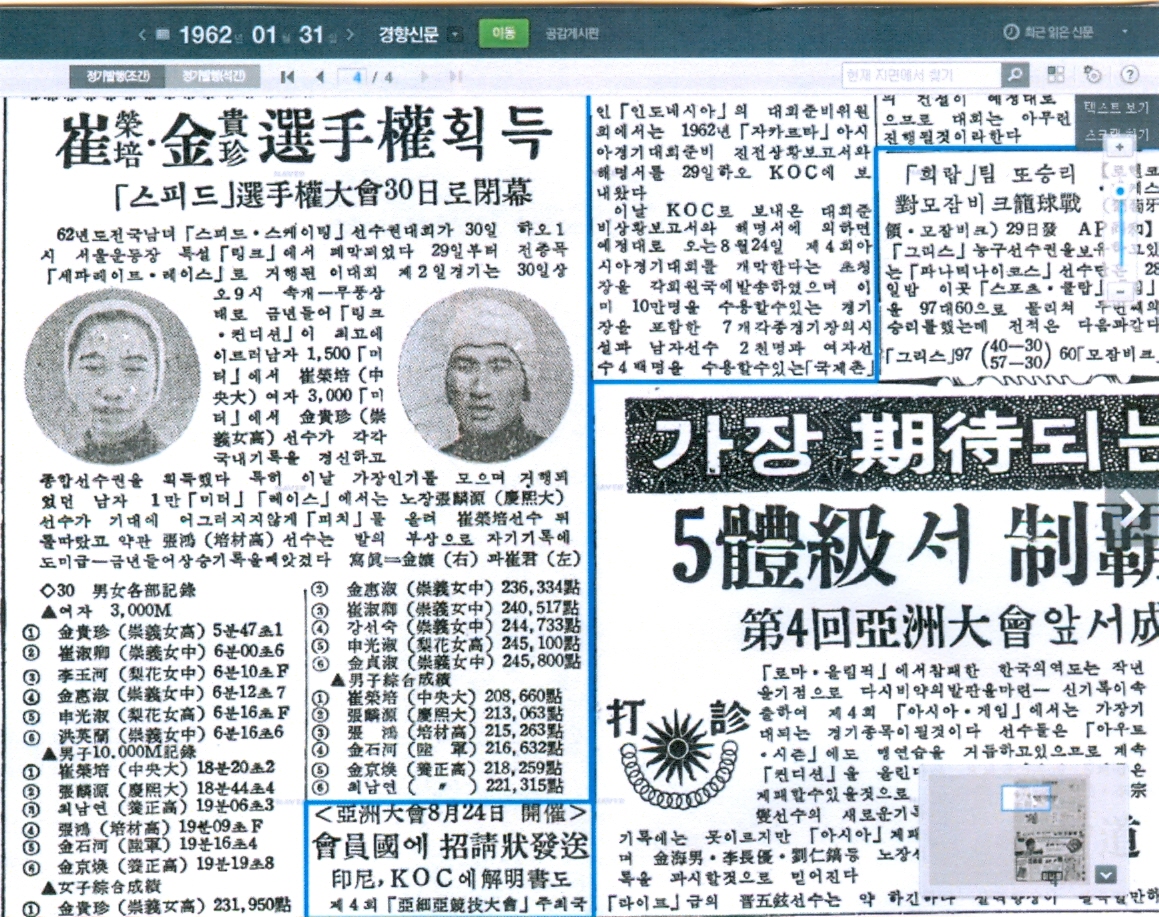 Kooi-Jin KIM and Yeong-Bae CHOIhttp://newslibrary.naver.com/viewer/index.nhn?articleId=1962013100329104002&editNo=3&printCount=1&publishDate=1962-01-31&officeId=00032&pageNo=4&printNo=4971&publishType=00010 1962 02 04/05    SEOUL Stadium    Korea Single Championships newspaper Dong-A Ilbo 동아일보 (East Asia Daily) 1962.02.05 https://newslibrary.naver.com/viewer/index.nhn?articleId=1962020400239203012&editNo=1&printCount=1&publishDate=1962-02-04&officeId=00023&pageNo=3&printNo=12507&publishType=00020                                         4.2        4.2         5.2          LADIES                                   500        1500        1000         Hye-Sook KIM          Soongeui MS        53,8  1                1.55,9  1Seon-Sook KANG        Soongeui MS        55,2  2                2.00,0  3Jeong-Sook KIM        Soongeui MS        56,0  3                1.59,6  2Kooi-Jin KIM          Soongeui HS                   2.55,1  1Sook-Kyeong CHOI      Soongeui MS                   2.58,6  2Yeong-Ran HONG        Soongeui MS                   3.00,1  3                                         4.2        4.2         5.2         5.2MEN                                      500        5000        1500        10000         Jeong-Nam JIN         Seongdong-gu       48,4  1                2.39,9  3Seok-Ha KIM           Korea Army         49,1  2                2.37,6  1Chang-Seop PARK 2     Kyungdong HS       49,4  3Yeong-Bae CHOI        Chung Ang Univ.               8.55,9  1               20.38,6  3Hong JANG             Paichai HS                    9.17,8  2Kyeong-Hwan KIM       Yangchung HS                  9.21,0  3               19.38,8  1Yeong-Sam LEE         Korea Army                                2.38,6  2Nam-Yeon CHOI         Yangchung HS                                          20.11,1  21962/1963  1963 01 12/13    SEOUL    Student championships   newspaper Dong-A Ilbo 동아일보 (East Asia Daily) 1962.01.14, 01.12; The Kyunghan Shinmon 경향신문 1963.01.14 https://newslibrary.naver.com/viewer/index.nhn?articleId=1963011300239104006&editNo=1&printCount=1&publishDate=1963-01-13&officeId=00023&pageNo=4&printNo=12828&publishType=00010                                         12.1       12.1        13.1         13.1LADIES                                   500        1500        1000         3000jhsEun-Sook PARK         Soongeui MS        58,4  1                             6.11,0  2Kyeong-Ae LEE         Ewha MS            58,6  2Kyeong-Ae KIM         Soongeui MS        58,9  3Ok-Ha LEE             Ewha MS                       3.14,8  1                6.08,4  1Seon-Sook KANG        Soongeui MS                   3.14,9  2   1.57,5  1Myeong-Sook JEONG     Soongeui MS                   3.15,9  3                6.11,0  3Seong-Hee HONG        Soongeui MS                               2.08,5  2Myeong-Sook LIM       Soongeui MS                               2.08,7  3hsHan-Kyeong CHOI       Soongeui HS        59,2  1                2.01,1  1Jeong-Sook KIM        Soongeui HS        59,2  1                2.05,5  2Bok-Soon YOO          Ewha HS            65,4  3                2.07,8  3    pack ?Yeong-Ran HONG        Soongeui HS                   3.02,0  1                6.21,2  1Soon-Ok CHOI          Soongeui HS                   3.07,0  2                6.21,3  2Kwang-Sook SHIN       Ewha HS                       3.07,5  3                6.22,0  3                                         12.1       12.1        13.1         13.1MEN                                      500        5000        1500         10000jhsJin-Mo KIM            Ducksu MS          58,0  1                3.03,8  3Kwang-Jin PARK        Whimoon MS         61,6  2Choong-Koo JEONG      Daedong            63,5  3                2.56,3  1Doo-Hoon KO           Kyungdong MS                              3.01,0  2Jong-Il JEONG         Mullae MS                     10.08,6  1               21.41,3  1Hae-Kang PYEON        Choongang                     10.18,4  2Kit-Jae LEE 이깉재?    Posung                        10.39,9  3Hee-Joon YOON         Baemoon MS                                             21.54,1  2Hwa-Deok JEON         Kyungdong MS                                           21.57,3  3hsChang-Seop PARK 2     Daeodong           49,7  1                2.41,5  1Moon-Hwan KANG        Joongdong HS       52,1  2Hak-Kil LIM           Whimoon HS         52,9  3Yong-Woong LEE        Seongdong HS                  9.36,7  3   2.48,0  2Yeong-Keun OH         Kyungdong HS                              2.49,6  3    packKwang-Woong KIM       Kyungdong HS                                           19.10,4  1Kyeong-Hwan KIM       Yangchung HS                  9.22,8  1                19.10,5  2Chang-Ha LEE          Joongdong HS                  9.36,5  2                19.36,8  3cgJeong-Nam JIN         Kodae              48,4  1Seok-Yeong LIM        Kyunghee Univ.     53,4  2Deok-Keun OH          Hanyang Univer.    53,7  3 Keon-Il HAN           Kyunghee Univ.                9.14,6  1   2.33,6  1Yeong-Sam LEE         Hanyang Univer.                           2.36,9  2    19.14,0  1Seong-Joong LEE       Kyunghee Univ.                            2.37,1  3Soo-Hwan KIM          Kyunghee Univ.                9.14,7  2                19.35,6  2Jee-Sang YOO          Kyunghee Univ.                                         19.51,5  3Seong-Joong SHIN      Kyunghee Univ.               10.00,5  31963 01 15    SEOUL (Konkuk University Campus/Lake)    1th national middle and high school competition   newspaper The Kyunghan Shinmon 경향신문 1963.01.16                                          15.1       15.1LADIES                                   500        1500jhsSeon-Sook KANG        Soongeui MS        55,3  1Kyeong-Sook LEE       Soongeui MS        58,2  2Myeong-Sook JEONG     Soongeui MS                   3.05,3  1Kyeong-Ae KIM         Soongeui MS                   3.05,5  2hsHan-Kyeong CHOI       Soongeui HS        57,9  1             Jeong-Sook KIM        Soongeui HS        58,1  2             Yeong-Ran HONG        Soongeui HS                   3.06,8  1Kwang-Sook SHIN       Ewha HS                       3.06,9  2                                         15.1       15.1MEN                                      500        5000    jhsChoong-Koo JEONG      Daedong            55,1  1Jin-Mo KIM            Ducksu MS          57,5  2Hae-Kang PYEON        Jongang                       10.07,2  1 Jong-Il JEONG         Mullae MS                     10.25,1  2hsByeong-Cheol LEE      Kyungdong HS       51,1  1Min-Joo JO            Yangchung HS       53,2  2Kyeong-Hwan KIM       Yangchung HS                  9.49,4  1Kwang-Woong KIM       Kyungdong HS                  9.49,6  21963 01 19/21    SEOUL Stadium    44th National Winter Sports Festival  newspaper Dong-A Ilbo 동아일보 (East Asia Daily) 1963.01.19, 01.21, Kyunghan Shinmon 경향신문 1963.01.21 2018.1http://210.117.202.172:6900/schedule.do?kind=bumunSchedule&gubun=W&gameNo=44&classCd=1&kindCd=&baseClassCd=&detailClassCd=&sidoCd=&dateCd=&medalCountCd=&newRecordCd=&className=&kindName=&detailClassName=&sidoName=&playerName=&eventAthNo=&rhCd=&gmOrd=&seq=&searchPage=&searchOption=&searchTxt=                                         19.1       20.1        20.1       21.1LADIES                                   500        1000        3000       1500jhsSeon-Sook KANG        Soongeui MS        54,9  1                           3.07,1  1Kyeong-Ae KIM         Soongeui MS        55,1  2    1.56,7  1Kyeong-Sook LEE       Soongeui MS        58,4  3Myeong-Sook JEONG     Soongeui MS                               6.06,2  1   hsHan-Kyeong CHOI       Soongeui HS        58,5  1    1.58,0  1Jeong-Il LEE          Ewha HS            64,0  2Hye-Sook KIM          Jinmyeong GHS      68,7  3  Yeong-Ran HONG        Soongeui HS                               6.04,5  1  3.15,3  1                                         19.1       20.1        21.1       19.1MEN                                      500        1500        10000      5000jhsChoong-Koo JEONG      Daedong            54,0  1Deok-Bae YOO          Kyungbock MS       55,8  2Myeong-Seop HAN       Changchun          55,9  3Doo-Hoon KO           Kyungdong MS                  2.45,3  1   packIk-Hwan LEE           Changchun                                 19.32,4  1  9.25,0  1hsChang-Seop PARK 2     Daedongsang        48,3  1Hak-Kil LIM           Whimoon HS         51,8  2Jae-Seop CHOI         Yongsan HS         52,2  3Yong-Woong LEE        Seongdong HS                  2.42,4  1Kyeong-Hwan KIM       Yangchung HS                              19.28,3  1  9.27,9  1cgSang-Rok PARK         Kyunghee Univ.     50,2  1Park LEE              Hanyang Univer.    50,4  2    2.37,4  1Seok-Yeong LIM        Kyunghee Univ.     50,9  3Keon-Il HAN           Kyunghee Univ.                            18.36,5  1Jee-Sang YOO          Kyunghee Univ.                            18.46,5  2  10.04,9  1Jin-Hee KIM           Kyunghee Univ.                            18.59,0  3generalJeong-Nam JIN         Korea Army         47,7  1In-Kyeong YOO         Kyowon             54,9  2Jong-Soo KIM          Seoul              62,0  3 Soo-Hwan KIM          Korea Army                    2.38,9  1   pack?Nam-Yeon CHOI         Korea Army                                18.28,7  1Yeong-Sam LEE         Korea Army                                18.29,9  2Seong-Cheol LEE       Korea Army                                18.30,1  3  9.16,0  11963 01 26/27    SEOUL Stadium    18th Korea Allround Championships newspaper Dong-A Ilbo 동아일보 (East Asia Daily) 1963.01.26; The Kyunghan Shinmon 경향신문 1963.01.28 https://newslibrary.naver.com/viewer/index.nhn?articleId=1963012900239108004&editNo=1&printCount=1&publishDate=1963-01-29&officeId=00023&pageNo=8&printNo=12841&publishType=00010https://newslibrary.naver.com/viewer/index.nhn?articleId=1963012700239108001&editNo=1&printCount=1&publishDate=1963-01-27&officeId=00023&pageNo=8&printNo=12840&publishType=00010                                         26.1       26.1        27.1         27.1         samalogLADIES                                   500        1500        1000         3000Seon-Sook KANG        Soongeui MS        54,3  1                1.53,0  1                 234,150  1Kwang-Sook SHIN       Ewha HS            54,5  2                1.54,4  3                 234,833  2Yeong-Ran HONG        Soongeui HS                   2.58,2  2                6.04,9  2    235,017  3  235,070?Jeong-Sook KIM        Soongeui HS        55,8  3Myeong-Sook JEONG     Soongeui MS                   2.56,3  1   1.54,1  2    6.03,4  1Ok-Ha LEE             Ewha MS                       3.00,2  3                6.10,1  3MEN                                      500        5000        1500         10000Kyeong-Hwan KIM       Yangchung HS       48,4  2    9.19,7  3   2.32,6  2    19.33,1c     213,892  1Jeong-Nam JIN         Korea Army         47,2  1                2.32,5  1                 214,628  2Jee-Sang YOO          Kyunghee Univ.     49,0  3                                          216,137  3Yeong-Sam LEE         Korea Army                    9.18,5  2   2.35,1  3Nam-Yeon CHOI         Korea Army                    9.09,6  1                19.11,2  1Keon-Il HAN           Kyunghee Univ.                                         19.27,2  2Ik-Hwan LEE           Changchun                                              19.30,0  31963 02 09/10    SEOUL (Miari)    University competition newspaper Dong-A Ilbo 동아일보 (East Asia Daily) 1963.02.11							9.2        9.2         9.2          9.2				MEN                                      500        5000        1500         10000Kyeong-Hwan KIM       Yonsei Univ.       49,9  1Jeong-Nam JIN         Korea Univ.        50.0  2    packJee-Sang YOO          Kyunghee Univ.     50,7  3    10.05,5  1Keon-Il HAN           Kyunghee Univ.                10.05,6  2  2.51,2  1    22.02,8  3Kwang-Woong KIM       Yonsei Univ.                  10.05,7  3               21.56,8  2Seong-Cheol LEE       Kyunghee Univ.                                         21.52,9  1Season best results newspaper Dong-A Ilbo 동아일보 (East Asia Daily) 1963.02.05LADIES                                   1000        1500       3000Soon-Ok CHOI          Soongeui HS                               6.04,6  21963/1964  1964 01 04/05    Lake Shirakaba (白樺湖) Japan, pref. Nagano, CHINO    national olympic selection meetinghttps://newslibrary.naver.com/viewer/index.nhn?articleId=1964011000239108016&editNo=1&printCount=1&publishDate=1964-01-10&officeId=00023&pageNo=8&printNo=13136&publishType=00010LADIES                 500        1500        1000        3000Hye-Sook KIM           50,1   1               1.45,2  1Myeong-Sook JEONG      52,4   2               1,45,5  2Kooi-Jin KIM           52,5   3   2.45,5  1   1.47,6  3   5.43,1  1Myeong-Sook JEONG                 2.48,7  2               5.55,2  2Sook-Kyeong CHO                   2.54,1  3MEN                    500        5000        1500        10000Hong JANG              44,6   1               2.26,1  2Seok-Ha KIM            45,2   2Yeong-Bae CHOI         46,0   3   8.46,0  1   2.22,3  1   18.19,3  2Nam-Yeon CHOI                     8.52,9  2               18.02,0  1Jeong-Nam JIN                     9.10,3  3   2.27,5  31964 01 25    SEOUL (Hyochang Park)    Student competition   newspaper Dong-A Ilbo 동아일보 (East Asia Daily) 1964.01.25 https://newslibrary.naver.com/viewer/index.nhn?articleId=1964012600239108001&editNo=1&printCount=1&publishDate=1964-01-26&officeId=00023&pageNo=8&printNo=13150&publishType=00010LADIES                                   500      1500jhsKyeong-Ae KIM         Soongeui MS        57,2  1Soon-Ok LEE           Dongmyeong         61,8  2Jae-Soon KANG         Soongeui MS        65,4  3Ok-Ha LEE             Ehwa                        3.08,1  1hsSeon-Sook KANG        Soongeui HS        57,7  1Jeong-Sook KIM        Soongeui HS        57,8  2Han-Kyeong CHOI       Soongeui HS        61,2  3MEN                                      500       5000jhsChoong-Koo JEONG      Daedong            51,9  1 Jae-Deok HWANG        Joongdong MS       52,3  2Joong-Jin HO          Kyungdong MS       54,4  3Choon-Rim LEE         Chuncheon                    10.46,0  1hsMoon-Hwan KANG        Joongdong HS       49,6  1Jae-Seop CHOI         Yongsan HS         51,7  2Joo-Ik SHIM           Munri HS           53,2  3Jong-Il JEONG         Munri HS                     10.26,0  1cgChang-Seop PARK 2     Yonsei Univ.       49,7  1Jee-Sang YOO          Kyunghee Univ.     49,8  2Byeong-Cheol LEE      Yonsei Univ.       49,9  31964 01 30    CHUNCHEON SOYANG RIVER    昭陽江 소양강  Soyang River is a river of South Korea. It is a river of the Han River systemhttps://newslibrary.naver.com/viewer/index.nhn?articleId=1964013100239108004&editNo=1&printCount=1&publishDate=1964-01-31&officeId=00023&pageNo=8&printNo=13154&publishType=00010LADIES JHS                  1500Kyoo-Yoon LEE     Ewha      3.25,0  1MEN                         500       1500       5000JHSChoong-Koo JEONG  Daedong   52,0  1   3.18,0  1Tae-Ha KIM        Jungdong                       11.45,2  1HSSe-Jong PARK      Whimoon   52,0  1Yeong-Shik JO     Munri               2.53,5  1Hong-Shik JO      Munri                          11.32,5  1collegePyeong-Seop PARK  Yeondae   49,6  1                               Pyeong-Seong? PARK  Byeong-Cheol LEE  Jeongse             3.07,5  1                   Byeong-Cheon? LEEKwang-Woong KIM   Yeonse                         11.08,2  11964 02 01/02    CHUNCHEON    45th National Winter Sports Festival  newspaper Dong-A Ilbo 동아일보 (East Asia Daily) 1964.02.03, Kyunghan Shinmon 경향신문 1964.02.03 2018.1                                         1.2        1.2         2.2         2.2LADIES                                   500        1500        1000        3000jhsOk-Ha LEE             Ewha MS            57,5  1                            6.27,9  1Seong-Hee HONG        Soongeui MS                   2.56,0  1Kyoo-Yoon LEE         Ewha MS                       2.56,5  2   1.59,7  1hsSeon-Sook KANG        Soongeui HS        56,3  1    3.04,7  1Yeong-Ran HONG        Soongeui HS                               2.03,4  1Myeong-Sook JEONG     Soongeui HS                                           6.54.1  1                                         1.2        1.2         2.2         2.2MEN                                      500        5000        1500        10000jhsChoong-Koo JEONG      Daedong            51,1  1                2.44,8  1Joong-Jin HO          Kyungdong MS                  10.39,1  1Sang-Kyoo KIM         Joongdong MS                                          21.11,6  1hsMoon-Hwan KANG        Joongdong HS       51,1  1Ik-Hwan LEE           Chuncheon HS                  9.22,3  1Jong-Il JEONG         Munri HS                                  2.38,6  1Hong-Shik JO          Munri HS                                               19.49,8  1cgChang-Seop PARK 2     Yonsei Univ.       48,4  1                2.40,4  1Kyeong-Hwan KIM       Yonsei Univ.                  10.09,1  1Seong-Joong LEE       Kyunghee Univ.                                         20.29,3  1generalJeong-Nam JIN         Korea Army         47,4  1In-Weon JANG          Chungbi                       10.18,1  1Keon-Il HAN           Air Force                                 2.34,8  1Jee-Sang YOO          Air Force                                              20.17,5  11964 02 15/16    SEOUL (Konkuk University)    19th Korea Allround Championships newspaper Dong-A Ilbo 동아일보 (East Asia Daily) 1964.02.17; The Kyunghan Shinmon 경향신문 1964.02.17                                          15.2       15.2        16.2         16.2         samalogLADIES                                   500        1500        1000         3000 cancelledSeon-Sook KANG        Soongeui HS        53,5  1    2.54,5  2   1.52,4  1                 167,867  1Myeong-Sook JEONG     Soongeui HS        54,5  2    2.50,9  1   1.54,0c                   168,467  2Ok-Ha LEE             Ewha MS                                   1.53,7  3                 171,417  3Kyeong-Ae KIM         Soongeui MS        54,5  2    3.01,5c     1.53,0  2                 171,500  4Sook-Kyeong CHOI      Soongeui HS                   2.56,0  3                             173,667  5Eun-Sook PARK         Soongeui HS                                                         174,866  6esSeon-Ok JEON          Chuncheon Bukuk    58,0  1    3.01,8  1   1.58,5  1                 177,850  1 Hyang-Sook LEE        Seodaemun          62,6  2    3.30,5  2   2.16,2  2                 200,267  2MEN                                      500        5000        1500         10000Ik-Hwan LEE           Chuncheon HS       48,2c      9.00,0  1   2.31,5  3    18.47,2  1   209,060  1In-Weon JANG          Chungbi                       9.09,6  2                19.33,6  3   212,241  2Jeong-Nam JIN         Korea Army         46,2  1                2.29,5  1                 212,347  3Kyeong-Hwan KIM       Yonsei Univ.       47,4  3                                          213,703  4Hong-Shik JO          Munri HS                                               18.49,2  2   215,880  5Chang-Seop PARK 2     Yonsei Univ.                                                        218,230  6Keon-Il HAN           Air Force          47,1  2Park LEE              Korea Army                    9.13,5  3   2.30,6  2es                                       500        1500        1000Weon-Ho YOON          Chuncheon Central  58,3  1    3.02,8  1   2.01,5  1                 179,908  1Yong-Don JANG         Namjung ES         62,7  2    3.08,5  2   2.07,7  2                 183,008  2Nam KIM               Yeongdong                                 2.12,0  3                 197,233  3   1964/19651965 01 09/10    SEOUL (Hyochang Stadium 효창운동장)    https://newslibrary.naver.com/viewer/index.nhn?articleId=1965011000239104007&editNo=1&printCount=1&publishDate=1965-01-10&officeId=00023&pageNo=4&printNo=13447&publishType=00010https://newslibrary.naver.com/viewer/index.nhn?articleId=1965010900209208008&editNo=2&printCount=1&publishDate=1965-01-09&officeId=00020&pageNo=8&printNo=13296&publishType=00020https://newslibrary.naver.com/viewer/index.nhn?articleId=1965011100329208005&editNo=2&printCount=1&publishDate=1965-01-11&officeId=00032&pageNo=8&printNo=5916&publishType=00020LADIES                            9.1       9.1        10.1       10.1ES 5-6                            500       1500       1000       3000Jeong-Sook KIM      Chuncheon     62,2  1   3.42,6  1Song-Hee JEONG      Chuncheon     62,3  2Hyeon-Ae LEE        Sadaebong     63,5  3              2.18,8  3Hyang-Sook LEE      Seodaemun                          2.17,3  1Eun-Joo HAN         Chuncheon                          2.17,4  2ES 3-4Yeong-Ja KANG       Changcheon              3.25,3  1Yeong-Hoon SEO      Chuncheon                          2.21,8  1Bong-Yeon KANG      Chuncheon               3.51,8  3  2.21,9  2Jang-Kil YOON       Inje                    3.34,6  2  2.22,0  3ES 1-2Seon-Hee KANG       Wonju         91,7  1              2.59,7  3Seong-Weon BANG     Chuncheon    100,0  2Seong-Hee KIM       Cheongpyeong            3.37,8  1  2.20,9  1Myeong-Hee KIM      Chuncheon               3.59,7  2  2.35,6  2MENES 5-6Yong-Don JANG       Namjung       58,0  1Kyeong-Ho KIM       Wosan         58,1  2                         6.51,0  3Yong-Hwan PARK      Wonju         58,1  3Weon-Ho YOON        Chuncheon                                     6.50,8  1Kee-Bok CHOI        Chuncheon                                     6.50,9  2ES 3-4Yong-Kak YOON       Chuncheon                                     7.07,7  1Se-Myeong WANG      Chuncheon                                     7.07,8  2Jong-Ho LEE         Chuncheon                                     7.07,9  3ES 1-2Chang-Eop SEO       Wonju         68,3  1                                 3Myeong-Ryol JEONG   Chuncheon     69,7  2Choong-Heu KANG     Dangjung      71,9  3Jong-Yoon BAEK      Chuncheon                                     7.17,0  1Keun-Seop HAN       Chuncheon                                     7.17,1  21965 01 12/13    SEOUL (Hyochang Stadium)    jhs/hs competition  newspaper Dong-A Ilbo 동아일보 (East Asia Daily) 1965.01.13,  Kyunghan Shinmon 경향신문 1965.01.13, 01.14https://newslibrary.naver.com/viewer/index.nhn?articleId=1965011200329204009&editNo=2&printCount=1&publishDate=1965-01-12&officeId=00032&pageNo=4&printNo=5917&publishType=00020https://newslibrary.naver.com/viewer/index.nhn?articleId=1965011400239104003&editNo=1&printCount=1&publishDate=1965-01-14&officeId=00023&pageNo=4&printNo=13450&publishType=00010                                         12.1       12.1        13.1       13.1LADIES                                   500        1500        1000       3000packjhs                                                                         Soon-Yeong BYEON      Soongeui MS        62,0  1                           7.02,0  3Kyoo-Yoon LEE         Ewha MS                       3.25,1  1Yeong-Ok KIM          Ewha MS                       3.35,9  2   3.01,0  3Soo-Woo HEO           Soongeui MS                   3.38,5  3 Hye-Seung LEE         Soongeui MS                               2.38,9  1  6.27,4  1Soon-Yeop KIM         Soongeui MS        68,2  2                2.40,4  2Ok-Keun OH            Soongeui MS        74,1  3Yeong-Hee SHIN        Soongeui MS                                          6.27,5  2hsHye-Sook KIM          Soongeui HS        52,5  1 Seon-Sook KANG        Soongeui HS        52,6  2                2.02,9  1Kyeong-Ae KIM         Soongeui HS        52,7  3    2.53,9  3Ok-Ha LEE             Ewha HS                       2.50,0  1              6.04,5  1Myeong-Sook JEONG     Soongeui HS                   2.50,9  2              6.06,0  2Yeong-Ran HONG        Soongeui HS                               2.03,3  2Han-Kyeong CHOI       Soongeui HS                               2.18,2  3Eun-Sook PARK         Soongeui HS                                          6.23,5  3                                         12.1       12.1        13.1       13.1MEN                                      500        5000        1500       10000pack     jhsDeok-Bae YOO          Kuyngsang MS       50,1  1                2.55,5  3Keon-Yeong JEONG      Joongdong MS       54,3  2                2.47,5  1Hoon-Hee LEE          Dongsung MS        54,8  3 Joong-Jin HO          Kyungdong MS                  10.16,4  1  2.48,4  2Jae-Weon LEE          Daedong                       10.37,5  2             21.06,5  2Kee-Yong PARK         Joongdong MS                  10.48,1  3             21.06,4  1Jeong-Deuk KIM        Chuncheon                                            21.06,6  3hsKyoo-Ik KIM           Myongji HS         49,5  1Jin-Mo KIM            Yangchung HS       50,1  2Hyeong-Kyoon LEE      Chuncheon          53,5  3Hae-Kang PYEON        Myongji HS                     9.30,0  1Ik-Hwan LEE           Chuncheon                      9.30,2  2             18.54,5  2Hong-Shik JO          Myongji HS                    10.02,6  3             18.56,0  3Yeong-Shik JO         Myongji HS                                2.43,3  1Moon-Hwan KANG        Joongdong HS                              2.46,2  2Moon-Shik SHIN        Yangchung                                 2.47,5  3Choong-Koo JEONG      Daedongsang                                          18.54,0  11965 01 15/17    SEOUL (Hyochang Stadium)    46th National Winter Sports Festival  newspaper Dong-A Ilbo 동아일보 (East Asia Daily) 1965.01.16, 01.18 Kyunghan Shinmon 경향신문 1965.01.16, 01.18  https://newslibrary.naver.com/viewer/index.nhn?articleId=1965011700239104003&editNo=1&printCount=1&publishDate=1965-01-17&officeId=00023&pageNo=4&printNo=13453&publishType=00010                                         15.1       16.1        17.1        17.1LADIES                                   500        1500        1000        3000jhs                                                                         packSoon-Yeop KIM         Soongeui MS        58,5  1                            6.09,9  2Joong-Hee CHOI        Gyeonggi           60,6  2Soon-Myeong BYEON     Soongeui MS        60,7  3    3.18,6  3Yeong-Hee SHIN        Soongeui MS                               2.00,2  1   6.10,0  3Yeong-Wook LEE        Ewha MS                                   2.08,7  2Mee-Yeon LEE          Soongeui MS                               2.12,3  3Seon-Ok JEON          Chuncheon                     3.08,4  1               6.06,2  1Hye-Seung LEE         Sooengui                      3.08,6  2hsHye-Sook KIM          Soongeui HS        54,6  1                2.00,3  1  Seon-Sook KANG        Soongeui HS        55,3  2Kyeong-Ae KIM         Soongeui HS        55,4  3                2.00,5  2Eun-Sook PARK         Soongeui HS                               2.01,3  3Myeong-Sook JEONG     Soongeui HS                   3.04,5  3               6.05,8  1Ok-Ha(Ja) LEE         Ewha HS                       3.04,4  2               6.05,9  2Sook-Kyeong CHOI      Soongeui HS                   3.01,0  1               6.12,1  3cg                                                              16.1Kooi-Jin KIM          Sudo Univer.                              3.04,1  1   5.58,4  1es age 8,9                                          1000 16.1 packSeong-Hee KIM         Cheongpeong        69,5  1    2.28,4  1Seon-Hee KANG         Weonjuilsan        81,0  2    2.53,9  2es age 10,11Yeong-Hoon SEO        Chuncheon          61,8  1    2.12,4  2Bong-Yeon KANG        Chuncheon          61,9  2Yeong-Ja KANG         Chuncheon          62,2  3    2.09,6  1Hee-Ja KIM            Chuncheon                     2.14,3  3es age 12,13Eun-Soo HAN           Chuncheon          60,7  1    2.36,7  2Hyang-Sook LEE        Seodaemun          61,2  2Song-Hee JEONG        Chuncheon          61,6  3    2.36,5  1Kee-Choon JO          Jeonkwak                      2.38,1  3                                         15.1       15.1        16.1        17.1MEN                                      500        5000        1500        10000jhsDeok-Bae YOO          Kuyngsang MS       50,4  1Keon-Yeong JEONG      Joongdong MS       53,6  2Nam-Hwan PARK         Chuncheon          55,4  3                2.47,8  2   packJoong-Jin HO          Kyungdong                     10.14,3  3  2.47,7  1Jae-Yong YOON         Joongdong                                 2.48,4  3Jae-Weon LEE          Daedong                       10.12,9  1              21.57,0  1Kee-Yong PARK         Joongdong MS                                          21.57,1  2Jeong-Deuk KIM        Chuncheon                     10.13,0  2              21.57,2  3hsChoong-Koo JEONG      Daedongsang HS     48,4  1                2.35,7  1Moon-Hwan KANG        Joongdong HS       49,1  2Kyoo-Ik KIM           Myongji HS         50,1  3                            packHae-Kang PYEON        Myongji HS                                2.37,0  2Moon-Shik SHIN        Chuncheon                                 2.37,3  3Yeong-Shik JO         Myongji HS                                            18.23,6  1Ik-Hwan LEE           Chuncheon                     9.23,5  1               18.23,7  2Hong-Shik JO          Myongji HS                    9.28,4  2               18.31,4  3Jin-Mo KIM            Yangjeong                     9.29,8  3Sang-Kyoo KIM         Daedong                                               19.07,5  4Chang-Ha LEE          Joongdoong HS                                         19.10,0  5cgSe-Jeong PARK         Dongdae            50,5  1Ho-Yeong KIM          Dongdae            51,0  2Sang-Rok PARK         Kyunghee Univ.     51,1  3                2.48,8  2Woong-Kil HEO         Kyunghee Univ.                            2.44,1  1Dong-Hyeon KIM        Dongguk Univ.                             2.49,0  3Kwang-Woong KIM       Yonsei Univ.                  9.55,3  1               19.48,2  1Deok-Seon KANG        Dongguk Univ.                 9.55,4  2               19.48,5  2In-Seop LEE           Dongkuk                       9.55,5  3Yong-Shik HWANG       Kyonggi Univ.                                         19.48,8  3generalPark LEE              Korea Army         47,4  1                2.30,8  2Jeong-Nam JIN         Chungbi            47,6  2                2.32,4  3Chang-Seop PARK 2     Korea Army         48,3  3 Keon-Il HAN           Gangwon                       9.12,9  1   2.28,7  1  Kyeong-Hwan KIM       Korea Army                                            18.14,8  1 In-Weon JANG          Chungbi                                               18.14,8  2Nam-Yeon CHOI         Korea Army                    9.16,8  2               18.15,0  2Seong-Cheol LEE       Army                          9.21,1  3es age 8,9                                                                  1500 pack 16.1Keun-Seop HAN         Chuncheon          65,9  1                            3.28,8  1Jong-Yoon BAEK        Chuncheon          66,9  2                            3.28,8  2Yong-Myeong JEON      Chuncheon          68,1  3                            3.29,5  3es age 10,11 (3,4)                                                          Hyeon-Soo KIM         Kyunghee           61,1  1                            3.09,1  1Hyeon-Bong SHIM       Eunseok            61,4  2                            3.09,7  3Se-Myeong WANG        Chuncheon          61,6  3Kap-Soo KIM           Donamkuk                                              3.09,2  2es age 12,13Bong-Keun HWANG       Chuncheon          56,5  1Kyeong-Ho KIM                            56,6  2Kyeong-Min PARK       Munsan             58,0  3Weon-Ho YOON          Chuncheon                                             3.01,7  1Yong-Don JANG         Namjung                                               3.01,8  2Seung-Mo KIM          Chuncheon                                             3.02,6  31965 01 19/20    SEOUL (Konkuk University)    national student competition newspaper Dong-A Ilbo 동아일보 (East Asia Daily) 1965.01.20; The Kyunghan Shinmon 경향신문 1965.01.21https://newslibrary.naver.com/viewer/index.nhn?articleId=1965012100239104002&editNo=1&printCount=1&publishDate=1965-01-21&officeId=00023&pageNo=4&printNo=13456&publishType=00010https://newslibrary.naver.com/viewer/index.nhn?articleId=1965012000239104002&editNo=1&printCount=1&publishDate=1965-01-20&officeId=00023&pageNo=4&printNo=13455&publishType=00010                                         19.1       19.1        20.1        20.1LADIES                                   500        1500        1000        3000jhs Seon-Ok JEON          Chuncheon                     5.35,1  1               6.25,0  1Soon-Myeong BYEON     Soongeui MS        73,8  1    6.22,3  2Hye-Seung LEE         Soongeui MS                   6.41,6  3               6.44,1  3Yeong-Hee SHIN        Soongeui MS                               2.05,2  1   6.35,5  2Soon-Yeop KIM         Soongeui MS        84,2  3                2.05,4  2Yeong-Ok KIM          Ehwa MS            73,9  2                2.13,2  3hsHye-Sook KIM          Soongeui HS        70,5  1Kyeong-Ae KIM         Soongeui HS        71,5  2Han-Kyeong CHOI       Soongeui HS        76,4  3                2.07,5  2Ok-Ha LEE             Ewha HS                       5.03,2  1               6.52,4  1Seon-Sook KANG        Soongeui HS                   6.08,0  2Yeong-Hee LEE         Soongeui HS                   7.48,6  3 !Myeong-Sook JEONG     Soongeui HS                                           6.53,3  2Yeong-Ran HONG        Soongeui HS                                           7.05,3  3Eun-Sook PARK         Soongeui HS                               2.07,4  1Seong-Hee HONG        Soongeui HS                               2.10,1  3                                         19.1       19.1        20.1        20.1MEN                                      500        5000        1500        10000jhsDeok-Bae YOO          Daekukyung         62,5  1Soon-Kyoo KIM         Whimoon            62,6  2Nam-Hwan PARK         Chuncheon          63,8  3Jae-Weon LEE          Daedong                       13.33,5  1              23.03,2  2Choon-Ho KIM          Chuncheon                     14.21,5  2Myeong-Cheol OH       Daegwang MS                   14.56,9  3Joong-Jin HO          Kyungdong MS                              2.59,7  1Keon-Yeong JEONG      Joongdong MS                              3.00,5  2Jae-Yong YOON         Joongdong MS                              3.06,3  3   23.06,1  3Kee-Yong PARK         Joongdong MS                                          23.03,0  1hsMoon-Hwan KANG        Joongdong HS       59,9  1                2.48,0  1Jin-Mo KIM            Yangchung HS       60,0  2    16.18,5  2Haeng-Kyoon LEE       Chuncheon          62,8  3                2.55,4  2Yeong-Shik JO         Myongji HS                    14.14,4  1              20.02,5  1Choon-Rim LEE         Chuncheon                     16.48,7  3Sang-Kyoo KIM         Daedong                                               20.02,6  2Chang-Hwak LEE        Joongdong HS                                          21.17,8  3Kyoo-Ik KIM           Myongji HS                                2.55,9  31965 01 22    SEOUL (Seoul Stadium)    KOREA-JAPAN competition newspaper Dong-A Ilbo 동아일보 (East Asia Daily) 1965.01.22; The Kyunghan Shinmon 경향신문 1965.01.23                                          22.1       22.1        22.1        22.1MEN                                      500        1500        5000        10000Park LEE              KOR                47,0  1    2.34,2  2Jeong-Nam JIN         KOR                47,3  2    2.37,0  3               pack Hideji KIKUCHI        JPN                47,3  2    2.37,2  4               18.41,7  1Choong-Koo JEONG      KOR                48,0  4Chang-Seop PARK 2     KOR                48,3  5                packHajime SAWAI          JPN                49,1  6    2.29,8  1   8.47,2  3Yoshiaki DEMACHI      JPN                50,3  7                8.40,9  1Katsuhiko KOBAYASHI   JPN                51,0  8                8.41,3  2   18.43,4  4Keon-Il HAN           KOR                           2.44,5  5   8.48,6  4 Hirobayashi KIRIHATA  JPN                           2.46,2  6   8.48,7  5In-Weon JANG          KOR                                       8.49,9  6Nam-Yeon CHOI         KOR                                                   18.41,9  2Yeong-Shik JO         KOR                                                   18.42,0  3 Hong-Shik JO          KOR                                                   18.43,5  5Noritada TAKAMURA     JPN                                                   18.50,5  61965 01 23/24    SEOUL (Seoul Stadium)    SEOUL TEAM-JAPAN competition newspaper Dong-A Ilbo 동아일보 (East Asia Daily) https://newslibrary.naver.com/viewer/index.nhn?articleId=1965012600239104004&editNo=1&printCount=1&publishDate=1965-01-26&officeId=00023&pageNo=4&printNo=13460&publishType=00010https://newslibrary.naver.com/viewer/index.nhn?articleId=1965012400239104003&editNo=1&printCount=1&publishDate=1965-01-24&officeId=00023&pageNo=4&printNo=13459&publishType=00010                                         23.1       23.1        24.1        24.1MEN                                      500        5000        1500        10000Hideji KIKUCHI        JPN                46,0  1                2.25,6  3   17.57,1  3Hajime SAWAI          JPN                47,0  2    8.44,0  1   2.25,1  2Jeong-Nam JIN         KOR                47,5  3                2.37,4  9                Park LEE              KOR                48,0  4                2.29,9  5Yoshiaki DEMACHI      JPN                           8.47,7  2   2.24,3  1   17.43,0  1Nam-Yeon CHOI         KOR                           8.58,4  3               18.07,7  4Keon-Il HAN           KOR                           9.11,4  4   2.28,4  4 Katsuhiko KOBAYASHI   JPN                                       2.30,1  6   17.54,0  2Kyeong-Hwan KIM       KOR                                       2.31,8  7Ik-Hwan LEE           KOR                                       2.34,4  8   18.59,5  6Chang-Seop PARK 2     KOR                                       2.39,5 10Hong-Shik JO          KOR                                                   18.46,7  5Yeong-Shik JO         KOR                                                   19.22,4  7 Hae-Kang PYEON        KOR                                                   19.41,2  81965 01 30/02 05    POCHEON  운천산정호수 – Uncheon sanjeong lake (52 skaters) 20th Korea Allround Championships newspaper Dong-A Ilbo 동아일보 (East Asia Daily) 1965.01.31, 06.02; The Kyunghan Shinmon 경향신문1965.01.31, 06.02  bad weather conditions - 5 days break !https://newslibrary.naver.com/viewer/index.nhn?articleId=1965020600239104001&editNo=1&printCount=1&publishDate=1965-02-06&officeId=00023&pageNo=4&printNo=13470&publishType=00010https://newslibrary.naver.com/viewer/index.nhn?articleId=1965020100329208004&editNo=2&printCount=1&publishDate=1965-02-01&officeId=00032&pageNo=8&printNo=5934&publishType=00020https://newslibrary.naver.com/viewer/index.nhn?articleId=1965013100239104003&editNo=1&printCount=1&publishDate=1965-01-31&officeId=00023&pageNo=4&printNo=13465&publishType=00010https://www.joongang.co.kr/article/1014100                                         30.1       30.1        5.2          5.2          samalog     JoongangLADIES                                   500        1500        1000         3000Kooi-Jin KIM          Sudo Univer.       53,8  3    2.51,3  1   1.52,3c      5.49,1  1    225,233  1  225,143Kyeong-Ae KIM         Soongeui HS        53,3  2    2.55,3  3   1.51,2  3    6.04,5  3    228,083  2  ?!Ok-Ha LEE             Ewha HS                                   1.51,0  1    5.59,2  2    228,966  3Myeong-Sook JEONG     Soongeui HS                   2.53,9  2   1.51,1  2                 229,581  4  229,649?Hye-Sook KIM          Soongeui HS        51,7  1                                          234,150  5Sook-Kyeong CHOI      Soongeui HS                                                                  6ESHyang-Sook LEE        Seodaemun                     3.22,9  2   2.05,5  1    7.02,8  3             1Yeong-Ja KANG         Changcheon                    3.22,0  1                6.50,0  1             2Eun-Soo HAN           Chuncheon                     3.24,1  3   2.10,6  3                          3Hyeon-Ae LEE          Sadaebo                                   2.06,1  2    6.56,1  2             4MEN                                      500        5000        1500         10000Keon-Il HAN           Air Force          46,1  1    9.23,5c     2.26,6  1    18.25,2  1   206,576  1  206,556In-Weon JANG          Chungbi            47,6c      9.17,6  2   2.30,9  2    18.48,8  3   210,100  2Hong-Shik JO          Myongji HS                    9.19,3  3                18.33,3  2   212,061  3  212,261Nam-Yeon CHOI         Army                          9.01,1  1   2.33,2  3                 212,426  4Ik-Hwan LEE           Chuncheon HS                                                        215,475  5Park LEE              Korea Army         46,5  3                                          215,656  6Jeong-Nam JIN         Korea Army         46,4  2                                          215,825  7Hae-Kang PYEON        Myongji HS                                                          220,220  8Choong-Koo JEONG      Daedong HS                                                          221,258  9Yeong-Shik JO         Daedong HS                                                          221,600 10ESWeon-Ho YOON          Chuncheon                     3.07,5  1   1.57,2  2    6.18,3  2             1Bong-Keun HWANG       Chuncheon                     3.08,4  2   1.57,1  1                          2Yong-Wan(Hwan) PARK   Wonju                                     1.58,0  3    6.18,0  1             3Kyeong-Ho KIM         Eunseok                       3.10,9  3                                      4Kyeong-Min PARK       Munsan                                                 6.21,0  3             5Kap-Soo KIM           Deunam                                                                       61965/19661966 01 03/04    POCHEON  운천산정호수 – Uncheon sanjeong lake Record Meeting newspaper The Kyunghan Shinmon 경향신문 1965.01.05,                                          3.1        3.1         4.1          4.1LADIES                                   500        1500        1000         3000Hye-Sook KIM          Sudo Univer.       51,0  1                1.44,3  1Kyeong-Ae KIM         Soongeui HS                   2.44,5  1Kooi-Jin KIM          Sudo Univer.                                           5.41,6  1MEN                                      500        5000        1500         10000Park LEE              Korea Army         45,8  1Keon-Il HAN           Air Force                     8.36,2  1   2.26,2  1    17.41,9  11966 01 07/09    INCHEON    47th National Winter Sports Festival  newspaper Dong-A Ilbo 동아일보 (East Asia Daily) 1966.01.07,01.08; Kyunghan Shinmon 경향신문 1966.01.10http://news.joins.com/article/1016812  upd. 10.2016  https://newslibrary.naver.com/viewer/index.nhn?articleId=1966010900239108002&editNo=1&printCount=1&publishDate=1966-01-09&officeId=00023&pageNo=8&printNo=13756&publishType=00010https://newslibrary.naver.com/viewer/index.nhn?articleId=1966010900239108003&editNo=1&printCount=1&publishDate=1966-01-09&officeId=00023&pageNo=8&printNo=13756&publishType=00010https://newslibrary.naver.com/viewer/index.nhn?articleId=1966010800239108018&editNo=1&printCount=1&publishDate=1966-01-08&officeId=00023&pageNo=8&printNo=13755&publishType=00010                                         7.1        8.1         8.1         9.1LADIES                                   500        1500        1000        3000jhs                                                          Yeong-Ran CHOI        Soongeui MS        58,5  1Yeong-Hee SHIN        Soongeui MS                   3.02,6  1               6.30,2  1Myeong-Sook CHOI      Chuncheon                     3.13,7  2               6.40,2  2Hye-Ran KIM           Wonju MS                      3.14,0  3Mee-Yeon LEE          Soongeui MS                               2.02,4  1Eun-Sil JANG          Soongeui MS                               2.02,6  2Yeong-Ran JANG        Soongeui MS                               2.02,7  3Joong-Hee CHOI        Gyeonggi           58,6  2                            6.40,5  3 Hyeon-Ae LEE          Incheon            59,1  3hsSeon-Sook KANG        Soongeui HS        54,6  1Soon-Yeop KIM         Soongeui HS        57,7  2                            6.30,4  3Hye-Seung LEE         Soongeui HS        58,5  3                1.55,4  3Kyeong-Ae KIM         Soongeui HS                   2.51,3  1   1.48,1  1Seong-Hee HONG        Soongeui HS                               1.48,2  2Ok-Ha LEE             Ewha HS                       2.52,4  2               6.11,3  1Soon-Myeong BYEON     Soongeui HS                   3.04,4  3               6.17,6  2  cgHye-Sook KIM          Sudo Univer.       53,2  1                1.50,7  1Yeong-Ran HONG        Sudo Univer.       61,3  2Han-Kyeong CHOI       Sudo Univer.       63,0  3  Kooi-Jin KIM          Sudo Univer.                  2.53,4  1               6.00,2  1Sook-Kyeong CHOI      Sudo Univer.                  3.10,0  2   1.55,3  2Hoi YONG              Ewha                          3.33,1  3Yeong-Hee LEE         Ewha                                      2.24,8  3es 1-2                                              1500        1000Kyeong-Hee LEE        Wonju              71,0  1Yeong-Soon JEONG      Wonju              71,3  2Seong-Weon BANG       Chuncheon          80,6  3Myeong-Hee KIM        Wonju                         3.45,8  1   2.23,6  1Hye-Kyeong TAK        Soosong                       4.07,7  2Yeong-Ran JEONG       Chuncheon                                 2.37,7  2Eun-Joo JO            Chuncheon                     4.13,6  3   2.42,8  3es 3-4Seong-Hee KIM         Uchon ES           65,3  1Hee-Ja KIM            Chuncheon          66,3  2Yeong-Ae SON          Wonju              68,2  3Yeong-Ja KANG         Changcheon                                2.07,9  1Hye-Kyeong AHN        Bongdong                                  2.24,3  2Sook-Hyeon PARK       Kyungkedo                                 2.29,0  3es 5-6Hyang-Sook LEE        Seodaemun          60,2  1Yeong-Hoon SEO        Chuncheon          60,3  2Seong-Sook LEE        Seodaemun                                 2.12,3  1Dong-Yeon JANG        Chuncheon                                 2.23,0  2Weon-Joo HONG         Chuncheon          68,0  3                2.32,0  3                                         7.1        7.1         8.1         9.1MEN                                      500        5000        1500        10000jhsSang-Keon SEO         Kyunghee MS        52,4  1                2.53,3  1Yang-Seok SEO         Hanseong MS        52,5  2                2.55,1  3Keon-Yeong JEONG      Joongdong MS       52,5  2Seung-Mo KIM          Chuncheon                                 2.53,6  2   pack Kee-Yong PARK         Joongdong MS                                          20.45,0  1Jeong-Deuk KIM        Chuncheon                                             20.46,0  2Bong-Keun HWANG       Chuncheon                                             20.46,4  3 hsChoong-Koo JEONG      Daedongsang HS     46,8  1                2.34,5  1Kyoo-Ik KIM           Myongji HS         50,0  2                2.46,5  3Hyeong-Kyoon LEE      Chuncheon HS       50,1  3Ik-Hwan LEE           Chuncheon HS                  9.21,3  1               18.30,6  1Hae-Kang PYEON        Myongji HS                    9.24,6  2               18.48,4  2Sang-Kyoo KIM         Daedongsang                   9.42,6  3Jong-Il JEONG         Myongji HS                                2.44,4  2Jae-Yong YOON         Joongdong HS                                          19.41,2  3 cgPark LEE              Hanyang Univer.    46,5  1                2.33,8  2Moon-Hwan KANG        Kyunghee Univ.     50,4  2Tae-Ik OH             Dongguk Univ.      52,4  3Hong-Shik JO          Dongguk Univ.                             2.32,4  1Myeong-Soon SHIN      Kyunghee Univ.                            2.48,2  3Yeong-Shik JO         Dongguk Univ.                                         18.39,8  1Jee-Sang YOO          Kyunghee Univ.                                        19.15,2  2Chang-Ha LEE          Kyunghee Univ.                                        19.15,7  3generalChang-Seop PARK 2     Korea Army         47,8  1                2.38,1  2Woong-Kil HEO         Korea Army         50,8  2                2.48,8  3 Jeong-Kook KIM        Chuncheon          52,3  3 Keon-Il HAN           Air Force                                 2.32,8  1Kyeong-Hwan KIM       Korea Army                                            19.25,7  1 Yong-Shik HWANG       Korea Army                                            19.26,3  2Deok-Seon KANG        Korea Army                                            19.27,5  3es age 10,11 (3,4)                                  1000        1500        3000 packHyeon-Bong SHIM       Eunseok            58,7  1    2.03,4  1Hoon JOO              Chuncheon          59,0  2Yeong-Jae PARK        Wonju              59,2  3Myeong-Yong JEON      Chuncheon                     2.10,9  2Song-Wook LEE         Chuncheon                     2.12,0  3Hyeon-Soo KIM         Kyunghee                                  3.15,0  3   6.41,6  1Kap-Soo KIM           Donamkuk                                              6.41,9  2Yong-Kak YOON         Chuncheon                                 3.12,4  1   6.42,1  3Chang-Do KO           Chungmu ES                                3.14,2  2es age 12,13 (5,6)                                                          Kyeong-Ho KIM         Eunseok            55,1  1Jae-Weon JEONG        Wonju              55,3  2                            6.53,4  1Yeong-Rae LEE         Chuncheon          56,7  3Kyeong-Min PARK       Munsan                        1.59,5  1Han-Seok HWANG        Chuncheon                     2.07,6  2Joo-Jae YOO           Chuncheon                     2.08,3  3Yong-Don JANG         Namjeong                                  3.08,2  1Yong-Wan PARK         Wonju                                     3.08,6  2   6.53,6  2Cheol MYEONG          Norangjin                                 3.10,4  3Nam KIM               Yeongdong                                             6.55,5  3es 1-2Jee-Hwan YANG         Wonju              67,6  1Dong-Jin CHA          Hyoje ES           68,8  2Seong-Weon HWANG      Dongbuk ES         69,1  3Haeng-Soo KIM         Chuncheon                     2.26,6  1Kyeong-Hwan KIM       Chuncheon                     2.30,5  2In-Kyoo KIM           Seongsu                       2.30,9  3Weon-Jin KANG         Kyunghee                                  3.40,0  1Hang-Kyoo LEE         Chuncheon                                 3.40,2  2Kwan-Cheol JIN        Eunaeng                                   3.40,3  31966 01 11/12    SEOUL (Konkuk University rink 건국대 링) https://newslibrary.naver.com/viewer/index.nhn?articleId=1966011300239108003&editNo=1&printCount=1&publishDate=1966-01-13&officeId=00023&pageNo=8&printNo=13759&publishType=00010https://newslibrary.naver.com/viewer/index.nhn?articleId=1966011200239104002&editNo=1&printCount=1&publishDate=1966-01-12&officeId=00023&pageNo=4&printNo=13758&publishType=00010https://www.joongang.co.kr/article/1017065LADIES                                   11.1        11.1       12.1        12.1HS                                       500         1500       1000        3000packSeon-Sook KANG        Soongeui HS        53,8  1                1.53,8  1Soon-Yeop KIM         Soongeui HS        54,1  2     3.02,2  3Ok-Kyeong CHOI        Gyeseong           62,8  3Hye-Seung LEE         Soongeui HS                               1.59,0  2   6.06,9  2Seong-Hee HONG        Soongeui HS                    3.01,4  1              6.07,9  3Soon-Myeong BYEON     Soongeui HS                    3.01,5  2              6.06,8  1JHSYeong-Hee SHIN        Soongeui MS        56,4  1Eun-Sil JANG          Soongeui MS        59,3  2Joong-Hee CHOI        Namilcheon         59,6  3Yeong-Ran CHOI        Soongeui MS                    3.15,5  1Hye-Ran KIM           Wonju MS                       3.18,4  2Jong-Nam LEE          Soongeui MS                    3.19,4  3esSeong-Hee KIM         Uchon              65,0  1Hye-Kyeong AHN        Bondong            67,9  2Kyeong-Hee LEE        Wonju              70,0  3MENJHS                                                  5000 pack  1500        10000 packSang-Keon SEO         Kyunghee MS        51,8  1                            21.12,4  1Seung-Mo KIM          Chuncheon          51,9  2Nam-Hwan PARK         Chuncheon          52,9  3     9.55,6  1Keon-Yeong JEONG      Joongdong MS       53,7  4Jae-Weon LEE          Daedong                        9.55,9  2              21.13,5  6Jeong-Deuk KIM        Chuncheon                      9.56,9  3              21.12,7  3Kee-Yong PARK         Joongdong MS                   9.57,0  4              21.12,6  2Soon-Je KIM           Whimoon                       10.04,1  5              21.12,8  4Nam-Joo HEUNG         Whimoon                       10.05,8  6Ho-Seok JOO           Kyungdong                                 2.58,8  1Jong-Seong KIM        Kyunghee                                  2.58,8  1Bong-Keun HWANG       Chuncheon                                             21.12,9  5HSKyoo-Ik KIM           Myongji HS         48,9  1     9.46,7  1Haeng-Kyoon LEE       Chuncheon HS       49,9  2Deok-Bae YOO          Dong Incheon HS    51,0  3   Sang-Kyoo KIM         Daedong HS                     9.46,9  2Jin-Mo KIM            Yangchung HS                   9.47,4  3Jae-Yong YOON         Joongdong HS                   9.47,5  4Joong-Jin HO          Joongdong HS                   9.48,0  6cgChang-Ha LEE          Kyunghee                      10.19,7  1Se-Moon JEE           Kyunghee                      10.19,7  2Myeong-Soon SHIN      Kyunghee                      10.19,8  3generalJin-Hee KIM           Air Force                     10.18,6  1Choong-Hyeon PARK     Air Force                     10.55,2  2Doo-Bin PARK          general                       11.19,6  3esKeun-Seop HAN         Chuncheon          64,6  1Chang-Eop SEO         Wonju              64,7  2Choon-Bok KIM         Wonju              66,8  31966 01 29/30    SEOUL  (Seoul Stadium)   national classification competition  newspaper Dong-A Ilbo 동아일보 (East Asia Daily) 1966.01.31; Kyunghan Shinmon 경향신문 1966.01.29, 01.31https://newslibrary.naver.com/viewer/index.nhn?articleId=1966013000239108008&editNo=1&printCount=1&publishDate=1966-01-30&officeId=00023&pageNo=8&printNo=13774&publishType=00010                                         29.1       29.1        30.1        30.1LADIES                                   500        1500        1000        3000jhs                                                          Yeong-Hee SHIN        Soongeui MS        55,2  1                            6.35,4  1Yeong-Ran CHOI        Soongeui MS                               1.57,4  1Myeong-Sook CHOI      Chuncheon                     3.12,0  1   1.58,7  2Hyeon-Soo KIM         Soongeui MS                                           hsSeon-Sook KANG        Soongeui HS        54,7  1                1.52,8  2Seong-Hee HONG        Soongeui HS                   3.06,5  1   1.52,7  1Soon-Myeong BYEON     Soongeui HS                                           6.32,9  1Soon-Yeop KIM         Soongeui HS                                           6.33,6  2cgYeong-Ran HONG        Sudo Univer.       61,9  1                2.05,5  1Han-Kyeong CHOI       Sudo Univer.                              2.06,9  2  Sook-Kyeong CHOI      Sudo Univer.                  3.16,5  1               6.40,1  1es age 8,9 (1,2)                                                1000        3000 packMee-Soo SONG          Young-Hwa ES       92,4  1                2.48,8  1Hye-Kyeong TAK        Soosong                       4.06,5  1               7.34,7  1es age 10,11 (3,4)                                              1000Hye-Kyeong AHN        Bongdong                                  2.28,9  1   7.02,9  2Seong-Hee KIM         Uchon ES           69,3  1                            6.50,2  1Soo-Hyeon PARK        Seehong                       3.43,2  1es age 12,13 (5,6)                                              1000        Hyang-Sook LEE        Seodaemun          62,5  1                2.12,5  1Ja-Hoi HAN            Samsun ES                                 2.30,6  2   7.29,5  1Eun-Jeong KIM         Samkwang                      3.11,4  1                                         29.1       29.1        30.1        30.1MEN                                      500        3000        1500        5000jhs                                                                         packNam-Han PARK          Chuncheon          52,4  1                            10.25,4  1Kee-Yong PARK         Joongdong                     5.57,0  1Jong-Seong KIM        Kyunghee MS                               2.48,1  1Soon-Il KIM           Kyungdong                                 3.01,4  2 Sang-Jin SEO          Kyungbock MS                                          10.25,5  2                        hsDeok-Bae YOO          Dongincheon HS     49,7  1                2.40,0  1Haeng-Kyoon LEE       Chuncheon                     5.46,0  1Joong-Jin HO          Joongdong HS                              2.40,7  2   packJae-Yong YOON         Joongdong HS                                          9.26,6  1 Jong-Il JEONG         Myongji HS                                            9.26,7  2cgMoon-Hwan KANG        Kyunghee Univ.     52,5  1    packYeong-Shik JO         Dongguk Univ.                 5.28,8  1               9.22,2  1Jee-Sang YOO          Kyunghee Univ.                            2.41,8  1Myeong-Soon SHIN      Kyunghee Univ.                            2.41,9  2Chang-Ha LEE          Kyunghee Univ.                                        9.41,0  2generalYeong-Keun OH         Air Force          54,9  1    pack                    packWoong-Kil HEO         Korea Army         50,8  2    5.43,9  1 Kyeong-Hwan KIM       Korea Army                                2.38,7  1   9.29,6  2Yong-Shik HWANG       Korea Army                                2.40,9  2   9.29,5  1es age 8,9 (1,2)                                                1000        3000 packDong-Jin CHA          Hyoje ES                                  2.08,3  1Chang-Jin LIM         Chongryang ES                             2.24,6  2Jee-Hwang YANG        Wonju                         3.30,8  1               7.05,0  1Seong-Weon HWANG      Dongbuk ES                                            7.05,1  2es age 10,11 (3,4)                                              1000Hyeon-Bong SHIM       Eunseok            56,8  1    3.08,7  1Hyeon-Soo KIM         Kyunghee                                  2.01,8  1   6.21,7  1Chang-Do KO           Chungmu ES                                2.07,0  2Hong-Kee LEE          Yeongwuk                                              7.24,6  2es age 12,13 (5,6)                                              1000         Kyeong-Ho KIM         Eunseok            56,5  1                1.55,8  1Yong-Don JANG         Namjeong                      3.13,6  1Seong-Hyeon PARK      Chongryang ES                             1.58,1  2   6.43,7  3Nam KIM               Yeongdong                                             6.43,5  1Kyeong-Min PARK       Munsan                                                6.43,6  21966 01  29/31    HIJIRI (lake) Nagano prefecture JAPAN  Korean test races newspaper Dong-A Ilbo 동아일보 1966.02.04LADIES                                   500        Kyeong-Ae KIM                            53,5  1Hye-Sook KIM                             53,7  2Kang-Sook KIM (?)                        58,9  3Yeong-Ja KANG                            59,0  4 MEN                                      500        Park LEE                                 45,7  1Choong-Koo JEONG (정준구?)                45,7  1Chang-Seop PARK                          50,0  3      1966 02 06    SEOUL  (Seoul Stadium - Dongdaemun) (31 skaters)  Student Championships  newspaper Dong-A Ilbo 동아일보 (East Asia Daily) 1966.02.07; Kyunghan Shinmon 경향신문 1966.02.07LADIES                                   500        1500        1000         3000Seon-Sook KANG        Soongeui HS        54,0  1                Joong-Hee CHOI        Naminchon MS       58,5  2Yeong-Ran HONG        Sudo Univer.       60,1  3Seong-Hee HONG        Soongeui HS                   3.01,0  1Hyeon-Ae LEE          Ewha MS                       3.36,4  2Hye-Seung LEE         Soongeui HS                               2.01,6  1Myeong-Sook CHOI      Chuncheon                                 2.04,7  2Yeong-Ran CHOI        Soongeui MS                               2.09,5  3Yeong-Hee SHIN        Soongeui MS                                            6.25,9  1Soon-Yeop KIM         Soongeui HS                                            6.27,9  2Sook-Kyeong CHOI      Sudo Univer.                                           6.36,1  3MEN                                      500        5000        1500         10000Moon-Hwan KANG        Kyunghee Univ.     49,1  1Kyoo-Ik KIM           Myongji HS         49,8  2Hyeong-Kyoon LEE      Chuncheon HS       50,4  3Kyeong-Hwan KIM       Korea Army                    9.26,7  1Yeong-Bok KIM         Chung Ang Univ.               9.29,0  2Jae-Yong YOON         Joongdong HS                  9.56,7  3 Jong-Il JEONG         Myongji HS                                2.42,9  1Joong-Jin HO          Joongdong HS                              2.45,2  2Jee-Sang YOO          Kyunghee Univ.                            2.45,4  3Yeong-Shik JO         Dongguk Univ.                                          19.22,9  1Yong-Shik HWANG       Korea Army                                             19.54,6  2Sang-Keon SEO         Kyunghee HS                                            20.45,3  31966 02  12/13    POCHEON  운천산정호수 – Uncheon sanjeong lake 21st Korea Allround Championships newspaper Dong-A Ilbo 동아일보 (East Asia Daily) 1965.02.12, 02.14, 02.15; The Kyunghan Shinmon 경향신문 1966.02.14ttps://newslibrary.naver.com/viewer/index.nhn?articleId=1966021500239106002&editNo=1&printCount=1&publishDate=1966-02-15&officeId=00023&pageNo=6&printNo=13787&publishType=00010                                         12.2       12.2        13.2         13.2LADIES                                   500        1500        1000         3000Kyeong-Ae KIM         Soongeui HS        51,4  1    2.52,3  3   1.48,5  3    6.11,6  3    225,016  1Kooi-Jin KIM          Soosabu Univ.      54,8c      2.51,0  1   1.48,4  2    6.04,7  1    226,783  2Ok-Ha LEE             Ewha HS                       2.51,2  2                6.10,7  2    227,000  3Hye-Sook KIM          Sudo Univer.       53,0  2                1.47,6  1Seon-Sook KANG        Soongeui HS        53,3  3                es                                                  1500        1000         3000Yeong-Hoon SEO        Chuncheon          61,3  3    3.13,0  1                             263,191  1Hyang-Sook LEE        Seodaemun          59,1  1    3.18,8  2Yeong-Ja KANG         Chuncheon          60,4  2Bong-Yeon KANG        Chuncheon                     3.20,9  3                                         12.2       12.2        13.2         13.2MEN                                      500        5000        1500         10000Keon-Il HAN           Air Force          47,6  3    8.55,5  2   2.26,2  1    18.25,0  1   205,133  1Ik-Hwan LEE           Chuncheon HS       47,9c      8.54,4  1   2.27,8  2    18.40,9  2   206,652  2Hong-Shik JO          Dongguk Univ.                 9.12,1  3                19.21,2  3   215,075  3Park LEE              Hanyang Univer.    46,5  1                        3Choong-Koo JEONG      Daedongsang        47,1  2Kyeong-Hwan KIM       Korea Army                                        3es                                                  1500        1000         3000Yeong-Rae LEE         Chuncheon          55,5  2    3.03,5  1                             242,718  1Kyeong-Ho KIM         Eunseok            54,8  1    3.03,9  2Jae-Weon JEONG        Wonju              56,3  3Yong-Don JANG         Namjung                       3.04,1  31966/19671967 01  04/05    CHUNCHEON   http://newslibrary.naver.com/viewer/index.nhn?articleId=1967010600209204017&editNo=2&printCount=1&publishDate=1967-01-06&officeId=00020&pageNo=4&printNo=13913&publishType=00020                  5.1LADIES            3000 packEun-Soo HAN       6.20,3  1Myeong-Sook CHOI  6.20,4  2Song-Hee JEONG    6.20,6  3                  4.1          4.1          5.1           5.1MEN               1500         5000 pack?   10000 pack    500HSJeong-Deuk KIM    2.41,8  1Choon-Jin LEE                  9.58,8   1Nam-Hwan PARK                               19.18,0  1JHSSeung-Mo KIM      2.51,5  1     Yeong-Rae LEE     2.52,0  2                               50,8  1Byeong-Kee JEON                                           51,8  2Weon-Ho YOON                    9.58,4  1   19.17,7  1Bong-Keun HWANG                10.00,8  2   19.17,8  2Kee-Bok CHOI  Chuncheon                     19.17,9  3generalHaeng-Kyoon LEE   2.41,4  1Yang-Ho KIM                   10.07,2   1Yang-Ho KIM                                 19.21,6  11967 01  07/08    SEOUL HAN RIVER (HAN GANG 한강)    ES competitionhttps://newslibrary.naver.com/viewer/index.nhn?articleId=1967010800239107020&editNo=1&printCount=1&publishDate=1967-01-08&officeId=00023&pageNo=7&printNo=14065&publishType=00010https://newslibrary.naver.com/viewer/index.nhn?articleId=1967010900209204012&editNo=2&printCount=1&publishDate=1967-01-09&officeId=00020&pageNo=4&printNo=13915&publishType=00020                                 7.1      7.1        8.1         8.1LADIES                           500      1500       1000        3000ES 6Yeong-Hoon SEO    Chuncheon      62,8  1Bong-Yeon KANG    Chuncheon               3.37,0  1ES 5Yeong-Ja KANG     Chuncheon      63,9  1Jang-Kil YOON     Dongdocheon             3.30,1  1ES 4Seong-Hee KIM     Uchon ES       66,5  1  3.30,5  1ES 3Seong-Hee KANG    Ilsan          72,9  1Myeong-Hee KIM    Ilsan                   3.28,7  1ES 2Kyeong-Hee LEE    Ilsan          69,2  1             2.12,0  1Eun-Kyeong HAN    Chuncheon               3.54,3  1Yeong-Ran JEONG   Seoul                              2.36,7  2ES 1Kyeong-Ha KIM     Eunseok        80,4  1             2.40,2  1Eun-Hee PARK      Eunseok                 4.24,6  1  2.46,4  2MENES 6Jae-Weon JEONG    Wonju          59,6  1Han-Seok HWANG    Chuncheon               3.15,0  1  2.04,4  1Se-Myeong WANG    Chuncheon                          2.04,6  2ES 5Yeong-Je PARK     Wonju          59,0  1Yong-Kak YOON     Chuncheon               3.16,8  1Hyeon-Bong SHIM   Eunseok                            2.03,5  1Hyeon-Kon JEONG   Ilsan                              2.05,6  2ES 4Yeong-Hwan YOON   Bupyeong       62,8  1Keun-Seop HAN     Chuncheon               3.20,6  1  2.09,6  1Myeong-Yong JEON  Chuncheon                          2.12,6  2ES 3Dong-Jin CHA      Hyoje          63,8  1Kwang-Ik LEE      Sadaebugug              3.26,7  1Eui-Hyeon KIM     Eunseok                            2.16,4  1Jong-Keon LEE     Ilsan                              2.16,5  2ES 2Kyeong-Hwan KIM   Chuncheon      60,8  1Sang-Kyoo LEE     Chuncheon               3.32,4  1Jong-Hee LEE      Ilsan                              2.17,5  1Seong-Weon HWANG  Eunseok                            2.20,9  2ES 1In-Chan KANG      Wonju          76,0  1             2.41,2  2Joon-Oh KIM       Ilsan                   3.29,4  1Joon-Ho KIM       Ilsan                              2.21,2  11967 01  09    WONJU   3th national tournamenthttp://newslibrary.naver.com/viewer/index.nhn?articleId=1967011000329204006&editNo=2&printCount=1&publishDate=1967-01-10&officeId=00032&pageNo=4&printNo=6535&publishType=00020http://newslibrary.naver.com/viewer/index.nhn?articleId=1967011000209208002&editNo=2&printCount=1&publishDate=1967-01-10&officeId=00020&pageNo=8&printNo=13916&publishType=00020LADIES                       500       1000        1500JHSJoong-Hee CHOI    Soongeui   54,4  1                               Hyo-Yeong LEE     Ewha       55,4  2Hyo-Jeong KIM     Wonju      55,7  3               3.50,0  3Yeong-Ran CHOI    Soongeui   56,8  4   1.59,6  2Yong-Nam LIM      Chuncheon  57,7  5Hye-Ran KIM                            1.59,3  1Hyeon-Ae LEE      Ewha                 2.00,8  3Song-Hee JEONG    Chuncheon                        3.03,6  1Jeon-Seok CHOI    Wonju                            3.32,0  2HSKyeong-Ae KIM     Soongeui   53,1  1   1.52,2  1Soon-Yeop KIM     Soongeui   54,1  2Hye-Seung LEE     Soongeui   56,2  3   1.55,0  2Seong-Hee HONG    Soongeui             1.56,4  3Ok-Ha(Ja) LEE     Ewha                             2.52,2  1Soon-Myeong BYEON Soongeui                         2.59,3  2Yeong-Hee SHIN                                     2.59,4  3MEN                          500       1500        5000JHSYeong-Rae LEE     Chuncheon  52,8  1   2.52,2  1Yong-Don JANG     Posung     53,1  2Seung-Mo KIM      Chuncheon  53,8  3   2.55,2  2Byeong-Kee JEON                        2.56,7  3   packBong-Keun HWANG   Chuncheon                        10.43,2  1Dong-Wook SEO     Posung                           10.43,7  2Joo-Jae YOO       Wonju                            10.45,2  3HSChoong-Koo JEONG  Daedong    47,9  1   2.38,2  1Jae-Weon LEE      Daedong    50,0  2Se-Do KIM         Daedong    51,1  3Kwang-Nam HEO     Daedong              2.45,7  2Choon-Hoi LEE     Chuncheon            2.47,2  3Sang-Kyoo KIM     Daedong                          9.37,4   1Choon-Rim LEE     Chuncheon                        9.38,5   2Yeong-Deok KIM    Chuncheon                        9.39,2   21967 01  14/15    WONJU  48th National Winter Sports Festival 2018.1http://newslibrary.naver.com/viewer/index.nhn?articleId=1967011600329208001&editNo=2&printCount=1&publishDate=1967-01-16&officeId=00032&pageNo=8&printNo=6540&publishType=00020http://newslibrary.naver.com/viewer/index.nhn?articleId=1967011400329208001&editNo=2&printCount=1&publishDate=1967-01-14&officeId=00032&pageNo=8&printNo=6539&publishType=00020http://newslibrary.naver.com/viewer/index.nhn?articleId=1967011300209204001&editNo=2&printCount=1&publishDate=1967-01-13&officeId=00020&pageNo=4&printNo=13919&publishType=00020http://newslibrary.naver.com/viewer/index.nhn?articleId=1967011400209208003&editNo=2&printCount=1&publishDate=1967-01-14&officeId=00020&pageNo=8&printNo=13920&publishType=00020http://newslibrary.naver.com/viewer/index.nhn?articleId=1967011400209208011&editNo=2&printCount=1&publishDate=1967-01-14&officeId=00020&pageNo=8&printNo=13920&publishType=00020http://210.117.202.172:6900/schedule.do?kind=bumunSchedule&gubun=W&gameNo=48&classCd=1&kindCd=&baseClassCd=&detailClassCd=&sidoCd=&dateCd=&medalCountCd=&newRecordCd=&className=&kindName=&detailClassName=&sidoName=&playerName=&eventAthNo=&rhCd=&gmOrd=&seq=&searchPage=&searchOption=&searchTxt=                     13.1         14.1         15.1         15.1LADIES               500          1500         1000         3000generalSeon-Sook KANG       56,6  1                                6.16,5  1collegeKooi-Jin KIM                      2.51,3  1Yeong-Ran HONG                    3.36,3  2    2.18,3  1HSKyeong-Ae KIM        54,0  1Soon-Yeop KIM        56,6  2Seon-Ja PARK         57,6  3Seong-Hee HONG                    2.45,9  2    1.55,4  1Ok-Ha LEE                         2.45,7  1                 6.15,7  1JHSJoong-Hee CHOI       54,6  1Hyeon-Ae LEE         54,9  2Myeong-Sook CHOI     55,0  3Yeong-Ran CHOI                    3.05,0  1Hye-Ran KIM                                    1.59,9  1    6.31,2  1ES 1,2Kyeong-Hee LEE58     63,9  1Yoon-Jeong LEE       70,4  2Eun-Kyeong HAN       75,2  3ES 4,5Seong-Hee KIM        62,7  1Seong-Hee KANG       66,2  2Myeong-Soo JEONG     66,6  3ES 5,6Yeong-Hoon SEO       59,4  1Yeong-Ja KANG        63,2  2Hee-Ja KIM           66,3  3MEN                  13.1         14.1         15.1        13.1general              500          1500         10000       5000Park LEE             46,8  1      2.35,7  2Chang-Seop PARK      48,7  2Kyeong-Hwan KIM      48,9  3Ik-Hwan LEE                       2.30,9  1    19.48,4  1Se-Jeong PARK                     2.48,8  3collegeMoon-Hwan KANG       48,1  1Hyeong-Kyoon LEE     48,2  2Jee-Sang YOO         50,1  3      2.42,8  2                                 (Kyunghee Univ.)Yeong-Shik JO                     2.37,7  1    19.47,4  1    9.07,0  1Joong-Bae KIL                     2.43,3  3                                 (Chung Ang Univ.)HSChoong-Koo JEONG     46,0  1      2.36,9  1Don-Woon KO          47,9  2                                                (Joongdong HS)Yang-Seok SEO        50,7  3Jae-Yong YOON                                                9.25,6  1Jeong-Deuk KIM                                               9.45,5  2Nam-Hwan PARK                                  20.41,0  1    9.52,3  3JHSYeong-Rae LEE        52,4  1Byeong-Kee JEON      52,8  2Weon-Nam KIM         53,0  3Seung-Mo KIM                      2.51,5  1Hyeon YOON                                     22.40,4  1Yong-Wan PARK                                               10.04,0  1ES Boo-Pyeong YOON      60,5  1In-Jong LEE          61,0  2Kwang-Ik LEE         61,6  3Kook-Hyeon CHA       65,3  4Kyeong-Hwan KIM      65,8  5ES 2Hyeon-Bong SHIN      55,6  1Yeong-Je PARK        56,0  2Jae-Weon JEONG       57,2  11967 01 18/19    SEOUL (Konkuk University) http://newslibrary.naver.com/viewer/index.nhn?articleId=1967011900209208001&editNo=2&printCount=1&publishDate=1967-01-19&officeId=00020&pageNo=8&printNo=13924&publishType=00020https://newslibrary.naver.com/viewer/index.nhn?articleId=1967012000239104021&editNo=1&printCount=1&publishDate=1967-01-20&officeId=00023&pageNo=4&printNo=14075&publishType=00010LADIES                          500        1500        1000        3000JHSHye-Ran KIM       Wonju         56,4  1                            7.52,2  1Joong-Hee CHOI    Soongeui      56,6  2Jeong-Ja PARK     Wonju         57,6  3Yeong-Ran CHOI    Soongeui                 3.13,4  1Hyo-Jeong KIM     Wonju                    3.14,4  2Eun-Soo HAN       Jongeun                  3.14,5  3Myeong-Sook CHOI  Chuncheon                            2.01,0  1HSKyeong-Ae KIM     Soongeui HS   53,9  1Yeong-Hee SHIN    Soongeui HS   57,1  2Seon-Ja PARK      Wonju GHS     57,2  3Soon-Yeop KIM     Soongeui HS              3.04,3  1Seong-Hee HONG    Soongeui HS              3.06,8  2   1.57,4  1Kyeong-Hee LEE    Wonju HS                 3.24,8  3Soon-Myeong BYEON Soongeui HS                                     7.40,0  1MEN                             500        5000        1500       10000JHSYeong-Rae LEE     Chuncheon     52,8  1                2.50,2  1Weon-Nam KIM      Kyunghee      53,1  2Byeong-Kee JEON   Inje          53,6  3    packIl-Woo NAM        Wonju                    10.30,3  1Kyeong-Ho KIM     Posung                   10.30,5  2Weon-Ho YOON      Chuncheon                10.31,0  3Yong-Wan PARK     Posung                                          21.57,5  1  HSChoong-Koo JEONG  Daedongsang   48,8  1                2.40,8  1Joong-Jin HO      Jongdong      51,4  2Chang-Seon YOO    Jongdong      51,9  3Yeong-Bok KIM     Chuncheon                10.01,1  1Nam-Hwan PARK     Chuncheon                10.14,8  2Sang-Kyoo KIM     Daedongsang              10.15,0  3Choon-Rim LEE     Chuncheon                                       22.08,8  11967 01 23/24        POCHEON   University competition;s=te;d=20130610http://newslibrary.naver.com/viewer/index.nhn?articleId=1967012500329208015&editNo=2&printCount=1&publishDate=1967-01-25&officeId=00032&pageNo=8&printNo=6548&publishType=00020http://newslibrary.naver.com/viewer/index.nhn?articleId=1967012500209204012&editNo=2&printCount=1&publishDate=1967-01-25&officeId=00020&pageNo=4&printNo=13929&publishType=00020LADIES                               23.1       23.1       24.1         24.1                                     500        1500       1000         3000Hye-Sook KIM     Susa Univer.        51,1  1               1.50,2  1Kuy-Chin Kim Kooi-Jin KIM    051045             2.45,9  1               5.38,7   1MEN                                  500        5000       1500         10000Park LEE         Hanyang Univer.     45,9  1               2.32,0  1Hyeong-Kyoon LEE Chuncheon Univ.     47,5  2Chang-Seop PARK  Yonsei Univ.        47,5  2               2.37,0  3Kyoo-Ik KIM      Dongguk Univ.       47,7  4Hong-Shik JO     Dongguk Univ.                  8.56,9  1               18.30,8  1Yeong-Bok KIM    Chung Ang Univ.                9.01,6  2Hae-Kang PYEON   Dongguk Univ.                  9.06,9  3  2.32,9  2Yong-Shik HWANG  Kyonggi Univ.                                          19.21,4  2Yeong-Shik JO    Dongguk Univ.                                          19.41,4  3Choong-Koo JEONG Daedongsang         45,5  11967 01 25        WONJUhttps://newslibrary.naver.com/viewer/index.nhn?articleId=1967012600239108024&editNo=1&printCount=1&publishDate=1967-01-26&officeId=00023&pageNo=8&printNo=14080&publishType=00010LADIES ES                           500       1000       1500Yeong-Ja KANG         Changchun     57,9  1Bong-Yeon KANG        Chuncheon               2.04,0  1Hyeon-Jeong JANG      Wonju                              3.09,4  1  ES 1-4Kyeong-Hee LEE        Wonju         60,9  1Seon-Hee KANG         Wonju                           1Myeong-Hee KIM        Wonju                              3.18,8  1MEN ES 5-6Se-Myeong WANG        Chunjubu      54,7  1Hyeon-Bong SHIM       Eunseok                 2.00,3  1Kap-Soo KIM           Seoul                              3.04,7  11-4Eui-Hyeon KIM         Seoul         61,2  1Jong-Keon LEE         Wonju                   2.13,9  1Joon-Oh KIM           Wonju                              3.14,0  1 1967 02  04/05    HONGCHEON  Seongdong reservoir 22nd Korea Allround Championships newspaper Dong-A Ilbo 동아일보 (East Asia Daily) 1967.02.04, 02.06; The Kyunghan Shinmon 경향신문 1967.02.06http://newslibrary.naver.com/viewer/index.nhn?articleId=1967020600329206008&editNo=2&printCount=1&publishDate=1967-02-06&officeId=00032&pageNo=6&printNo=6558&publishType=00020http://newslibrary.naver.com/viewer/index.nhn?articleId=1967020400209208005&editNo=2&printCount=1&publishDate=1967-02-04&officeId=00020&pageNo=8&printNo=13938&publishType=00020https://newslibrary.naver.com/viewer/index.nhn?articleId=1967020700239106003&editNo=1&printCount=1&publishDate=1967-02-07&officeId=00023&pageNo=6&printNo=14090&publishType=00010https://newslibrary.naver.com/viewer/index.nhn?articleId=1967020500239108002&editNo=1&printCount=1&publishDate=1967-02-05&officeId=00023&pageNo=8&printNo=14089&publishType=00010                                         4.2        4.2         5.2          5.2LADIES                                   500        1500        1000         3000Kooi-Jin KIM          Sudo Univer.                  2.47,8  4                5.42,5  1    219,466  1Ok-Ha LEE             Ewha HS            51,8  2    2.46,0  1   1.46,9  2    5.55,3  2    219,800  2Kyeong-Ae KIM         Chungbi            52,5c      2.46,4  2   1.45,7  1    5.58,0  3    220,484  3Hye-Sook KIM          Sudo Univer.       50,6  1                1.46,9  2Seon-Sook KANG        Chungbi            52,0  3    2.47,5  3   1.48,2  4 Joong-Hee CHOI        Songeui                       2.47,8  4esHyeon-Jeong JANG      Wonju              59,7  2    3.06,8  1                             244,530  1Keun-Bok OH           Jangchung                     3.11,1  3                             249,767  2Yeong-Ja KANG         Changchun          57,7  1    3.09,4  2                             250,333  3Jang-Kil YOON         Dongdocheon        60,0  3    3.12,9  5Bong-Yeon KANG        Chuncheon                     3.12,5  4                                         4.2        4.2         5.2          5.2MEN                                      500        5000        1500         10000Ik-Hwan LEE           Chungbi            46,5  3    8.47,1  1   2.24,9  1    18.31,0  2   203,060  1Hong-Shik JO          Dongguk Univ.                 8.50,6  2                18.14,9  1   205,138  2Keon-Il HAN           Dongseotour                               2.24,9  1                 207,300  3Park LEE              Chungbi            45,2  1                2.27,2  3                        Choong-Koo JEONG      Daedongsang        45,6  2                2.27,5  4Hae-Kang PYEON        Dongguk Univ.                 9.01,8  3Yeong-Bok KIM         Army                                                   18.57,7  3es                                                                            (500+1500+1000+3000 ?)       Hyeon-Bong SHIM       Eunseok            53,6  1    2.57,4  3                             227,316  1Se-Myeong WANG        Chunjubu           53,9  2    2.57,5  4                             232,329  2Seong-Hyeon PARK      Chongryang ES                 2.58,4  5                             233,784  3Jae-Weon JEONG        Wonju              55,1  3Han-Seok HWANG        Chuncheon                     2.51,5  1Chang-Do KO           Chongmu                       2.57,0  2Yeong-Je BANG         Wonju                         2.58,5  6Hyeon-Kon JEONG       Wonju                         3.00,0  71967 02 19       POCHEON  산정호수 – sanjeong lake   http://newslibrary.naver.com/viewer/index.nhn?articleId=1967022100329204015&editNo=2&printCount=1&publishDate=1967-02-21&officeId=00032&pageNo=4&printNo=6571&publishType=00020http://newslibrary.naver.com/viewer/index.nhn?articleId=1967022100209208020&editNo=2&printCount=1&publishDate=1967-02-21&officeId=00020&pageNo=8&printNo=13952&publishType=00020LADIES             500       1000         1500       3000Hye-Sook KIM       51,7  1   1.47,2  1Joong-Hee CHOI     54,6  2Seon-Sook KANG           3           3Ok-Ha LEE                    1.47,2  1    2.47,9  1Kooi-Jin KIM                              2.48,6  2  5.57,9  1MEN                500       1500         5000Keon-Il HAN        45,2  1   2.29,9  1Choong-Koo JEONG   45,4  2   2.30,2  2Park LEE           45,7  3Hong-Shik JO                              8.58,1  1Yeong-Bok KIM                             9.25,1  2Ik-Hwan LEE                                       31967/19681968 01  06   SEOUL (Konkuk University – Ilgam Lake)  ES competitionhttps://newslibrary.naver.com/viewer/index.nhn?articleId=1968010700239108004&editNo=1&printCount=1&publishDate=1968-01-07&officeId=00023&pageNo=8&printNo=14374&publishType=00010MEN                          500ES 6Hyeon-Bong SHIM  Eunseok     55,0  1ES 5Byeong-Cho YANG  Jeonnong    63,0  1ES 4Eui-Hyeon KIM    Eunseok     60,3  1Yeong-Il KIM     Changcheon  60,4  2Ho-Ik SEON       Hongcheon   60,5  3Myeong-Keun KIM  Hongcheon   60,8  4ES 3Yeong-Cheol LEE  Jungang     66,1  1ES 2Byeong-Pan MIN   Hongcheon   66,4  1Myeong-Heon OH   Eunseok     67,1  2Myeong-Chan LEE  Chuncheon   68,2  3ES 1Soo-Yang PARK    Dongsan     69,5  1Kyoo-Seong SHIM  Eunseok     70,3  2Hong CHOI        Ilsan       70,4  31968 01  06/07   WONJUhttps://newslibrary.naver.com/viewer/index.nhn?articleId=1968010800329208005&editNo=2&printCount=1&publishDate=1968-01-08&officeId=00032&pageNo=8&printNo=6843&publishType=00020                             7.1LADIES                       3000 packES 4Myeong-Hee KIM   Hongcheon   6.40,2  1Eun-Joo JO       Chunboo     7.25,0  2MENES 6Hyeon-Soo KIM    Kyunghee    6.28,0  1Yong-Kak YOON    Changnyeng  6.28,0  2Chang-Do KO      Chongmu     6.28,1  3Hyeon-Kon JEONG  Ilsan       6.29,5  4Hoon JOO         Chunboo     6.30,0  5Kap-Soo KIM      Samsun      6.30,2  61968 01  11/14   SEOUL (Konkuk University – Ilgam Lake) 49th Winter Sport Festivalhttp://newslibrary.naver.com/viewer/index.nhn?articleId=1968011100329204005&editNo=2&printCount=1&publishDate=1968-01-11&officeId=00032&pageNo=4&printNo=6846&publishType=00020http://newslibrary.naver.com/viewer/index.nhn?articleId=1968011200329204006&editNo=2&printCount=1&publishDate=1968-01-12&officeId=00032&pageNo=4&printNo=6847&publishType=00020http://newslibrary.naver.com/viewer/index.nhn?articleId=1968011100209208015&editNo=2&printCount=1&publishDate=1968-01-11&officeId=00020&pageNo=8&printNo=14227&publishType=00020http://newslibrary.naver.com/viewer/index.nhn?articleId=1968011200209204001&editNo=2&printCount=1&publishDate=1968-01-12&officeId=00020&pageNo=4&printNo=14228&publishType=00020http://newslibrary.naver.com/viewer/index.nhn?articleId=1968011500209204001&editNo=2&printCount=1&publishDate=1968-01-15&officeId=00020&pageNo=4&printNo=14230&publishType=00020http://newslibrary.naver.com/viewer/index.nhn?articleId=1968011300329208001&editNo=2&printCount=1&publishDate=1968-01-13&officeId=00032&pageNo=8&printNo=6848&publishType=00020http://newslibrary.naver.com/viewer/index.nhn?articleId=1968011500329208002&editNo=2&printCount=1&publishDate=1968-01-15&officeId=00032&pageNo=8&printNo=6849&publishType=00020https://www.joongang.co.kr/article/1148158                                    11.1        12.1        14.1        14.1LADIES                              500         1500        1000        3000 packgeneralSeon-Sook KANG    Chungbi           52,9  1                 1.55,4  1Kyeong-Ae KIM     Chungbi                       2.55,7  1               6.20,4  1collegeOk-Ha LEE         Ewha Univ.        52,7  1                 1.56,7  1      HS Yeong-Hee SHIN    Soongeui GHS      53,4  1                             6.53,5  1Soon-Yeop KIM     Soongeui HS       54,9  2                 1.56,2  2Jeong-Sook PARK   Wonju GHS         55,3  3Hye-Seung LEE     Soongeui HS                               1.56,1  1Myeong-Sook CHOI  Chuncheon                                 1.58,3  3Soon-Myeong BYEON Soongeui HS                   3.01,3  1               6.55,7  2Jin-Seok CHAE     Soosabu GHS                                           6.56,9  3JHSJoong-Hee CHOI    Soongeui MS       51,7  1Hyeon-Ae LEE      Ewha MS           55,3  2Hyang-Sook LEE    Soongeui MS       56,2  3Hyeon-Jeong JANG  Wonju                         3.17,3  1               6.46,5  2Seon-Ok JEON      Kangreung MS                              2.01,5  1   6.46,4  1Hye-Ran KIM       Wonju                                     2.02,4  2Seong-Sook LEE    Soongeui MS                   3.17,7  3   2.02,5  3Bong-Ryeon KANG   Soongeui MS                   3.17,4  2               6.46,6  3ES 5,6?Kyeong-Hee LEE58  Ilsan             57,8  1Jee-Wan AHN       Eunseok           61,4  2Yoon-Jeong LEE    Eunseok                                               7.33,6  1Myeong-Hee KIM    Hongcheon                                             7.47,1  2Seok-Hee KIM      Wonju                                                 7.53,2  3ES 3,4?                             500Kyeong-Ha KIM     Eunseok           65,5                                    11.1      12.1       12.1       14.1MEN                                 500       1500       5000       10000 packgeneralPark LEE          Chungbi           46,2  1   2.37,5  1Kyoo-Ik KIM       Korea Army        48,4  2Moon-Hwan KANG    Kangwon           50,6  3Yeong-Bok KIM     Korea Army                  2.41,6  2  9.59,6  1Choon-Rim LEE     general                     2.50,2  3Se-Moon JEE       Army                                  10.10,2  2Chang-Ha LEE      Korea Army                                        22.40,2  1Hyeok-Pil OH      general                                           22.46,2  2Deok-Seon KANG    Korea Army                            10.10,3  3  22.46,4  3collegeChoong-Koo JEONG  Kyunghee Univ.    46,6  1   2.37,8  1 Keon-Il HAN       Myongji Univ.     47,2  2              9.30,9  2                                  47,6?Hyeong-Kyoon LEE  Chuncheon Univ.   47,7  3   2.43,5  2Hae-Kang PYEON    Dongguk Univ.               2.45,4  3Hong-Shik JO      Dongguk Univ.                          9.30,8  1  19.13,7  1Jong-Il JEONG     Kyunghee Univ.                         9.31,0  3Jang-Kyoon KIM    Kyunghee Univ.                                    20.08,0  2Jae-Myeong YOO    Chung Ang Univ.                                   20.11,7  3                                    11.1      11.1        12.1      14.1 HS                                  500       5000 pack   1500      10000Kee-Yeong LEE     Baemoon HS        48,8  1Chang-Seon YOO    Joongdong HS      49,3  2Yang-Seok SEO     Hanseong HS       49,6  3Sang-Keon SEO     Kyunghee HS                 9.23,1  1Jeong-Deuk KIM    Chuncheon HS                9.23,2  2   2.47,7  1Sang-Wook PARK    Kyunghee HS                 9.24,0  3Byeong-Kee JEON   Kyunghee HS                                       21.21,6  1Nam-Hwan PARK     Chuncheon                                         21.25,5  2Jeong-Seong AHN   Daedongsang                                       21.25,7  3                                    11.1      12.1        12.1      14.1JHS                                 500       1500        3000      5000 packYeong-Rae LEE     Kyunghee MS       49,8  1   2.44,4  1Seung-Mo KIM      Chuncheon         50,5  2Kyeong-Ho KIM     Posung MS         52,8  3Yong-Don JANG     Posung MS                   2.44,5  2             10.18,6  2Weon-Ho YOON      Chuncheon                               5.51,3  1Il-Woo NAM        Wonju                                             10.18,5  1Kee-Bok CHOI      Chuncheon                               5.52,8  2 10.18,7  3Se-Myeong WANG    Jinseong                                5.53,7  3ES                                                        3000Seon-Weon HWANG   Eunseok                                 6.48,2   1Yeong-Il KIM      Hongcheon                               7.07,1   2Jong-Kweon LEE    Ilsan                                   7.12,2   3                                   11.1       12.1ES 5,6                             500        3000 packHyeon-Bong SHIM   Eunseok          55,3  1Hyeon-Soo KIM     Kyeonghee                   6,27,1  1Yong-Kak YOON     Incheon                     6.27,2  2Yeong-Hwan YOON   Pupyeong                    6.27,3  3     also called Yong-Hwan                                   11.1ES 1,2                             500Byeong-Dan MIN    Hongcheon        63,0  1Yeong-Heon OH     Eunseok          63,3  2Myeong-Cheon LEE  Jongjeon         64,6  3ES 3,4 Eui-Hyeon KIM     Eunseok          59,5  11968 01  15/16   SEOUL (Konkuk University – Ilgam Lake) 14th national school tournament  (72 schools, 142 pa)http://newslibrary.naver.com/viewer/index.nhn?articleId=1968011600329204007&editNo=2&printCount=1&publishDate=1968-01-16&officeId=00032&pageNo=4&printNo=6850&publishType=00020http://newslibrary.naver.com/viewer/index.nhn?articleId=1968011600209208003&editNo=2&printCount=1&publishDate=1968-01-16&officeId=00020&pageNo=8&printNo=14231&publishType=00020http://newslibrary.naver.com/viewer/index.nhn?articleId=1968011700209204004&editNo=2&printCount=1&publishDate=1968-01-17&officeId=00020&pageNo=4&printNo=14232&publishType=00020                                    15.1        15.1        16.1        16.1LADIES                              500         1500        1000        3000HS                                                          pack?Soon-Yeop KIM     Soongeui HS       54,6  1                 2.08,0  1Jeong-Sook PARK   Wonju GHS         56,0  2                 2.08,2  2   packYeong-Hee SHIN    Soongeui GHS      56,1  3                             6.01,6  1Soon-Myeong BYEON Soongeui HS                   2.54,5  1               6.06,6  2Hye-Seung LEE     Soongeui HS                   2.54,7  2   2.08,5  3Kyeong-Hee LEE    Soosabu                       2.54,8  3Jin-Seok CHAE    Soosabu GHS                                           6.06,8  3JHSJoong-Hee CHOI    Soongeui MS       52,5  1                             6.33,2  1Hyeon-Ae LEE      Ewha MS           55,4  2Hyang-Sook LEE    Soongeui MS       55,5  3Hyeon-Jeong JANG  Wonju                         2.59,0  1               6.34,8  2Bong-Ryeon KANG   Soongeui MS                   2.59,5  2Seon-Ok JEON      Kangreung MS                  3.03,0  3               6.35,0  3Kea-Ok LEE        Soongeui MS                               1.54,0  1Eun-Soo HAN       Chuncheon                                 1.55,7  2Hye-Ran KIM       Wonju                                     1.59,3  3MEN                                 500         5000        1500        10000HSChang-Seon YOO    Joongdong HS      49,6  1                 2.38,6  1Jong-Seong KIM    Daedongsang       51,3  2Yang-Seok SEO     Hanseong HS       52,1  3                 2.38,7  2    packJeong-Deuk KIM    Chuncheon HS                  9.31,2  1               19.32,3  2Sang-Wook PARK    Kyunghee HS                   9.31,5  2Myeong-Cheol OH   Kyunghee HS                   9.42,1  3Nam-Hwan PARK     Chuncheon                                 2.39,5  3Sang-Kweon SEO    Kyunghee HS                                           19.32,2  1Jeong-Seong AHN   Daedongsang                                           19.32,7  3JHSYong-Don JANG     Posung MS         50,4  1                                       (50,5?)Seung-Mo KIM      Chuncheon         50,6  2                 2.41,9  2Yeong-Rae LEE     Kyunghee MS       51,3  3    pack         2.41,7  1   packIl-Woo NAM        Wonju                        10.26,3  1               20.49,6  9 Dong-Wook SEO     Posung MS                    10.26,4  2               Bong-Keun HWANG   Chuncheon                    10.26,5  3               20.49,0  8Myeong-Cheol HWANG Chuncheon  황병철                         2.42,9  3Weon-Ho YOON      Chuncheon                                             20.28,0  1Kyeong-Ho KIM     Posung MS                                             20.28,2  2Kee-Bok CHOI      Chuncheon                                             20,29,0  3Yong-Joo CHOI     Dongbuk                                               20.32,8  4Jae-Weon JEONG    Whimoon                                               20.34,0  5Joo-Jae YOO       Whimoon                                               20.35,6  6Yong-Wan PARK     Posung MS                                             20.47,9  7Seong-Hyeon PARK  Kyunghee MS                                           20.54,0 10In-Soon JANG      Daedong                                               20.55,5 111968 01  18   WONJUhttps://newslibrary.naver.com/viewer/index.nhn?articleId=1968011900239104005&editNo=1&printCount=1&publishDate=1968-01-19&officeId=00023&pageNo=4&printNo=14384&publishType=00010LADIES HS                           500        1500Jeong-Sook PARK   Wonju             56,7  1Soon-Myeong BYEON Soongeui                     3.06,8  1JHSJoong-Hee CHOI    Soongeui MS       54,1  1Bong-Yeon KANG    Soongeui MS                  3.05,8  1ES 6Yeong-Ja KANG     Changcheon        60,6  1ES 5Yeong-Hye KIM     Hongcheon         61,8  1ES 4Jee-Wan AHN       Eunseok           64,5  1Myeong-Hee KIM    Hongcheon                    3.11,7  1ES 3Kyeong-Hee LEE    Wonju             61,3  1ES 2Kyeong-Ha KIM     Eunseok           68,8  1MEN HS                              500        3000Kee-Yeong LEE     Baemoon           48,8  1Sang-Keon SEO     Kyunghee                     5.33,9  1JHSYeong-Rae LEE     Kyunghee          50,6  1Seok-Hyeon PARK   K yunghee                     5.50,5  1ES 6Yeong-Jae PARK    Wonju             55,8  1Hyeon-Kyeong KIM  Namjeon           56,3  2ES 5Hong-Kee LEE      Chungmo           59,7  1ES 4Eui-Hyeon KIM     Eunseok           61,5  1ES 3Jong-Hee LEE      Wonju             67,7  1ES 2                                            1500Myeong-Hwan OH    Eunseok           65,9  1Joo-Ok KIM        Hongcheon                     3.17,2  1ES 1Kyoo-Seong SHIM   Eunseok           69,1  1   1968 01  21/23   Incheon 3rd classification competition ( M=13 pa)http://newslibrary.naver.com/viewer/index.nhn?articleId=1968012300329204006&editNo=2&printCount=1&publishDate=1968-01-23&officeId=00032&pageNo=4&printNo=6856&publishType=00020http://newslibrary.naver.com/viewer/index.nhn?articleId=1968012300209208012&editNo=2&printCount=1&publishDate=1968-01-23&officeId=00020&pageNo=8&printNo=14237&publishType=00020https://newslibrary.naver.com/viewer/index.nhn?articleId=1968012300239106002&editNo=1&printCount=1&publishDate=1968-01-23&officeId=00023&pageNo=6&printNo=14387&publishType=00010                                    23.1      23.1       23.1        23.1LADIES                              500       1500       1000        3000Kooi-Hee HA       Ewha MS           58,7  1Seon-Sook KANG    Chungbi                     2.58,0  1Kyeong-Ae KIM     Chungbi                                1.49,2  1Myeong-Sook CHOI  Chuncheon GHS                          2.03,5  2Ok-Ha LEE         Ewha Womens Univ.                                  6.16,8  1MEN                                 500       5000       1500        10000Park LEE          Chungbi           45,6  1Choong-Koo JEONG  Kyunghee Univ.    45,9  2Hyeong-Kyoon LEE  Chuncheon Univ.   48,5  3Hong-Shik JO      Dongguk Univ.               9.34,8  1Nam-Hwan PARK     Chuncheon                  10.16,6  2Se-Moon JEE       Army                       10.45,9  3Jong-Il JEONG     Kyunghee Univ.                         2.39,1  1Hae-Kang PYEON    Dongguk Univ.                          2.40,0  2Sang-Kyoo KIM     Kyunghee Univ.                         2.46,5  3Yeong-Bok KIM     Korea Army                                         19.30,7  1Jeong-Deuk KIM    Chuncheon                                          19.37,7  21968 01  23/24   CHUNCHEON 2018.05http://news.joins.com/article/1148973http://newslibrary.naver.com/viewer/index.nhn?articleId=1968012500329204006&editNo=2&printCount=1&publishDate=1968-01-25&officeId=00032&pageNo=4&printNo=6858&publishType=00020http://newslibrary.naver.com/viewer/index.nhn?articleId=1968012500209208006&editNo=2&printCount=1&publishDate=1968-01-25&officeId=00020&pageNo=8&printNo=14239&publishType=00020https://www.joongang.co.kr/article/1149072ladies                                  500       1500         1000       3000hs  Soon-Yeop KIM      Soongeui GHS     54,6  1   3.03,3c      1.54,3  3  6.16,7  3   235,633  3    Yeong-Hee SHIN     Soongeui GHS     55,2  2   2.56,8  1    1.53,5  1  6.05,5  1   231,750  1    Soon-Myeong BYEON  Soongeui GHS     55,3  3   2.57,0  2    1.54,5c    6.09,0  2   233,050  2    Jeong-Sook PARK    Wonju HS                   3.00,7  3    1.54,2  2jhs Hyeon-Jeong JANG   Wonju            56,8  1   2.59,6  3    1.56,1  3  6.06,0  3   235,717  3     장현경?  강현경?    Hyang-Sook LEE     Soongeui MS      57,3  2    Seon-Ok JEON       Gangwon          57,7  3   2.55,8  2    1.54,5  2  5.56,0  2   232,883  2    Joong-Hee CHOI     Soongeui MS      59,8c     2.51,9  1    1.50,5  1  5.53,7  1   231,300  1men                                               5000         1500       10000hs  Kee-Yeong LEE      Baemoon          48,3  1    Yang-Seok SEO      Hanseong         48,4  2    Byeong-Kee JEON    Kyunghee HS      48,9  3   9.23,3  3    2.33,5  1  19.44,0c     215,597  1    Nam-Hwan PARK      Chuncheon        49,9c     9.20,8  2    2.36,0  2  19.15,6  3   215,760  2    Jeong-Deuk KIM     Chuncheon                  9.17,6  1               18.55,0  1       Jae-Yong YOON      Joongdong HS                            2.39,0  3    Sang-Keon SEO      Kyunghee HS                                        19.10,4  2   217,827  3                                                  3000         1500        5000jhs Seung-Mo KIM       Chuncheon        49,3  1   5.32,0  1    2.37,3  1   9.40,1  2   215,076  1    Yeong-Rae LEE      Kyunghee HS      49,9  2   5.36,5  2    2.41,6  3   9.37,4  1   217,590  2    Yong-Hwan(Wan?)PARK Posung          50,3  3   5.41,3  3    2.40,4  2   9.44,7c     219,120  3    Kee-Bok CHOI       Chuncheon                                           9.40,1  21968 02  03/04   POCHEON  Uncheon sanjeong lake  University competitionhttp://newslibrary.naver.com/viewer/index.nhn?articleId=1968020500329208002&editNo=2&printCount=1&publishDate=1968-02-05&officeId=00032&pageNo=8&printNo=6867&publishType=00020http://newslibrary.naver.com/viewer/index.nhn?articleId=1968020500209204004&editNo=2&printCount=1&publishDate=1968-02-05&officeId=00020&pageNo=4&printNo=14248&publishType=00020http://newslibrary.naver.com/viewer/index.nhn?articleId=1968020300209208003&editNo=2&printCount=1&publishDate=1968-02-03&officeId=00020&pageNo=8&printNo=14247&publishType=00020https://newslibrary.naver.com/viewer/index.nhn?articleId=1968020400239108001&editNo=1&printCount=1&publishDate=1968-02-04&officeId=00023&pageNo=8&printNo=14398&publishType=00010                                    3.2          3.2         3.2         3.2LADIES                              1500         1000        1500        500Ok-Ha LEE         Ewha Womens Univ. 2.49,5  1    1.45,3  1   2.49,5  1Joong-Hee CHOI    Soongeui MS                                            52,1  1Soon-Yeop KIM     Soongeui GHS                                           54,9  2                                    3.2          3.2         3.2         3.2MEN                                 500          5000        1500        10000Choong-Koo JEONG  Kyunghee Univ.    44,7  1                  2.29,0  1Hyeong-Kyoon LEE  Chuncheon Univ.   47,2  2Se-Jeong PARK     Dongguk Univ.     48,5  3Hong-Shik JO      Dongguk Univ.                  8.47,3  1               18.07,2  1Myeong-Soon SHIN  Kyunghee Univ.                                         20.08,6  2Yong-Shik HWANG   Kyunghee Univ.                                         20.23,0  31968 02  05/06    POCHEON  Uncheon sanjeong lake  23th Korea Allround Championships (L=20, M=28 pa)http://newslibrary.naver.com/viewer/index.nhn?articleId=1968020700209204001&editNo=2&printCount=1&publishDate=1968-02-07&officeId=00020&pageNo=4&printNo=14250&publishType=00020http://newslibrary.naver.com/viewer/index.nhn?articleId=1968020600209208007&editNo=2&printCount=1&publishDate=1968-02-06&officeId=00020&pageNo=8&printNo=14249&publishType=00020http://newslibrary.naver.com/viewer/index.nhn?articleId=1968020500209204005&editNo=2&printCount=1&publishDate=1968-02-05&officeId=00020&pageNo=4&printNo=14248&publishType=00020http://newslibrary.naver.com/viewer/index.nhn?articleId=1968022200209208018&editNo=2&printCount=1&publishDate=1968-02-22&officeId=00020&pageNo=8&printNo=14263&publishType=00020https://newslibrary.naver.com/viewer/index.nhn?articleId=1968020600239108001&editNo=1&printCount=1&publishDate=1968-02-06&officeId=00023&pageNo=8&printNo=14399&publishType=00010                                    5.2            5.2         6.2         6.2LADIES                              500            1500        1000        3000Ok-Ha LEE         Ewha Womens Univ. 50,5  1        2.49,9  2   1.45,9  1   5.44,4  1     217,483  1Kyeong-Ae KIM     Chungbi           51,5c 4        2.47,1  1   1.46,1  2   5.46,6  2     218,017  2Joong-Hee CHOI    Soongeui MS       51,4  3        2.56,5c 5   1.46,5  3   5.47,6  3     221,416  3Soon-Myeong BYEON Soongeui HS                      2.54,2  3                                      4Seon-Ok JEON      Kangwon GMS                              6                                      5Yeong-Hee SHIN    Soongeui GHS            5                                                       6Soon-Yeop KIM     Soongeui GHS            6Seon-Sook KANG    Chungbi           51,0  2        2.56,0c  4                                        (5+15=109,667)ES                                  500            1500        1000        3000Yeong-Hye KIM     Hongcheon         56,7  2        3.04,4c     1.54,5  1   6.06,7  1     236,534  1Kyeong-Hee LEE58  Wonju                                        1.56,1  2   6.14,3  2     242,266  2Myeong-Hee KIM    Hongcheon                                                6.15,0  3     243,567  3Keum-Bok OH       Jangchung                                                              244.050  4Yeong-Ja KANG     Chuncheon                                    1.58,4  3                                    5.2            5.2         6.2         6.2MEN                                 500            5000        1500        10000Hong-Shik JO      Dongguk Univ.     47,8c          8.43,3  1   2.27,2  2   17.45,6  1    202,477  1Choong-Koo JEONG  Kyunghee Univ.    44,5  1        9.21,4c     2.27,7  3   18.33,7  3    205,558  2Yeong-Bok KIM     Korea Army        47,3c          9.06,6  3           4                 208,597  3 (5+5 =101,960)Jeong-Deuk KIM    Chuncheon HS                     8.59,9  2               18.31,3  2             4Byeong-Kee JEON   Kyunghee HS                                          5                          5Jae-Yong YOON     Joongdong HS                                                                    6Park LEE          Chungbi           44,6  2                    2.25,3  1Kyoo-Ik KIM       Korea Army        46,5  3Hyeong-Kyoon LEE  Chuncheon Univ.         4Seung-Mo KIM      Chuncheon MS            5Keon-Il HAN       Myongji Univ.           6Nam-Hwan PARK     Chuncheon HS                                         6ES                                  500            1500        1000        3000Hyeon-Bong SHIM   Eunseok           51,3  1        2.49,2  1   1.45,9  1   5.47,7  1     218,600  1Yong-Hwan YOON    Kuoh              55,1c          3.01,8  2   1.52,6  2   5.53,7  3     230,950  2  also called Yeong-HwanKeun-Seop HAN     Chuncheon         56,1c          3.02,4  3   1.52,9  3   5.52,7  2     232,133  3  was HWAN1968*             ?;s=pgpstat;d=801204                                             1500        Kuy-Chin Kim                 051045  2.36,4………………………1968/19691968 12 18/19        IKAHO  Kanto ChampionshipsDong-A Ilbo (East Asia Daily) 1968.12.19, The Kyunghan Shinmon 1968.12.20                                        18.12      18.12LADIES                                500        1500         5000         3000Joong-Hee CHOI    KOR Soongeui GHS    50,0  1    2.39,6  1Ok-Ha LEE         KOR Ewha Univ.      51,0  2    2.44,9  2Seon-Sook KANG    KOR Chungbi         51,7  3Kyeong-Ae KIM     KOR Chungbi         52,0  4    2.46,3  3Kooi-Jin KIM      KOR Sudo University            2.47,4  4                                      18.12      18.12        19.12MEN                                   500        3000         1500         3000Choong-Koo JEONG  KOR Kyunghee Univ.  42,0  1    4.51,4  1    2.23,3  1Park LEE          KOR Chungbi         44,5  2    5.00,1  2Ik-Hwan Lee       KOR Korean Army     44,6  3                 2.24,6  2Hong-Shik JO      KOR Dongguk Univ.   46,1  4    5.07,1  3    2.34,9  3Jeong-Deuk KIM    KOR Changchun HS               5.09,9  41968 12 28/29     IKAHO;s=mk/note;d=861115;s=isu-stat,te;d=19811116,20130610Dong-A Ilbo (East Asia Daily) 1969.01.08?, also Chosun Ilbo 69.01.08LADIES                                    500        1500         1000         3000Ok-Ha Lee                            KOR  48,9                                 5.04,0Jhung-Hee Choi               021251  KOR             2.37,6       1.42,3MEN                                       500        1500         5000         3000Choong-Ku Jhung              050349  KOR  42,0       2.16,0       8.36,1Ik-Hwan Lee                  170146  KOR                                       4.51,31969 01 04/05       CHUNCHEON   ES competitionhttps://www.joongang.co.kr/article/1183985L                               500      1500       1000       3000es 6Yeong-Hye KIM      Hongcheon    57,3                           6.14,4  1Sook-Hyeon BAEK    Kojan                 3.11,3  1Seong-Hee KIM      Uchon                 3.16,4  2  2.07,5  1Hye-Kyeong AHN     Bondong               3.20,0  3             6.25,8  2Yeong-Hee KIM      Yeongnam                                    6.25,9  3es 5                            Kyeong-Hwa KIM     Hongcheon    63,1  1  3.28,6  1  2.07,6  1Hee-Sook CHOI      Uijengbou             3.28,7  2Dong-Sil CHOI      Yonchon                                     6.54,6  1es 4Kyeong-Hee LEE     Ilsan        56,6  1             2.05,0  1Seo-Yeong KIM      Eunseok      59,1  2             2.06,8  2Soo JEE            Soongeui     60,3  3Yoon-Jeong LEE     Eunseok               3.06,6  1             6.24,5  1Hyeon-Ae HONG      Soongeui              3.15,2  2es 3Eun-Hee PARK       Eunseok      63,3  1             2.14,2  1Kyeong-Hwa KIM     Eunseok               3.23,9  1             6.54,2  1Bok-Keun YOO                             3.25,5  2Yeong-Sook JEON    Hongcheon                        2.16,0  2Yeong-Shin HAM     Wonju                            2.18,2  3es 2Mee-Hye HONG       Daegwang     67,2  1Eun-Joo JE         Chuncheon    68,2  2  3.36,4  2Sang-Sook JANG     Hongcheon    68,8  3  Kyeong-Ae PARK     Hongcheon             3.36,2  1  2.19,5  1es 1Hye-Ryeon AHN      Chuncheon    74,6  1 Hye-Kyeong AHN     Chuncheon    74,7  2  3.56,2  2Yeong-Ja KIM       Hongcheon             3.54,4  1  2.22,0  1Hye-Hyeon AHN      Chuncheon             3.59,9  3MENes 6Yeong-Ha LEE       Injenam               3.13,3  1             6.24,7  1Heup KIM           Seongam                          2.03,6  1es 5Yeong-Keun KIM     Hongcheon             3.09,8  1Kwang-Woo LEE      SNU ES                3.10,0  2Kil-Soo HAN        Injenam               3.10,6  3In-Shik LEE        Seongnam              3.10,7  4Kwang-Ik LEE       SNU ES                           2.04,0  1Myeong-Keun KIM    Hongcheon                        2.04,0  1Byeong-Il KIM      Hongcheon                                   6.55,1  1es 4Seong-Weon HWANG   Eunseok               3.12,6  1             6.32,4  1Byeong-Eun YANG    Soongeui              3.14,1  2             6.46,2  3Soon-Cheol LEE     Chuncheon             3.14,3  3Kyeong-Soo LEE     Ilsan                 3.14,9  4Chang-Bae LIM      Hongcheon                        2.10,0  1Yeong-Keun KIM     Maewon                                      6.34,0  2Kyeong-Nam CHOI    Noryangjin                                  6.46,5  4Heung-Choon OH     Injenam                                     6.47,3  5es 3Byeong-Kwan MIN    Hongcheon             3.16,4  1  2.07,5  1Joon-Oh KIM        Hongcheon                                   6.49,0  1es 2Hyeon-Do KIM       Injenam               3.19,4  1  2.08,8  1Yong-Ho WOON       Deoksu                3.21,6  2Man-Yeong SONG     Gyeseong              3.23,7  3Hyeong-Koo SEO     Chuncheon             3.29,5  4Jeong-Yoon HONG    Daegwang              3.29,6  5Joong-Koo KIM      Eunseok               3.31,2  6Yeong-Ho MOON      Deoksu                           2.11,5  2Kyoo-Seong SHIM    Eunseok                          2.12,3  3es 1Kyeong-Il HAN      Chuncheon             3.36,4  1Jin-Woo CHOI       Eunseok                          2.28,2  11969 01 07/08       CHUNCHEON   HS and JHS competitionhttp://newslibrary.naver.com/  Dong-A Ilbo (East Asia Daily) 1969.01.08, 1969.01.09 https://newslibrary.naver.com/viewer/index.nhn?articleId=1969010900239108010&editNo=1&printCount=1&publishDate=1969-01-09&officeId=00023&pageNo=8&printNo=14686&publishType=00010                                     7.1        7.1         8.1        8.1LADIES  HS                           500        1500        1000       3000Joong-Hee CHOI    Soongeui HS        55,9  1                           7.16,8  1Yeong-Hee SHIN    Soongeui HS                   2.50,8  1   1.56,0  1Kea-Ok LEE        Soongeui HS                   2.53,8  2Hyeon-Ae LEE      Ewha                          2.59,2  3   1.56,1  3Seon-Ok JEON      Soosabu GHS                               1.56,0  1                                     7.1        7.1         8.1LADIES  JHS                          500        1500        1000Yeong-Ja KANG     Soongeui MS        57,3  1Bong-Ryeon KANG   Soongeui MS                   2.52,2  1Bo-Ra LEE         Soongeui MS                   2.54,3  2Jang-Kil YOON     Soongeui MS                   2.54,9  3Hyeon-Jeong JANG  Wonju                         2.59,0  4              7.00,0  1Keun-Bok OH       Soongeui MS                               2.01,0  1                                     7.1        7.1          8.1         8.1MEN  HS                              500        5000         1500        1000 pack probablyYang-Seok SEO     Hanseong HS        50,4  1                 2.45,3  3Jeong-Deuk KIM    Chuncheon HS                  10.17,2  1               19.25,8  1Nam-Hwan PARK     Chuncheon HS                               2.37,7  1Sang-Keon SEO     Kyunghee HS                                2.44,6  2Byeong-Kee JEON   Kyunghee HS                                            19.27,2  2Bong-Keun HWANG   Chuncheon HS                                           19.27,4  3                                     7.1        8.1          8.1MEN  JHS                             500        1500         5000 packYong-Wan PARK     Posung MS          50,0  1    2.46,0  3Yong-Don JANG     Posung MS                     2.41,2  1Yeong-Rae LEE     Kyunghee MS                   2.45,2  2Chae-Ho JEON      Kyunghee MS                                10.02,0  1Hyeon-Soo KIM     Whimoon                                    10.02,3  21969 01 10/12       CHUNCHEON   50th National Winter Gameshttp://newslibrary.naver.com/ The Kyunghan Shinmon 1969.01.10, 1969.01.11, Dong-A Ilbo (East Asia Daily) 1969.01.10, 1969.01.11 http://newslibrary.naver.com/viewer/index.nhn?articleId=1969011300209204003&editNo=2&printCount=1&publishDate=1969-01-13&officeId=00020&pageNo=4&printNo=14539&publishType=00020http://newslibrary.naver.com/viewer/index.nhn?articleId=1969011300329208007&editNo=2&printCount=1&publishDate=1969-01-13&officeId=00032&pageNo=8&printNo=7158&publishType=00020  add. 2016.05.19https://newslibrary.naver.com/viewer/index.nhn?articleId=1969011200239108001&editNo=1&printCount=1&publishDate=1969-01-12&officeId=00023&pageNo=8&printNo=14689&publishType=00010https://newslibrary.naver.com/viewer/index.nhn?articleId=1969011100239104009&editNo=1&printCount=1&publishDate=1969-01-11&officeId=00023&pageNo=4&printNo=14688&publishType=00010                                     10.1        11.1         12.1        12.1LADIES  general                      500         1500         1000        3000  Seon-Sook KANG    Chungbi            53,2  1     2.56,5  1Kyeong-Ae KIM     Chungbi                                     1.49,1  1   5.59,6  2Kooi-Jin KIM      Ilban                                       1.49,4  2   5.54,1  1                                     10.1        11.1         12.1        12.1LADIES  college                      500         1500         1000        3000Ok-Ha LEE         Ewha Univ.         52,0  1                              5.51,7  1Soon-Yeop KIM     Woosuk Univ.       60,8  2                  2.15,5  2Hye-Seung LEE     Ewha Univ.                     3.07,9  1    2.00,9  1Soon-Myeong BYEON Woosuk Univ.                   3.17,5  2                6.49,0  2                                     10.1        11.1         12.1        12.1LADIES  HS                           500         1500 pack    1000        3000 packJoong-Hee CHOI    Soongeui HS        52,3  1                  1.50,5  1Seon-Ja PARK      Soosabu            57,1  2Jeong-Sook PARK   Soosabu            57,2  3Yeong-Hee KIM     Soongeui HS                    3.08,1  1Hyeon-Ae LEE      Ewha                           3.08,2  2Hye-Ran KIM       Ewha                                        1.50,6  2   6.01,9  2Seon-Ok JEON      Soosabu GHS                                 1.51,4  3   6.01,8  1Kea-Ok LEE        Soongeui HS                                             6.02,0  3                                     10.1                     12.1        12.1LADIES  JHS                          500                      1000        3000 pack  Yeong-Ja KANG     Soongeui MS        56,5  1Hyang-Sook LEE    Soongeui MS        57,3  2Kooi-Hee HA       Ewha               57,4  3Song-Hee JEONG    Chuncheon                                   1.57,0  1Seong-Sook LEE    Soongeui MS                                 1.57,1  2Bo-Ra LEE         Soongeui MS                                 2.02,1  3   6.35,5  2 Keun-Bok OH       Soongeui MS                    3.03,0  1                6.35,4  1Hyeon-Jeong JANG  Wonju                          3.03,1  2Bong-Ryeon KANG   Soongeui MS                    3.04,4  3                                     10.1        11.1           11.1ES 5-6                               500         1000           1500Yeong-Hye KIM     Hongcheon          56,1  1     2.00,5  2Bok-Hee KWEON     Chungyobu          57,3  2Seong-Hee KIM     Uchon ES           57,4  3     2.00,4  1Oh-Joo JO         Chuncheon                      2.01,0  3Sook-Hyeon PARK   Kojan                          2.02,0  4Kyeong-Hwa KIM    Hongcheon                      2.02,0  4ES 3-4Kyeong-Hee LEE    Hongsan            56,7  1     2.05,3  3Hyeon-Ae HONG     Soongeui                       2.02,0  1Seon-Yeong KIM    Eunseok                        2.02,1  2Yoon-Jeong LEE    Eunseok                                       3.03,4  1ES 1-2Mee-Rye JOO       Chungyobu          62,5  1                    3.14,6  1Nam-Soon LEE      Chuncheon                      2.15,3  1Myeong-Hee KIM    Chuncheon                      2.16,2  2Eun-Joo KYE       Chuncheon                      2.18,1  3Eun-Joo JANG      Soongeui                       2.19,8  4                                     10.1        11.1           12.1        11.1MEN  general                         500         1500           10000       5000Park LEE          Chungbi            45,9  1     2.34,7  2Ik-Hwan LEE       Korea Army         46,6  2     2.27,2  1Sang-Kyoo KIM     Korea Army         48,9  3                                9.23,5  1Kyoo-Ik KIM       Korea Army         50,3  4Yeong-Ho MOON     Gyeongbuk                      2.46,2  3Yeong-Bok KIM     Yukbun                                        19.58,4  1  9.23,7  2  Yeong-Shik JO     Yukbun                                        20.01,1  2Soon-Myeong LEE   general                                       20.11,0  3 Jeong-Kweon SEO   general                                                   9.24,7  3                                     10.1        11.1           12.1MEN  college                         500         1500           10000       5000Myeong-Soon SHIM  Kyunghee Univ.     52,6  1Ho-Yeong KIM      Dongguk Univ.      54,0  2Tae-Ha KIM        Kyunghee Univ.     55,0  3Kee-Yeong LEE     Kyunghee Univ.                 2.38,7  1Hae-Kang PYEON    Dongguk Univ.                  2.40,0  2Chang-Seon YOO    Kyunghee Univ.                 2.48,4  3Choong-Koo JEONG  Kyunghee Univ.                                18.17,4  1  8.48,2  2Hong-Shik JO      Dongguk Univ.                                 18.18,4  2  8.48,0  1Jae-Yong YOON     Kyunghee Univ.                                19.35,4  3  9.31,2  3                                        10.1        10.1           11.1        12.1MEN  HS                              500         5000           1500        10000 packWeon-Nam KIM      Kyunghee HS        48,6  1Seung-Mo KIM      Chuncheon HS       49,0  2                    2.41,7  3Byeong-Kee JEON   Kyunghee HS        49,8  3                    2.36,2  2Jeong-Deuk KIM    Chuncheon HS                   9.07,8  1                  18.45,0  1Weon-Ho YOON      Chuncheon HS                   9.29,5  2                  18.45,6  2Jeong-Seong AHN   Daedongsang                    9.31,0  3Nam-Hwan PARK     Chuncheon                                     2.35,7  1Sang-Keon SEO     Kyunghee HS                                               18.45,7  3                                     10.1        11.1                       12.1MEN  JHS                             500         3000 pack                       5000  pack  Yong-Wan PARK     Posung             48,8  1  Yeong-Rae LEE     Kyunghee MS        49,5  2                    2.40,2  5Il-Woo NAM        Osip               50,0  3                                9.34,0  1Yong-Don JANG     Posung                         5.34,6  2      2.38,1  1Kyeong-Ho KIM     Chuncheon                                     2.38,1  1Sang-Bae KIM      Kyunghee MS                                   2.38,7  3Se-Myeong WANG    Posung                                        2.39,2  4Kyeong-Min PARK   Kyunghee MS                    5.34,5  1Chae-Ho JEON      Kyunghee MS                    5.34,9  3Seong-Hyeon PARK  Kyunghee MS                    5.35,0  4Kee-Bok CHOI      Chuncheon                      5.35,1  5Yong-Kak YOON     Daehyun                        5.35,2  6Han-Jeok HWANG    Chuncheon                      5.35,3  7In-Soon JANG      Daedong                        5.37,2  8Hyeon-Soo KIM     Whimoon                        5.38,8  9                                     10.1        11.1           11.1ES 5-6                               500         1000           1500Yeong-Ha LEE      Injenam                        1.56,0  1Yeong-Hwan YOON   Chungyobu                      1.56,0  1      2.53,0  1Hyeon-Kee BYEON   Chuncheon                      1.56,5  3Hae-Cheol JEONG   Yanggu                         1.56,6  4ES 3-4Kyeong-Hwan KIM   Chuncheon          58,4  1Yeong-Keun KIM    Maewon ES          58,7  2Sang-Kyoo LEE     Chungyobu                      2.02,7  1Kwang-Jin KIM     Seongnam                       2.02,8  2Bong HEO          Chuncheon                      2.02,9  3Soo-Ik OH         Chuncheon                      2.03,0  4ES 1-2Kyoo-Seong SHIM   Uchon ES           62,0  1Yong-Ho MOON      Deoksu             62,6  2Hyeon-Do KIM      Injenam                        2.04,4  1      3.12,5  1     Weon-Seon KIM     Soongeui                       2.07,0  2Joong-Yeol NA     Eunseok                        2.07,5  3Hyeon-Kook SO     Chuncheon                      2.07,6  4    1969 01 14/15       WONJU   HS and JHS competitionhttp://newslibrary.naver.com/ The Kyunghan Shinmon 1969.01.15, Dong-A Ilbo (East Asia Daily) 1969.01.15, http://newslibrary.naver.com/viewer/index.nhn?articleId=1969011500329208004&editNo=2&printCount=1&publishDate=1969-01-15&officeId=00032&pageNo=8&printNo=7160&publishType=00020                                     14.1LADIES  HS                           500 Joong-Hee CHOI    Soongeui HS        54,7  1Jeong-Sook PARK   Wonju              56,3  2Seon-Ja PARK      Soosabu GHS        57,0  3 LADIES  JHS                          500Yeong-Ja KANG     Soongeui MS        60,0  1Keun-Bok OH       Soongeui MS        60,1  2Hyeon-Jeong JANG  Wonju              60,5  3                                     14.1 MEN  HS                              500Jong-Seong KIM    Daedongsang        50,5  1Sang-Keon SEO     Kyunghee HS        50,6  2Byeong-Cheol HWANG Inje HS           50,8  3MEN  JHS                             500         Yeong-Rae LEE     Kyunghee MS        50,0  1Il-Woo NAM        Kyunghee MS        53,4  2Jae-Weon JEONG    Kyunghee MS        54,4  31969 01 17       SEOUL  Ttukseom rink  memorial competitionhttp://newslibrary.naver.com/ The Kyunghan Shinmon 1969.01.18, Dong-A Ilbo (East Asia Daily) 1969.01.18                                      17.1        17.1    LADIES  general                      500         1500    Seon-Sook KANG    Chungbi            53,9  1Kyeong-Ae KIM     Chunbi                         2.57,8  1                                     17.1        17.1LADIES  college                      500         1500Ok-Ha LEE         Ewha Univ.         51,9  1Soon-Yeop KIM     Woosuk Univ.       59,9  2     packSoon-Myeong BYEON Woosuk Univ.                   3.21,6  1Hye-Seung LEE     Ewha Univ.                     3.21,7  2                                     17.1        17.1LADIES  HS                           500         1500 Hyeon-Ae LEE      Ewha               54,3  1Yeong-Hee SHIN    Ewha               55,3  2Jeong-Sook PARK   Soosabu            56,0  3Seon-Ok JEON      Soosabu                        2.59,9  1Hye-Ran KIM       Ewha                           3.02,6  2Seon-Ja PARK      Soosabu                        3.03,4  3                                     17.1        17.1LADIES  JHS                          500         1500Yeong-Ja KANG     Soongeui MS        56,6  1Keun-Bok OH       Soongeui MS        58,0  2Kooi-Hee HA       Ewha               61,0  3Hyeon-Jeong JANG  Wonju                          3.14,0  1 Bong-Ryeon KANG   Soongeui MS                    3.14,2  2Kyeong-Shin OH   Soongeui MS                     3.15,2  3                                     17.1        17.1MEN  general                         500         5000 Park LEE          Chungbi            46,4  1     Sang-Kyoo KIM     Korea Army         48,7  2Jeong-Soo KANG    Ilbang             54,9  3Ik-Hwan LEE       Korea Army                     8.57,5  1Yeong-Bok KIM     Korea Army                     9.34,2  2                                     17.1        17.1MEN  college                         500         5000 Choong-Koo JEONG   Kyunghee Univ.    44,2  1Kee-Yeong LEE     Kyunghee Univ.     48,8  2Chang-Seon YOO    Kyunghee Univ.     49,9  3     packHong-Shik JO      Dongguk Univ.                  8.57,0  1Kee-Yeong LEE     Kyunghee Univ.                 9.37,8  2Jae-Yong YOON     Kyunghee Univ.                 9.37,9  3                                     17.1        17.1      MEN  HS                              500         5000      Seung-Mo KIM      Chuncheon HS       48,2  1                    Weon-Nam KIM      Kyunghee HS        48,8  2Yang-Seok SEO     Hanseong HS        49,2  3     packJeong-Deuk KIM    Chuncheon HS                   9.08,2  1Weon-Ho YOON      Chuncheon HS                   9.08,3  2Bong-Keun HWANG   Chuncheon HS                   9.08,5  3                                     17.1        17.1MEN  JHS                             500         3000Yong-Wan PARK     Boseong            48,4  1 Yeong-Rae LEE     Kyunghee MS        49,2  2  Yong-Don JANG     Posung MS          49,9  3     packKyeong-Min PARK   Kyunghee MS                    5.40,0  1Kyeong-Ho KIM     Boseong                        5.40,3  2Chae-Ho JEON      Kyunghee MS                    5.40,5  31969 01 22/23       POCHEON  운천산정호수 – Uncheon sanjeong lake   2nd National middle and high school allround championshipshttp://newslibrary.naver.com/ The Kyunghan Shinmon 1969.01.23, 1969.01.24, Dong-A Ilbo (East Asia Daily) 1969.01.22, 1969.01.23, 1969.01.24 https://newslibrary.naver.com/viewer/index.nhn?articleId=1969012300239108009&editNo=1&printCount=1&publishDate=1969-01-23&officeId=00023&pageNo=8&printNo=14698&publishType=00010                                     22.1         22.1          23.1         23.1LADIES  HS                           500         1500           1000         3000Joong-Hee CHOI    Soongeui HS        53,1  2     2.48,4  2      1.49,2  1    6.20,0  1   227,166  1Seon-Ok JEON      Soosabu            53,4  3     2.48,0  1      1.51,4  2    6.23,5  2   229,017  2Hyeon-Ae LEE      Ewha               53,0  1     2.53,4  3      1.53,3  3    6.51,3c     236,000  3Hye-Ran KIM       Ewha                           2.55,2  4                   6.33,0  3   237,850  4Yeong-Hee SHIN    Soongeui HS                                                            237,784  5LADIES  JHS                          500         1500           1000         3000Jang-Kil YOON     Soongeui MS        54,6  1     2.58,9c        1.53,9  1    6.32,4  3   236,583  1Hyeon-Jeong JANG  Wonju              55,4  3     2.57,0  1      1.58,1c      6.31,7  2   238,733  2Bong-Ryeon KANG   Soongeui MS        55,5  4     3.01,1c        1.57,3  3    6.29,4  1   239,417  3Bo-Ra LEE         Soongeui MS        56,0  6                    1.57,1  2                240,716  4Keun-Bok OH       Soongeui MS                                                            242,734  5Yong-Ja JANG      Soongeui MS        55,2  2Hyang-Sook LEE    Soongeui MS        55,9  5                                     22.1        22.1           23.1         23.1MEN  HS                              500         5000           1500         10000 Byeong-Kee JEON   Kyunghee HS        49,0  3     9.14,4  3      2.33,9  1    19.19,4  1  213,710  1Nam-Hwan PARK     Chuncheon HS       47,0  1     9.05,6  2      2.36,5  2    20.05,4  3  213,997  2Jeong-Deuk KIM    Chuncheon HS       49,0  3     8.57,0  1      2.38,8  3    19.43,2  2  214,793  3Sang-Keon SEO     Kyunghee HS                                                            224,080  4Kwang-Ho LEE      Kyunggi CHS                                                            227,403  5Seung-Mo KIM      Chuncheon HS       48,5  2Yang-Seok SEO     Hanseong HS        49,0  3MEN  JHS                             500         3000           1500         5000 Yong-Wan PARK     Boseong            47,8  1     5.20,0  1      2.36,5  1    9.49,4  1   212,240  1Yeong-Rae LEE     Kyunghee MS        48,8  2     5.26,9  2      2.37,5  2    9.53,1  2   215,093  2Yong-Don JANG     Boseong            49,6  3                    2.41,1  3                219,810  3Kee-Bok CHOI      Chuncheon                      5.29,6  3Kyeong-Ho KIM     Boseong                                                   10.03,1  3 1969 01 25/26       CHUNCHEON  Elementary school competitionhttps://newslibrary.naver.com/viewer/index.nhn?articleId=1969012700329208017&editNo=2&printCount=1&publishDate=1969-01-27&officeId=00032&pageNo=8&printNo=7170&publishType=00020https://newslibrary.naver.com/viewer/index.nhn?articleId=1969012700209204009&editNo=2&printCount=1&publishDate=1969-01-27&officeId=00020&pageNo=4&printNo=14551&publishType=00020                                 25.1     25.1       26.1        26.1LADIES                           500      1500       1000        3000ES 5-6Bok-Hee KWEON     Chuncheon      57,3  2  3.09,0  1Yeong-Hee JEE     Wonju          61,5  2             2.15,0  3In-Ja BAEK        Wonju          62,1  3Hye-Kyeong AHN    Seoul                   3.10,9  2Seong-Hee KIM     Seoul                   3.15,2  3Eun-Joo JO        Chuncheon                          2.07,4  1   7.40,8  1Yeong-Hee KIM     Seoul                              2.07,5  2   7.40,9  2Hee-Seon CHOI     Wonju                                          7.42,2  3ES 3-4Kyeong-Hee LEE    Wonju          54,7  1                         6.49,6  1Hyeon-Ae HONG     Soongeui       59,4  2             2.12,0  1Kyeong-Ha KIM     Seoul          61,4  3Yoon-Jeong LEE    Seoul                   3.11,7  1              6.49,7  2Bok-Keun YOO      Wonju                   3.17,4  2  2.12,2  2Myeong-Hee LEE    Chuncheon               3.21,4  3Eun-Hee BAEK      Chuncheon                          2.12,3  3Chan-Yeon SONG    Inje                                           6.50,3  3ES 1-2 Mee-Rye JOO       Chuncheon      61,4  1             2.12,7  1Eun-Jin OH        Seoul          62,1  2Mee-Hye HONG      Seoul          64,7  3  3.27,3  1Soon-Ok KIM       Seoul                   3.31,8  2  2.19,1  3Nam-Soon LEE      Chuncheon               3.34,3  3  2.18,8  2MEN                              500      1500       1000        3000ES 5-6Yeong-Hwan YOON   Chuncheon      54,0  1                         6.53,1  1Kil-Soo HAN       Inje           55,8  2Hong-Kee LEE      Chungmo        55,9  3Keun-Seop HAN     Chuncheon               3.01,7  1  2.02,0  1Kil-Soo HAN       Inje                    3.01,8  2Heup KIM          Seoul                   3.02,0  3  2.02,9  2Kwang-Seok KIM    Chuncheon                          2.03,0  3   6.54,0  2Hyeon-Kee BYEON   Chuncheon                                      6.54,6  3ES 3-4Jae-Kap JEON      Chuncheon      58,2  1Yeong-Han KIM     Seoul          59,4  2Yeong-Cheol LEE   Chuncheon      59,5  3                         6.45,6  3Keun-Seop HAN     Chuncheon               3.06,0  1Seung-Jin MA      Inje                    3.08,3  2Hyeon-Ho KIM      Seoul                   3.08,7  3Myeong-Cheon LEE  Chuncheon                          2.07,5  1   6.45,5  2Kyeong-Hwan KIM   Chuncheon                          2.07,8  2Soon-Cheol LEE    Chuncheon                          2.10,1  3Hyeong-Keun KANG  Chuncheon                                      6.45,4  1ES 1-2 Hyeon-Do KIM      Inje                    3.16,1  1  2.12,6  1Yong-Ho MOON      Deoksu                  3.16,6  2Man-Yeong SONG    Seoul                   3.17,0  3  2.12,7  2Joong-Yeol NA     Seoul                              2.15,2  3   1969 01 27       CHUNCHEON  Elementary school competition  (continued competition from 25/26?)https://newslibrary.naver.com/viewer/index.nhn?articleId=1969012800209208008&editNo=2&printCount=1&publishDate=1969-01-28&officeId=00020&pageNo=8&printNo=14552&publishType=00020LADIES                           1000       1500       3000   double? 25-26 1000,1500,3000 pack style probably ES 6Myeong-Hee LEE    Chuncheon      2.16,7  1 Yeong-Hee KIM     Seoul                     3.03,7  1  7.12,7  1ES 5Eun-Joo JO        Chuncheon      2.24,2  1             7.52,9  1Bok-Hee KWEON     Chuncheon                 3.04,6  1ES 4Kyeong-Hee LEE    Wonju          2.20,9  1Yoon-Jeong LEE    Seoul                     3.20,6  1Eun-Hee BAEK      Chuncheon                            7.52,9  1ES 3Seong-He LEE      Chuncheon      2.33,1  1Bok-Keun YOO      Wonju                     3.23,5  1  8.10,9  1ES 2Mee-Rye JOO       Chuncheon      2.18,1  1  3.19,6  1ES 1Nam-Soon LEE      Chuncheon      2.26,1  1  3.34,3  1MEN                              1000       1500       3000ES 6Keun-Seop HAN     Chuncheon      2.11,8  1Yeong-Hwan YOON   Chuncheon                            6.53,1  1ES 5Kwang-Seok KIM    Chuncheon      2.14,0  1In-Jong CHOI      Seoul                                7.32,5  1ES 4Sang-Kyoo LEE     Chuncheon      2.10,2  1             7.27,6  1ES 3Soo-Eui OH        Chuncheon      2.08,3  1             7.31,2  1ES 2Hyeon-Do KIM      Inje           2.10,8  1ES 1Jin-Woo CHOI      Seoul          2.26,4  11969 02 02/03       SEOUL  Ttukseom rink  KOREA-JAPAN high schoolhttp://newslibrary.naver.com/ The Kyunghan Shinmon 1969.02.03, 1969.02.04, Dong-A Ilbo (East Asia Daily) 1969.02.03, 1969.02.04                                     2.2         2.2         3.2        3.2        LADIES                              500         1500        1000       3000       Kyouko Takahashi             JPN    50,9  1                 1.47,5  1  6.01,9  6  Kiyomi Nohara                JPN    51,1  2                 1.50,0  2             Joong-Hee Choi               KOR    52,7  3                 1.51,4  4  5.54,8  2   Eriko Saito                  JPN    52,9  4     2.55,8   4  1.51,6  5  6.12,1  8  Hyeon-Ae Lee                 KOR    54,2  5                 1.52,1  6             Myeong-Sook Choi             KOR    55,4  6                                         Tamae Nishimoto              JPN                2.51,4   1             5.53,6  1  Seon-Ok Jeon                 KOR                2.53,9   2  1.50,4  7  5.57,4  4  Nanako Ooi                   JPN                2.54,9   3  1.50,3  3  5.57,4  5  Yeong-Hee Shin               KOR                2.56,9   5             5.55,9  3  Hye-Nan Keum                 KOR                2.59,8   6                        Kea-Ok Lee                   KOR                3.02,9   7  1.57,8  8Mee-Yeon Lee                 KOR                3.42,9   8  Hye-Ran Kim                  KOR                                       6.07,8  7                                      2.2         2.2         3.2        3.2   MEN                                 500         5000        1500       10000      Masahiro Higashide 51        JPN    44,8  1                 2.30,7  3             Takao Hamano                 JPN    46,1  2                                       Masatoshi Tsuji              JPN    46,4  3     9.17,7  3   2.27,4  1  18.31,2  4 Nam-Hwan PARK                KOR    47,5  4     9.30,2  5   2.31,3  4             Seung-Mo Kim                 KOR    48,4  5                                       Shigeyuki Nemoto             JPN                8.49,7  1   2.28,6  2  17,39,9  1 Makoto Kano                  JPN                9.02,1  2              17.50,5  2 Jeong-Deuk Kim               KOR                9.22,6  4   2.37,7  6  19.03,2  5 Jeong-Seong Ahn              KOR                9.41,0  6                         Byeong-Kee Jeon              KOR                            2.34,3  5  18.30,7  3 Kwang-Ho Lee                 KOR                                       19.30,3  6 1969 02 05       CHUNCHEON   KOREA-JAPAN high school (2 match)http://newslibrary.naver.com/ The Kyunghan Shinmon 1969.02.06, Dong-A Ilbo (East Asia Daily) 1969.02.06                                     5.2         5.2          5.2         5.2        LADIES                              500         1000         1500        3000       Kyouko Takahashi             JPN    51,0  1     1.50,2   2Kiyomi Nohara                JPN    51,2  2     1.49,1   1Eriko Saito                  JPN    53,2  3     1.51,5   4Joong-Hee Choi               KOR    53,6  4     1.51,8   5               6.03,0  1 Hyeon-Ae Lee                 KOR    54,7  5     1.57,0   8Myeong-Sook Choi             KOR    57,0  6  Nanako Ooi                   JPN                1.51,4   3               6.15,5  3Hye-Ran Kim                  KOR                1.55,1   6Seon-Ok Jeon                 KOR                1.56,0   7   2.57,6  3    Tamae Nishimoto              JPN                             2.50,9  1   6.13,8  2Yeong-Hee Shin               KOR                             2.55,6  2   6.20,0  4Hye-Nan Keum                 KOR                             2.57,7  4                                    5.2         5.2          5.2         5.2MEN                                 500         1500         3000        5000Masahiro Higashide 51        JPN    45,3  1     2.29,9   2Takao Hamano                 JPN    46,4  2     2.28,3   1Masatoshi Tsuji              JPN    47,6  3     2.31,2   3Seung-Mo Kim                 KOR    48,2  4Nam-Hwan PARK                KOR    48,3  5     2.37,0   5Yang-Seok Seo                KOR    48,9  6Byeong-Kee Jeon              KOR                2.34,6   4   5.26,5  3   9.14,4  3Jeong-Deuk Kim               KOR                2.43,9   6   5.28,6  4  10.09,6  4Makoto Kano                  JPN                             5.06,6  1   8.49,0  2Shigeyuki Nemoto             JPN                             5.10,5  2   8.47,4  1Kwang-Ho Lee                 KOR                             5.39,2  5Jeong-Seong Ahn              KOR                             5.40,8  61969 02 06/07        SEOUL  Ttukseom rink  University championships Dong-A Ilbo (East Asia Daily) 1969.02.07 1969.02.08, The Kyunghan Shinmon 1969.02.07, 1969.02.08                                     6.2         6.2            6.2          7.2LADIES                               500         1500           1000         3000Ok-Ha LEE         Ewha Women Univ.   51,3  1                                 6.33,1  1Soon-Yeop KIM     Woosuk Univ.       57,2  2                    1.57,5   2Hye-Seung LEE     Ewha Univ.                     3.01,0  1      1.57,0   1     Soon-Myeong BYEON Woosuk Univ.                   3.06,8  2                   6.43,1   2                                     6.2         6.2            7.2           7.2MEN                                  500         5000           1500          10000 Choong-Koo JEONG  Kyung Hee Univ.    47,0  1                    2.26,5   2   Sang-Kyoo KIM     Kyung Hee Univ.    47,8  2Kee-Yeong LEE     Kyung Hee Univ.    48,3  3     9.32,2  3Hong-Shik (Sik)JO Dongguk Univ.                  8.41,3  1 NR                 18.26,5  1 NR  18.25,5?Jae-Yong YOON     Kyung Hee Univ.                9.29,1  2                    19.45,0  2Ik-Hwan LEE       Changchun Univ.                               2.25,0   1 NRYeong-Bok KIM     Chung Ang Univ.                               2.35,1   31969 02 08/09        SEOUL  Ttukseom rink  24th allround championships (42 skaters)http://newslibrary.naver.com/newspaper Dong-A Ilbo (East Asia Daily)1969.02.08, The Kyunghan Shinmon 1969.02.08 8.2 (5000m 3000l) and 9.2 Cancelled due to ice conditions                                     8.2         8.2  cancelled 9.2            9.2MEN                                  500         5000           1500           10000Choong-Koo JEONG  Kyung Hee Univ.    44,9  1     Ik-Hwan LEE       Korea Army         45,6  2     Nam-Hwan PARK     Chuncheon HS       46,0  3                                Sang-Kyoo KIM     Korea Army         46,8  4                                     8.2         8.2            9.2            9.2LADIES                               500         3000           1500           5000?Ok-Ha LEE         Ewha Women Univ.   50,6  1     Joong-Hee CHOI    Soongeui HS        50,7  2Kyeong-Ae KIM     Chungjubiryo       51,9  3Seon-Ok JEON      Sudo HS            53,1  4Jang-Kil YOON     Soongeui MS        53,1  4 Korea 1968/1969 season best (korean races only?)The Kyunghan Shinmon 1969.03.04http://newslibrary.naver.com/viewer/index.nhn?articleId=1969030400329204019&editNo=2&printCount=1&publishDate=1969-03-04&officeId=00032&pageNo=4&printNo=7201&publishType=00020MEN500Choong-Koo JEONG   Kyung Hee Univ.   44,2  110000Hong-Shik (Sik)JO Dongguk Univ.    18.20,5  1  such result is given the second time – not 18.26,5 !Byeong-Kee JEON   Kyung Hee HS     19.19,4  2  18.30,7 Seoul 3.02.1969 ?, pack style ?Jeong-Deuk KIM    Chuncheon HS     19.43,2  3  19.03,2 Seoul 3.02.1969 ?, pack style ? 